      МУНИЦИПАЛЬНЫЙ                                               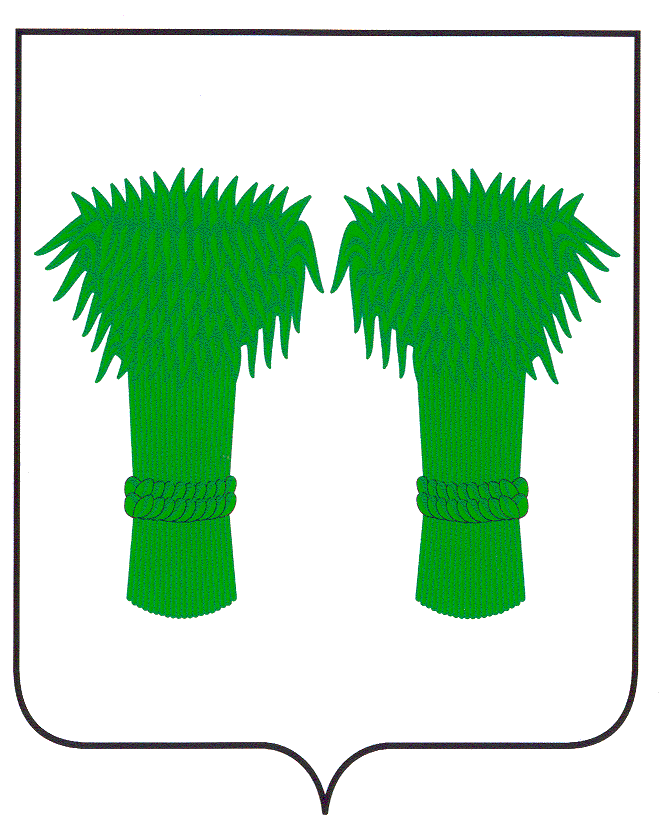   ВЕСТНИК                    информационный бюллетень                            Официальное издание районного Собрания депутатов и                                администрации Кадыйского   муниципального районаРОССИЙСКАЯ ФЕДЕРАЦИЯКОСТРОМСКАЯ ОБЛАСТЬАДМИНИСТРАЦИЯ КАДЫЙСКОГО МУНИЦИПАЛЬНОГО РАЙОНАПОСТАНОВЛЕНИЕ   «03» декабря 2013 г.                                                                                                                                                      № 638Об утверждении Порядка ведения муниципальной долговой книгиКадыйского муниципального районаВ соответствии со статьями 100, 117, 120, 121 Бюджетного кодекса Российской Федерации, руководствуясь Уставом Кадыйского муниципального района, в целях приведения нормативной правовой базы в соответствие действующему законодательству, администрация Кадыйского муниципального района постановляет:Утвердить Порядок ведения муниципальной долговой книги Кадыйского муниципального района согласно приложению  к  настоящему постановлению.Признать утратившим силу постановление первого заместителя главы администрации Кадыйского района от 15 ноября 2004 года № 420 «Об утверждении Положения о Муниципальной долговой книге Кадыйского района».Настоящее постановление вступает в силу с момента подписания, подлежит    опубликованию.Глава администрацииКадыйского муниципального района   И. Н. Сиротин                                                                                                                                             Приложениек постановлению администрацииКадыйского муниципального районаот «03» декабря 2013 года № 638ПОРЯДОКведения муниципальной долговой книгиКадыйского муниципального района1. Настоящий Порядок ведения муниципальной долговой книги  (далее – Порядок) разработан в муниципальном образовании Кадыйский муниципальный район соответствии со статьями 100, 117, 120, 121 Бюджетного кодекса Российской Федерации и определяет состав, порядок и сроки внесения информации в муниципальную долговую книгу Кадыйского муниципального района (далее – Долговая книга).2. В Долговой книге учитываются и регистрируются муниципальные долговые обязательства Кадыйского муниципального района (далее – долговые обязательства):1) по муниципальным ценным бумагам Кадыйского муниципального района;2) по бюджетным кредитам, привлеченным в бюджет Кадыйского муниципального района от других бюджетов бюджетной системы;3) по кредитам, полученным  Кадыйским муниципальным районом  от кредитных организаций;4) по муниципальным гарантиям Кадыйского муниципального района;5) иным непогашенным долговым обязательствам Кадыйского муниципального района, внесенным в муниципальную долговую книгу в соответствии с законодательством Российской Федерации, нормативными правовыми актами Костромской области и Кадыйского муниципального района.3. Долговую книгу ведет финансовый орган Кадыйского муниципального района.Долговая книга ведется на бумажном и электронном носителях.Долговая книга, ведущаяся на бумажном носителе, формируется ежемесячно по состоянию на первое число каждого месяца, листы ее нумеруются, сшиваются и скрепляются подписью руководителя финансового органа Кадыйского муниципального района и оттиском гербовой печати (печати) финансового органа Кадыйского муниципального района.При несоответствии информации на бумажном и электронном носителях приоритет имеет запись на бумажном носителе.4. Долговая книга содержит сведения:1) по долговым обязательствам в виде обязательств по ценным бумагам муниципального образования Кадыйский муниципальный район (муниципальным ценным бумагам), (Приложение 1 к Порядку):- государственный регистрационный номер выпуска ценных бумаг;- наименование и вид ценной бумаги (купонная, дисконтная и т.д.);- форма выпуска ценных бумаг;- валюта долгового обязательства;- основание для осуществления выпуска ценных бумаг (указывается дата государственной регистрации и регистрационный номер условий эмиссии, а также нормативный правовой акт, которым утверждено решение о выпуске);- ограничения на владельцев ценных бумаг (при наличии таковых);- номинальная стоимость одной ценной бумаги;- объявленный объем выпуска (дополнительного выпуска) ценных бумаг по номинальной стоимости;- размещенный объем выпуска (дополнительного выпуска) ценных бумаг по номинальной стоимости;- дата начала размещения, прекращения (погашения) выпуска ценных бумаг; - процентная ставка купонного дохода;- купонный доход и дисконт в расчете на одну ценную бумагу;- наименования генерального агента (агента) по размещению ценных бумаг, регистратора или депозитария, организатора торговли на рынке ценных бумаг;- периодичность выплаты купонного дохода;- сведения о выплате дохода по ценным бумагам (указываются суммы купонного дохода и дисконта);- общая сумма расходов на обслуживание выпуска ценных бумаг;- сумма задолженности на 1 января текущего года (по номинальной стоимости);- сумма размещения, доразмещения ценных бумаг в текущем году (по номинальной стоимости);- сумма прекращения (погашения, выкупа) ценных бумаг в текущем году (по номинальной стоимости);- сумма задолженности по ценным бумагам на отчетную дату (по номинальной стоимости); - объем просроченной задолженности по ценным бумагам на отчетную дату.2) по долговым обязательствам в виде обязательств по бюджетным кредитам, привлеченным в бюджет Кадыйского муниципального района от других бюджетов бюджетной системы Российской Федерации, (Приложение 2 к Порядку):- дата и номер договора или соглашения о получении бюджетного кредита;- бюджет, из которого предоставлен бюджетный кредит;- валюта долгового обязательства;- объем полученного бюджетного кредита;- дата получения бюджетного кредита;- процентная ставка по бюджетному кредиту;- форма обеспечения бюджетного кредита;- дата прекращения (погашения) бюджетного кредита по договору или соглашению;- дата прекращения (погашения) бюджетного кредита полностью или частично;- сумма задолженности по бюджетному кредиту на 1 января текущего года;- сумма возникновения задолженности по бюджетному кредиту в текущем году;- сумма прекращения (погашения) задолженности по бюджетному кредиту в текущем году;- сумма задолженности по бюджетному кредиту на отчетную дату;- объем просроченной задолженности по бюджетному кредиту на отчетную дату.3) по долговым обязательствам в виде обязательств по кредитам, полученным Кадыйским муниципальным районом от кредитных организаций, (Приложение 3 к Порядку):- номер, дата договора (соглашения, контракта);- наименование кредитора;- валюта долгового обязательства;- общий объем кредита по договору (соглашению, контракту);- объем полученного кредита;- дата получения кредита;- процентная ставка по кредиту;- форма обеспечения кредита;- дата прекращения (погашения) задолженности по кредиту по договору (соглашению, контракту);- дата прекращения (погашения) задолженности по кредиту полностью или частично;- сумма задолженности по кредиту на 1 января текущего года;- сумма возникновения задолженности по кредиту в текущем году;- сумма прекращения (погашения) задолженности по кредиту в текущем году;- сумма задолженности по кредиту на отчетную дату;- объем просроченной задолженности по кредиту на отчетную дату.4) по долговым обязательствам в виде обязательств по муниципальным гарантиям Кадыйского муниципального района, (Приложение 4 к Порядку):- номер, дата договора или соглашения о предоставлении гарантии;- наименование гаранта, принципала (заемщика), бенефициара (кредитора);- валюта гарантии;- номер, дата обеспечиваемого обязательства;- объем гарантии по договору или соглашению о предоставлении гарантии;- наличие или отсутствие права регрессного требования гаранта к принципалу либо уступки гаранту прав требования бенефициара к принципалу;- дата или момент вступления гарантии в силу;- сроки гарантии, предъявления требований по гарантии, исполнения гарантии;- дата фактического исполнения, прекращения обязательств по гарантии;- сумма задолженности по гарантии на 1 января текущего года;- сумма возникновения задолженности по гарантии в текущем году;- сумма прекращения (исполнения) гарантии в текущем году;- сумма прекращения (исполнения) обеспечиваемого обязательства в текущем году;- сумма задолженности по гарантии на отчетную дату;- объем просроченной задолженности по гарантии на отчетную дату; - объем просроченной задолженности принципала по обеспечиваемому обязательству на отчетную дату.5) по иным долговым обязательствам Кадыйского муниципального района (бюджетные ссуды, предоставленные из областного бюджета до 2005 года, долговые обязательства по кредитным соглашениям и договорам, заключенным с некредитными организациями (займы)), принятым в соответствии с законодательством Российской Федерации, нормативными правовыми актами Костромской области и Кадыйского муниципального района (Приложение 5 к Порядку):- указание на форму долгового обязательства;- наименование кредитора;- дата и номер документа, на основании которого возникло долговое обязательство;- валюта долгового обязательства;- форма обеспечения долгового обязательства; - дата возникновения и дата прекращения (погашения) долгового обязательства;- сумма задолженности по долговому обязательству на 1 января текущего года;- сумма прекращения (погашения) долгового обязательства в текущем году;- сумма задолженности по долговому обязательству на отчетную дату;- объем просроченной задолженности по долговому обязательству на отчетную дату.5. Отнесение долговых обязательств к внутреннему долгу при их учете в Долговой книге осуществляется в валюте долга, в которой определено денежное обязательство при его возникновении, исходя из установленных Бюджетным кодексом Российской Федерации определений внутреннего долга.6. Сведения в Долговую книгу вносятся на основании документов, содержащих условия долгового обязательства. Внесение сведений об изменении долгового обязательства производится на основании документов, подтверждающих такие изменения.7. Внесение сведений о долговых обязательствах в Долговую книгу осуществляется в срок, не превышающий пяти рабочих дней с момента возникновения соответствующего долгового обязательства.8. Прекращенные (погашенные, выкупленные) долговые обязательства исключаются из Долговой книги по состоянию на 1 января очередного финансового года.9. Регистрация долговых обязательств осуществляется путем присвоения регистрационного номера долговому обязательству и внесения соответствующих записей в Долговую книгу.10. Регистрационный номер – это комбинация цифрового и буквенного кодов, идентифицирующая долговое обязательство и состоящая из 12 разрядов:ННН/ДД-ВВВ-ГГГГ, гдеННН – порядковый номер долгового обязательства (цифровое значение);ДД – порядковый номер дополнительного соглашения (договора) к соответствующему долговому обязательству (цифровое значение);ВВВ – код вида долгового обязательства (буквенное значение);ГГГГ – год, в котором возникло долговое обязательство (цифровое значение).Нумерация долговых обязательств производится по порядку для каждого вида долгового обязательства. Нумерация дополнительных соглашений (договоров) производится по порядку к соответствующему долговому обязательству. Код «ДД» в регистрационном номере долгового обязательства имеет значение «00».В зависимости от вида долгового обязательства при регистрации ему присваиваются следующие коды*:ЦНБ – обязательства по муниципальным ценным бумагам Кадыйского муниципального района; БСК – обязательства по бюджетным кредитам, привлеченным в бюджет Кадыйского муниципального района  от других бюджетов бюджетной системы Российской Федерации;КРД – обязательства по кредитам, полученным Кадыйским муниципальным районом от кредитных организаций; ГАР – обязательства по муниципальным гарантиям  Кадыйского муниципального района. 11. Долговые обязательства, зарегистрированные в установленном порядке до утверждения настоящего Порядка, перерегистрации не подлежат.* В случае наличия иных долговых обязательств (бюджетные ссуды, предоставленные из областного бюджета до 2005 года, долговые обязательства по кредитным соглашениям и договорам, заключенным с некредитными организациями (займы)), код вида долгового обязательства (буквенное значение) определяется муниципальным образованием в соответствии с видами иных долговых обязательств.РОССИЙСКАЯ ФЕДЕРАЦИЯКОСТРОМСКАЯ ОБЛАСТЬАДМИНИСТРАЦИЯ  КАДЫЙСКОГО МУНИЦИПАЛЬНОГО РАЙОНАПОСТАНОВЛЕНИЕ23 марта 2016 года                                                                                                                                                        № 85О внесении изменений в постановлениеадминистрации Кадыйского муниципальногорайона от 04 сентября 2014 года № 394В соответствии с Федеральным законом Российской Федерации от 01.12.2014 г. №419-ФЗ "О внесении изменений в отдельные законодательные акты Российской Федерации по вопросам социальной защиты инвалидов в связи с ратификацией Конвенции о правах инвалидов", приказом Министерства образования и науки Российской Федерации от 09.11.2015 г. № 1309 «Об утверждении Порядка обеспечения условий доступности для инвалидов объектов и предоставляемых услуг в сфере образования, а так же оказания им при этом необходимой помощи», руководствуясь Уставом Кадыйского муниципального района,ПОСТАНОВЛЯЮ:1. Внести в постановление администрации Кадыйского муниципального района от 04.09.2014 г. № 394 «Об утверждении Административного регламента администрации Кадыйского муниципального района предоставления муниципальной услуги по организации оздоровления и отдыха детей в каникулярное время» (далее – постановление) следующие изменения и дополнения:1.1. Пункт 2.5.1 приложения постановления изложить в следующей редакции:«2.5.1. Руководитель органа должен обеспечить инвалидам следующие условия доступности зданий, помещений и услуг:- возможность самостоятельного, беспрепятственного передвижения по территории, на которой расположены здания, а также входа в такие здания и выхода из них, в том числе с использованием кресла-коляски;- сопровождение инвалидов, имеющих стойкие нарушения функции зрения и не имеющих возможности самостоятельного передвижения по территории объекта;- содействие инвалиду при входе в объект и выходе из него, информирование инвалида о доступных маршрутах общественного транспорта;- допуск в здания собаки-проводника при наличии документа, подтверждающего ее специальное обучение и выдаваемого по форме и в порядке, которые определяются федеральным органом исполнительной власти, осуществляющим функции по выработке и реализации государственной политики и нормативно-правовому регулированию в сфере социальной защиты населения;- оказание инвалидам помощи, необходимой для получения в доступной для них форме информации о правилах предоставления услуги, в том числе об оформлении необходимых для получения услуги документов;- адаптация официального сайта органа и организации, предоставляющих услуги в сфере образования, для лиц с нарушением зрения (слабовидящих);- оказание работниками органов и организаций, предоставляющих услуги в сфере образования, иной необходимой инвалидам помощи в преодолении барьеров, мешающих получению услуг в сфере образования и использованию объектов наравне с другими лицами.Помещения отдела должны соответствовать санитарно – эпидемиологическим правилам и нормативам «Гигиенические требования к персональным электронно – вычислительным машинам и организации работы. СанПиН 2.2.2/2.4.1340-03» и «Гигиенические требования к естественному, искусственному и совмещенному освещению жилых и общественных зданий. СанПиН 2.2.1/2.1.1.1278-03»;Каждое рабочее место специалистов должно быть оборудовано персональным компьютером с возможностью доступа к необходимым информационным базам данных, печатающим и сканирующим устройствам.2. Контроль  за  исполнением постановления  возложить  на заместителя главы администрации Кадыйского муниципального района по социально-экономическим вопросам.3. Настоящее постановление вступает в силу с момента официального опубликования.Глава администрации Кадыйского муниципального района  В.В. Зайцев РОССИЙСКАЯ ФЕДЕРАЦИЯКОСТРОМСКАЯ ОБЛАСТЬАДМИНИСТРАЦИЯ КАДЫЙСКОГО МУНИЦИПАЛЬНОГО РАЙОНАПОСТАНОВЛЕНИЕ   « 24 » марта 2016 года                                                                                                                                                       № 89О создании и  содержании  в  целях  гражданской обороны      запасов      материально-технических, продовольственных, медицинских и иных средств	В соответствии с федеральными законами от 12 февраля . № 28-ФЗ «О гражданской обороне», от 06 октября . № 131-ФЗ «Об общих принципах организации местного самоуправления в Российской Федерации», постановлением Правительства Российской Федерации от 27 апреля . № 379 «О накоплении, хранении и использовании в целях гражданской обороны запасов материально-технических, продовольственных, медицинских и иных средств», приказами МЧС России от 01.10.2014 № 543 «Об утверждении Положения об организации обеспечения населения средствами индивидуальной защиты» и от 23.12.2005 № 999 «Об утверждении Порядка создания нештатных аварийно спасательных формирований», руководствуясь Уставом Кадыйского муниципального района, постановляю:1. Утвердить Порядок создания и содержания в целях гражданской обороны запасов материально-технических, продовольственных, медицинских и иных средств (приложение № 1).2. Утвердить Примерную номенклатуру и объемы запасов продовольственных средств Кадыйского муниципального района, создаваемых в целях гражданской обороны (приложение № 2).3. Рекомендовать руководителям организаций, расположенных на территории Кадыйского муниципального района, независимо от их организационно-правовой формы, организовать работу по созданию, накоплению и хранению запасов в целях обеспечения защиты персонала и выполнения мероприятий гражданской обороны, в соответствии с действующим законодательством.4. Постановление администрации Кадыйского муниципального района от 06.11.2013года № 563 «О создании  и содержании в целях гражданской обороны запасов материально-технических, продовольственных, медицинских и иных средств» считать утратившим силу.  5. Контроль за выполнением настоящего постановления возложить на первого заместителя главы администрации Кадыйского муниципального района.6. Постановление вступает в силу с момента  официального опубликования.Глава администрацииКадыйского муниципального района                                                                  В.В. Зайцев                                                                                                    Приложение № 1                                                                                                                                к постановлению администрацииКадыйского муниципального района                                                                                                                       от «24» марта  2016 г. № 89ПОРЯДОК
создания и содержания в целях гражданской обороны запасов материально-технических, продовольственных, медицинских и иных средств1. Настоящий Порядок, разработан в соответствии с федеральными законами от 12 февраля . № 28-ФЗ «О гражданской обороне», от 06 октября . № 131-ФЗ «Об общих принципах организации местного самоуправления в Российской Федерации», постановлением Правительства Российской Федерации от 27 апреля . № 379 «О накоплении, хранении и использовании в целях гражданской обороны запасов материально-технических, продовольственных, медицинских и иных средств», приказами МЧС России от 01.10.2014 № 543 «Об утверждении Положения об организации обеспечения населения средствами индивидуальной защиты» и от 23.12.2005 № 999 «Об утверждении Порядка создания нештатных аварийно спасательных формирований» и определяет порядок накопления, хранения и использования в целях гражданской обороны запасов материально-технических, продовольственных, медицинских и иных средств (далее именуются - Запасы).2. Запасы создаются заблаговременно в мирное время и хранятся в условиях, отвечающих установленным требованиям по обеспечению их сохранности.3. Запасы предназначены для первоочередного обеспечения населения в военное время, а также для оснащения территориальных нештатных аварийно-спасательных формирований (далее - НАСФ) при проведении аварийно-спасательных и других неотложных работ (далее АСДНР) в случае возникновения опасности при ведении военных действий или вследствие этих действий, а также при возникновении чрезвычайных ситуаций природного и техногенного характера.4. Система Запасов в целях гражданской обороны на территории Кадыйского муниципального района включает в себя:- запасы администрации Кадыйского муниципального района;- запасы предприятий, учреждений и организаций (объектовые запасы).5. Номенклатура и объемы запасов определяются создающими их органами с учетом методических рекомендаций, разрабатываемых МЧС России совместно с Министерством экономического развития и торговли Российской Федерации исходя из возможного характера военных действий на территории Российской Федерации, величины возможного ущерба объектам экономики и инфраструктуры, природных, экономических и иных особенностей территорий, условий размещения организаций, а также норм минимально необходимой достаточности запасов в военное время. При определении номенклатуры и объемов запасов должны учитываться имеющиеся материальные ресурсы, накопленные для ликвидации чрезвычайных ситуаций природного и техногенного характера.6. Номенклатура и объемы Запасов утверждаются администрацией Кадыйского муниципального района и создаются исходя из возможного характера опасностей, возникающих при ведении военных действий или вследствие этих действий, предполагаемого объема работ по ликвидации их последствий, природных, экономических и иных особенностей района, условий размещения организаций, а также норм минимально необходимой достаточности запасов в военное время, максимально возможного использования имеющихся сил и средств.7. Объем финансовых средств, необходимых для приобретения Запасов, определяется с учетом возможного изменения рыночных цен на материальные ресурсы, а также расходов, связанных с формированием, размещением, хранением и восполнением. Запаса.8. Функции по созданию, размещению, хранению и восполнению Запаса возлагаются:- по продовольствию - на отдел по экономике, имущественно - земельным отношениям, размещению муниципального заказа, ценообразованию, предпринимательству и защите прав потребителей администрации Кадыйского муниципального района.9. Структурные подразделения администрации Кадыйского муниципального района, на которые возложены функции по созданию Запаса:- разрабатывают предложения по номенклатуре и объемам материальных ресурсов в Запасе;- представляют на очередной год бюджетные заявки для закупки материальных ресурсов в Запас;- в установленном порядке осуществляют отбор поставщиков материальных ресурсов в Запас;- заключают в объеме выделенных ассигнований договоры (контракты) на поставку материальных ресурсов в Запас, а также на ответственное хранение и содержание Запаса;- организуют доставку материальных ресурсов Запаса в районы проведения АСДНР;- ведут учет и отчетность по операциям с материальными ресурсами Запаса; - осуществляют контроль за поддержанием Запаса в постоянной готовности к использованию;- осуществляют контроль за наличием, качественным состоянием, соблюдением условий хранения и выполнением мероприятий по содержанию материальных ресурсов, находящихся на хранении в Запасе;- подготавливают предложения в проекты правовых актов по вопросам закладки, хранения, учета, обслуживания, освежения, замены и списания материальных ресурсов Запаса.10. Общее руководство по созданию, хранению, использованию Запаса возлагается на отдел ГО, ЧС и МР.11. Вместо приобретения и хранения отдельных видов материальных ресурсов в Запас или части этих ресурсов допускается заключение договоров на экстренную их поставку (продажу) с организациями, имеющими эти ресурсы в постоянном наличии. Выбор поставщиков осуществляется в строгом соответствии с действующим законодательством Российской Федерации.12. Структурные подразделения администрации Кадыйского муниципального района, на которые возложены функции по созданию Запаса и заключившие договоры, предусмотренные пунктом 11 настоящего Порядка, осуществляют контроль за количеством, качеством и условиями хранения материальных ресурсов и устанавливают в договорах на их экстренную поставку (продажу) ответственность поставщика (продавца) за своевременность выдачи, количество и качество поставляемых материальных ресурсов.Возмещение затрат организациям, осуществляющим на договорной основе ответственное хранение Запаса, производится за счет средств местного бюджета.13. Информация о накопленных Запасах представляется:а) организациями - в администрацию Кадыйского муниципального района (отдел ГО, ЧС и МР);б) администрацией Кадыйского муниципального района - в администрацию Костромской области.14. Расходование материальных ресурсов из Запаса осуществляется по решению руководителя гражданской обороны - Главы администрации Кадыйского муниципального района или лица, его замещающего, на основании представления отдела ГО, ЧС и МР, и оформляется письменным распоряжением.15. Запасы Кадыйского муниципального района, созданные в целях гражданской обороны, могут использоваться для ликвидации последствий чрезвычайных ситуаций природного и техногенного характера по решению Главы Кадыйского муниципального района.16. Финансирование накопления, хранения и использования запасов осуществляется в порядке, установленном действующим законодательством.                                                                                              Приложение № 2                                                                                                                         к постановлению администрации                                                                                                                                 Кадыйского муниципального района                                                                                                               от «24» марта 2016 г. № 89Примерная номенклатура и объемы
запасов  продовольственных средств Кадыйского муниципального района, создаваемых в целях гражданской обороныРОССИЙСКАЯ ФЕДЕРАЦИЯКОСТРОМСКАЯ ОБЛАСТЬАДМИНИСТРАЦИЯ КАДЫЙСКОГО МУНИЦИПАЛЬНОГО РАЙОНАПОСТАНОВЛЕНИЕ« 24» марта 2016 года                                                                                                                                                   № 90 О мерах по предупреждению и ликвидации  чрезвычайных       ситуаций,        вызванных лесоторфяными  пожарами,  на  территории  Кадыйского      муниципального        района      В целях предупреждения и ликвидации ЧС, связанных с возникновением лесных и лесоторфяных пожаров на территории Кадыйского муниципального района во время пожароопасного сезона, в соответствии со ст. 11 Федерального закона от 21.12.1994 года № 68-ФЗ «О защите населения и территорий от ЧС природного и техногенного характера», в соответствии с п. 7 ч.1 ст.15 Федерального закона от 06.10.2003 г № 131-ФЗ «Об общих принципах организации местного самоуправления в Российской Федерации», руководствуясь Уставом Кадыйского муниципального района,постановляю:1. Общее руководство по координации действий органов местного самоуправления, предприятий и организаций по предупреждению и ликвидации ЧС, вызванных лесоторфяными пожарами, возложить на Комиссию по предупреждению и ликвидации чрезвычайных ситуаций и обеспечения пожарной безопасности Кадыйского муниципального
района (далее КЧС и ОПБ) - председатель комиссии - первый заместитель главы администрации Кадыйского муниципального района.2. Проведение профилактических противопожарных мероприятий на территории района, осуществлять:- в лесах, находящихся в ведении департамента лесного хозяйства Костромской области – ОГКУ «Кадыйский лесничество»;- в лесах, переданных на правах аренды - арендаторы лесного фонда;- в полосах отвода вдоль автомобильных дорог регионального и местного значения -  ГПКО «Кадыйское ДЭП»;- на землях сельскохозяйственного назначения, прилегающих к лесному фонду руководителям сельскохозяйственных предприятий.3.   Рекомендовать главам городского п. Кадый и сельских поселений Кадыйского муниципального района:        - проводить противопожарное обустройство населенных пунктов и объектов  экономики, прилегающих к лесным массивам, по согласованию с ОГКУ «Кадыйское лесничество»;- не допускать проведения неконтролируемых сельскохозяйственных палов травы на территории поселений. По каждому случаю неконтролируемого пала травы проводить расследование, нарушителей привлекать к административной ответственности;- обеспечить систематическое информирование населения о развитии лесопожарной обстановки. Совместно с работниками ОГКУ «Кадыйское лесничество» активизировать разъяснительную работу с населением по вопросам соблюдения мер пожарной безопасности при посещении лесных угодий и отдыхе на природе, действиям при обнаружении палов сухой травы и очагов возгорания в лесу;- запретить в течение пожароопасного сезона (период с момента схода снегового покрова в лесу до наступления устойчивой дождливой осенней погоды или образования снегового покрова) сжигание мусора и отходов в лесу, разведение костров в местах, не отведенных для этих целей;- распространить памятки населению по правилам поведения при посещении лесных угодий и отдыха на природе;- в каждом населенном пункте сформировать бригады по борьбе с  палами травы и тушению их при угрозе населенным пунктам,  совместно с работниками лесничеств провести инструктажи  по правилам техники безопасности при тушении пожара под роспись в специальном журнале.4. Рекомендовать директору ОГКУ «Кадыйское лесничество»:- оказать помощь в обучении технике безопасности при тушении лесных пожаров, личного состава лесопожарных команд, созданных на предприятиях и в организациях, согласно Оперативного плана борьбы с лесными пожарами;- с наступлением пожароопасного сезона установить наблюдение за пожарной обстановкой в подведомственных лесах, организовать дежурство в лесничествах и на предприятиях;- в договорах аренды предусматривать обязанности арендаторов по тушению лесных пожаров в арендованных участках лесного фонда;- запретить в течение пожароопасного сезона всем лесопользователям огневую очистку лесосек.5. Рекомендовать директору  ГПКО «Кадыйское ДЭП»:-  в срок до 15 мая 2016 года привести в соответствие с требованиями Правил пожарной безопасности в лесах Российской Федерации полосы отвода вдоль автомобильных дорог регионального и местного значения, создать команду пожаротушения, закрепить за ней технику и средства пожаротушения.6. Рекомендовать начальнику ПП №10 МО МВД России «Макарьевский» с наступление пожароопасного сезона:- активизировать предупредительно - профилактическую работу по профилактике правонарушений в сфере охраны лесов от пожаров, в том числе используя возможности участковых уполномоченных полиции на своих административных участках;- отрабатывать комплекс оперативно - розыскных мероприятий, направленных на выявление лиц, совершающих преднамеренные поджоги;- организовать работу по своевременному расследованию дел по уничтожению и повреждению лесов пожарами и привлечению виновных к ответственности.7. Рекомендовать редактору районной газеты «Родной край»:- в течение пожароопасного сезона регулярно публиковать материалы о соблюдении пожарной безопасности в лесах и бережного отношения к лесу и древесно-кустарниковой растительности, оповещения о введении ограничений и запретов гражданами на посещение лесов и въезд в них транспортных средств.8. Председателю КЧС и ОПБ Кадыйского муниципального района:-  в периоды пожарных максимумов по условиям погоды запрещать посещение гражданами лесов и въезд в них транспортных средств, в случае необходимости - проведение определенных видов работ на отдельных участках лесного фонда;- при возникновении лесных пожаров на территории муниципального района обеспечить своевременную мобилизацию личного состава и техники на тушение лесных пожаров в соответствии с Оперативным планом борьбы с лесными пожарами, а также медицинское обслуживание и снабжение команд пожаротушения средствами передвижения и питанием.9. Начальнику отдела образования администрации Кадыйского муниципального района:-   активизировать профилактическую работу в образовательных учреждениях по вопросам бережного отношения к лесу и соблюдению правил пожарной безопасности в лесах;- провести разъяснительную работу с учащимися образовательных учреждений о недопустимости пала сухой травы в пожароопасный период.10. Контроль за исполнением настоящего постановления возложить на первого заместителя главы администрации Кадыйского муниципального  района.11. Постановление вступает в силу с момента  официального опубликования.Глава администрацииКадыйского муниципального района  В.В. Зайцев РОССИЙСКАЯ ФЕДЕРАЦИЯКОСТРОМСКАЯ ОБЛАСТЬАДМИНИСТРАЦИЯ КАДЫЙСКОГО МУНИЦИПАЛЬНОГО РАЙОНАПОСТАНОВЛЕНИЕ28  марта  2016 год 					                                                                                     № 94О внесении изменений дополненийв постановление администрации Кадыйского муниципального района   от  28.03.2013 года № 133Руководствуясь Уставом администрации Кадыйского муниципального   района ПОСТАНОВЛЯЮ:1. Внести в постановление  администрации Кадыйского муниципального района от 28  марта 2013 года № 133 «Об утверждении муниципальной программы «Обеспечение жильем молодых специалистов Кадыйского муниципального района на 2014- 2017 годы» следующие дополнения:1.1. Внести дополнительно пункт 2.11 раздела 2.6. Ресурсное обеспечение программы муниципальной программы «Обеспечение жильем молодых специалистов Кадыйского муниципального района на 2014- 2017 годы» следующего содержания:  « п.2.11 Ресурсное обеспечение программы – Областная целевая программа «Кадры системы здравоохранения Костромской области на 2013-2017 годы», утвержденная постановлением Администрации Костромской области от 01.04.2013года № 134а».2. Контроль за исполнением настоящего постановления возложить на первого заместителя главы администрации Кадыйского муниципального района А.Н. Смирнова.3. Настоящее постановление вступает в силу со дня  официального опубликования.Глава администрацииКадыйского муниципального района   В.В.Зайцев                                                              РОССИЙСКАЯ  ФЕДЕРАЦИЯКОСТРОМСКАЯ  ОБЛАСТЬ  АДМИНИСТРАЦИЯ  КАДЫЙСКОГО МУНИЦИПАЛЬНОГО РАЙОНАП О С Т А Н О В Л Е Н И Еот 24 марта  2016г.                                                                                                                                                             №  87                                                  О внесении изменений в постановлениеадминистрации Кадыйского муниципальногорайона от 13 августа 2012 года № 426В соответствии с Федеральным законом  от  01.12.2014 г. № 419-ФЗ «О внесении изменений в   отдельные законодательные акты  РФ по вопросам  социальной защиты инвалидов в связи  с ратификацией Конвенции о правах инвалидов», руководствуясь Уставом Кадыйского муниципального района, ПОСТАНОВЛЯЮ:1. Внести в  постановление администрации Кадыйского муниципального района от 13 августа 2012 года № 426 «Об утверждении Административного регламента предоставления муниципальной услуги «Выдача разрешения на проведение муниципальной лотереи» на территории Кадыйского муниципального района Костромской области» следующие изменения и дополнения:1.1. Раздел «Требования к помещениям, в которых предоставляются муниципальная  услуга, услуга, предоставляемая организацией, участвующей в предоставлении муниципальной услуги, к местам ожидания и приема заявителей» дополнить п.34.1 следующего содержания:«п.34.1 В целях создания условий доступности  зданий, помещений, в которых предоставляется муниципальная услуга (далее – здания), и условий доступности муниципальной услуги инвалидам,  обеспечивает: - условия для беспрепятственного доступа к зданиям, а также для беспрепятственного пользования средствами связи и информации;- возможность самостоятельного передвижения по территории, на которой расположены здания, а также входа в такие здания и выхода из них, в том числе с использованием кресла-коляски;- сопровождение инвалидов, имеющих стойкие расстройства функции зрения и самостоятельного передвижения, и оказание им помощи в передвижении;- надлежащее размещение оборудования и носителей информации, необходимых для обеспечения беспрепятственного доступа инвалидов к зданиям и  к услугам с учетом ограничений их жизнедеятельности;- дублирование необходимой для инвалидов звуковой и зрительной информации, а также надписей, знаков и иной текстовой и графической информации знаками, выполненными рельефно-точечным шрифтом Брайля, допуск сурдопереводчика и тифлосурдопереводчика;- допуск в здания собаки-проводника при наличии документа, подтверждающего ее специальное обучение и выдаваемого по форме и в порядке, которые определяются федеральным органом исполнительной власти, осуществляющим функции по выработке и реализации государственной политики и нормативно-правовому регулированию в сфере социальной защиты населения;- оказание помощи инвалидам в преодолении барьеров, мешающих получению ими услуг наравне с другими лицами;В случаях, если существующие здания невозможно полностью приспособить с учетом потребностей инвалидов, собственники этих зданий до их реконструкции или капитального ремонта должны принимать согласованные с одним из общественных объединений инвалидов меры для обеспечения доступа инвалидов к месту предоставления муниципальной услуги либо, когда это возможно, обеспечить предоставление муниципальной  услуги по месту жительства инвалида или в дистанционном режиме».	2.Контроль за выполнением настоящего постановления возложить на заместителя главы по социально – экономическим вопросам администрации Кадыйского муниципального района.   3. Настоящее постановление вступает в силу с момента официального опубликования.Глава администрацииКадыйского муниципального района В.В. ЗайцевРОССИЙСКАЯ  ФЕДЕРАЦИЯКОСТРОМСКАЯ  ОБЛАСТЬ  АДМИНИСТРАЦИЯ  КАДЫЙСКОГО МУНИЦИПАЛЬНОГО РАЙОНАП О С Т А Н О В Л Е Н И Еот 24  марта 2016г.                                                                                                                                                                №  88                                                 О внесении изменений в постановлениеадминистрации Кадыйского муниципальногорайона от 23 апреля 2013 года № 195В соответствии с Федеральным законом  от  01.12.2014 г. № 419-ФЗ «О внесении изменений в   отдельные законодательные акты  РФ по вопросам  социальной защиты инвалидов в связи  с ратификацией Конвенции о правах инвалидов», руководствуясь Уставом Кадыйского муниципального района, ПОСТАНОВЛЯЮ:1.Внести в  постановление администрации Кадыйского муниципального района от 23 апреля 2013 года № 195 «Об утверждении Административного регламента предоставления муниципальной услуги «Выдача разрешения на право организации розничного рынка, а также продление срока действия и переоформление разрешения на право организации розничного рынка» на территории Кадыйского муниципального района Костромской области» следующие изменения и дополнения:1.1. Раздел «Требования к помещениям, в которых предоставляются муниципальная  услуга, услуга, предоставляемая организацией, участвующей в предоставлении муниципальной услуги, к местам ожидания и приема заявителей» дополнить п.42.1 следующего содержания:«п.42.1 В целях создания условий доступности  зданий, помещений, в которых предоставляется муниципальная услуга (далее – здания), и условий доступности муниципальной услуги инвалидам,  обеспечивает: - условия для беспрепятственного доступа к зданиям, а также для беспрепятственного пользования средствами связи и информации;- возможность самостоятельного передвижения по территории, на которой расположены здания, а также входа в такие здания и выхода из них, в том числе с использованием кресла-коляски;- сопровождение инвалидов, имеющих стойкие расстройства функции зрения и самостоятельного передвижения, и оказание им помощи в передвижении;- надлежащее размещение оборудования и носителей информации, необходимых для обеспечения беспрепятственного доступа инвалидов к зданиям и  к услугам с учетом ограничений их жизнедеятельности;- дублирование необходимой для инвалидов звуковой и зрительной информации, а также надписей, знаков и иной текстовой и графической информации знаками, выполненными рельефно-точечным шрифтом Брайля, допуск сурдопереводчика и тифлосурдопереводчика;- допуск в здания собаки-проводника при наличии документа, подтверждающего ее специальное обучение и выдаваемого по форме и в порядке, которые определяются федеральным органом исполнительной власти, осуществляющим функции по выработке и реализации государственной политики и нормативно-правовому регулированию в сфере социальной защиты населения;- оказание помощи инвалидам в преодолении барьеров, мешающих получению ими услуг наравне с другими лицами.В случаях, если существующие здания невозможно полностью приспособить с учетом потребностей инвалидов, собственники этих зданий до их реконструкции или капитального ремонта должны принимать согласованные с одним из общественных объединений инвалидов меры для обеспечения доступа инвалидов к месту предоставления муниципальной услуги либо, когда это возможно, обеспечить предоставление муниципальной  услуги по месту жительства инвалида или в дистанционном режиме.	2.Контроль за выполнением настоящего постановления возложить на заместителя главы по социально – экономическим вопросам администрации Кадыйского муниципального района.   3. Настоящее постановление вступает в силу с момента опубликования.Глава администрацииКадыйского муниципального района В.В. ЗайцевРОССИЙСКАЯ ФЕДЕРАЦИЯКОСТРОМСКАЯ ОБЛАСТЬАДМИНИСТРАЦИЯ КАДЫЙСКОГО МУНИЦИПАЛЬНОГО РАЙОНАПОСТАНОВЛЕНИЕ«  28 » марта 2016 г.                                                                                                                                            №  93Об организации отдыха, оздоровления и занятости детей   в 2016 годуВ целях организации полноценного отдыха, оздоровления и занятости детей в 2016году, в соответствии с Законом Костромской области от 10 марта 2009 года № 451-4-ЗКО «Об основах организации и обеспечения отдыха, оздоровления и организации занятости детей в Костромской области», руководствуясь Федеральным законом от 6 октября 2003 года №   131-ФЗ « Об общих принципах организации местного самоуправления в Российской Федерации», Уставом Кадыйского муниципального района, постановляю:	1.  Утвердить:	1.1. Состав межведомственного совета по вопросам отдыха, оздоровления и занятости детей в Кадыйском муниципальном районе (Приложение 1).	1.2. Программу организации отдыха, оздоровления и занятости детей в Кадыйском муниципальном районе (Приложение 2).             1.3. Финансовое обеспечение оздоровительной кампании 2016 года (Приложение 3).	2. Возложить на отдел образования Кадыйского муниципального района выполнение функций оперативного штаба по организации в Кадыйском районе отдыха, оздоровления к занятости детей.	3. Районному отделу образования (Бубенова Т.Ю.):- до 25 мая 2016 года подготовить пришкольные лагеря и обеспечить приемку комиссией пришкольных лагерей.- обеспечить полноценное питание детей, безопасность их жизни и здоровья, выполнениесанитарно-эпидемиологического режима.- обеспечить реализацию мероприятий по организации временного трудоустройства несовершеннолетних граждан в возрасте от 14 до 18 лет в свободное от учебы время, уделяя особое внимание содействию занятости подростков, находящихся в трудной жизненной ситуации.	4.  Отделу по делам культуры, туризма, молодежи и спорта (Смирнова  Е.В.):- обеспечить участие учреждений культуры и спорта в организации работы с детьми и подростками, создать условия для развития детского туризма в период каникул,- обеспечить реализацию мероприятий по организации временного трудоустройства несовершеннолетних граждан в возрасте от 14 до 18 лет в свободное от учебы время, уделяя особое внимание содействию занятости подростков, находящихся в трудной жизненной ситуации.                          5.. Начальнику финансового отдела администрации Кадыйского муниципального района (Кузнецова Н.А.)- осуществить финансирование распорядителей средств бюджета на реализацию программы отдыха, оздоровления и занятости детей Кадыйского муниципального района.	6. Комиссии по делам несовершеннолетних и защите их прав администрации Кадыйского муниципального района (Большаков Е.Ю.)-	совместно с отделом образования (Бубенова Т.Ю.), отделом культуры, туризма, молодежи и спорта (Смирнова Е.В.) обеспечить в летний период контроль за организацией индивидуальной профилактической работы с несовершеннолетними и семьями, находящимися в социально-опасном положении.                     7.  Рекомендовать:7.1 Директору ОГУ ЦЗН по Кадыйскому району (Смирнова Е.В.)- обеспечить реализацию мероприятий по организации временного трудоустройства несовершеннолетних граждан в возрасте от 14 до 18 лет в свободное от учебы время, уделяя особое внимание содействию занятости подростков, находящихся в трудной жизненной ситуации.7.2 Главному врачу ОГБУЗ Кадыйская РБ (Нечаева В.Ф.)- обеспечить проведение профилактических осмотров персонала, направляемого на работу в школьные лагеря и несовершеннолетних для трудоустройства в период каникул;- обеспечить контроль за качеством оказания медицинской помощи детям в период работы пришкольных лагерей.7.3 Директору ОГУ «Кадыйский КЦСОН» Махориной Г.Н.- организовать детский оздоровительный лагерь с дневным пребыванием на базе ОГБУ «Кадыйский КЦСОН» детей, находящихся в трудной жизненной ситуации в количестве не менее 30 человек. - провести работу по формированию пакета документов для оздоровления на базе пришкольных лагерей детей, находящихся в трудной жизненной ситуации.7.4 ПП № 10 МО МВД России «Макарьевский» (Шарахов А.В.)- обеспечить проведение инструктажей персонала учреждений, организующих отдых детей, по действиям при угрозе совершения террористических актов и правонарушений экстремистской направленности,- осуществить охрану общественного порядка и безопасность при перевозках организованных групп детей по маршрутам следования до мест пребывания.главам сельских поселений оказать помощь в подготовке спортивных площадок в населенных пунктах.	8..   Контроль за исполнением настоящего постановления возложить на заместителя главы администрации по социально-экономическим вопросам.	9.       Настоящее постановление вступает в силу с момента официального опубликования.Глава администрации Кадыйского муниципального района   В.В. ЗайцевПриложение 1к постановлению администрацииКадыйского муниципального районаот « 28   »  марта  2016 г. №      93	Состав районного межведомственного совета по вопросам организации отдыха, оздоровления и занятости детей в Кадыйском муниципальном районе:1.Большаков Е.Ю.–  заместитель главы администрации Кадыйского муниципального района, председатель районного совета по вопросам организации отдыха, оздоровления и занятости детей в Кадыйском муниципальном районе.2. Бубенова Т.Ю. - начальник отдела образования, заместитель председателя районного совета по вопросам организации отдыха, оздоровления и занятости детей в Кадыйском районе.3.Кузнецова Н.А. - начальник финансового отдела администрации Кадыйского муниципального района.4.Веселова Г.М. - секретарь комиссии по делам несовершеннолетних и защите их прав. 5.Нечаева В.Ф. - главный врач ОГБУЗ Кадыйская РБ (по согласованию)6.Козлова Н.Н. - специалист федеральной службы Роспотребнадзора в Островском районе (по согласованию).7.Смирнова Е.В. - начальник ОГУ ЦЗН по Кадыйскому району (по согласованию)8.Трохачев В.В. – начальник территориального отдела надзорной деятельности Кадыйского района (по согласованию).9. Шуварева Г.А. - главный специалист-эксперт МТ ОСЗН, О и П № 4  (по согласованию).
10. Шарахов А.В. - начальник ПП №10 МО МВД России «Макарьевский» (по согласованию).11. Махорина Г.Н.- директор ОГУ «Кадыйский КЦСОН» (по согласованию).12. Смирнова Е.В.- начальник отдела по делам культуры, туризма, молодежи и спорта администрации Кадыйского муниципального района.Приложение 2к постановлению администрацииКадыйского муниципального районаот «  28  » марта  2016г. № 93ПРОГРАММАотдыха, занятости и трудоустройства детей и подростков Кадыйского муниципального района в 2016 годуТаблица №1Формы отдыха, оздоровления и занятости детей и подростковТаблица №2Категории несовершеннолетнихПриложение 3к постановлению администрацииКадыйского муниципального районаот « 28  »  марта 2016г. №    93  Финансовое обеспечение оздоровительной кампании в 2016 году:Таблица №1Источники финансирования оздоровительной кампании( в тыс. руб.)                                                                           РОССИЙСКАЯ ФЕДЕРАЦИЯКОСТРОМСКАЯ ОБЛАСТЬАДМИНИСТРАЦИЯ КАДЫЙСКОГО МУНИЦИПАЛЬНОГО РАЙОНАПОСТАНОВЛЕНИЕ   « 29 » марта 2016 года       		                                                                                                                   № 102О внесении изменений в постановление администрации Кадыйского муниципального района от 26.11.2015 № 278В соответствии с Федеральным законом  от  01.12.2014 г. № 419-ФЗ «О внесении изменений в   отдельные законодательные акты  РФ по вопросам  социальной защиты инвалидов в связи  с ратификацией Конвенции о правах инвалидов», руководствуясь Уставом Кадыйского муниципального района,постановляю: 1. Внести в постановление администрации Кадыйского муниципального района от 26 ноября 2015 года № 278 «Об утверждении административного регламента  предоставления администрацией Кадыйского муниципального района Костромской области муниципальной услуги по выдаче (продлению срока) разрешений на строительство, реконструкцию объектов капитального строительства, внесению изменений  в разрешение на строительство, в том числе в электронном виде» следующие изменения:1.1. Раздел «Требования к помещениям, в которых предоставляются муниципальная  услуга» дополнить п.34 следующего содержания:«34. В целях создания условий доступности  зданий, помещений, в которых предоставляется муниципальная услуга (далее – здания), и условий доступности муниципальной услуги инвалидам,  обеспечивает: - условия для беспрепятственного доступа к зданиям, а также для беспрепятственного пользования средствами связи и информации;- возможность самостоятельного передвижения по территории, на которой расположены здания, а также входа в такие здания и выхода из них, в том числе с использованием кресла-коляски;- сопровождение инвалидов, имеющих стойкие расстройства функции зрения и самостоятельного передвижения, и оказание им помощи в передвижении;- надлежащее размещение оборудования и носителей информации, необходимых для обеспечения беспрепятственного доступа инвалидов к зданиям и  к услугам с учетом ограничений их жизнедеятельности;- дублирование необходимой для инвалидов звуковой и зрительной информации, а также надписей, знаков и иной текстовой и графической информации знаками, выполненными рельефно-точечным шрифтом Брайля, допуск сурдопереводчика и тифлосурдопереводчика;- допуск в здания собаки-проводника при наличии документа, подтверждающего ее специальное обучение и выдаваемого по форме и в порядке, которые определяются федеральным органом исполнительной власти, осуществляющим функции по выработке и реализации государственной политики и нормативно-правовому регулированию в сфере социальной защиты населения;- оказание помощи инвалидам в преодолении барьеров, мешающих получению ими услуг наравне с другими лицами.В случаях, если существующие здания невозможно полностью приспособить с учетом потребностей инвалидов, собственники этих зданий до их реконструкции или капитального ремонта должны принимать согласованные с одним из общественных объединений инвалидов меры для обеспечения доступа инвалидов к месту предоставления муниципальной услуги либо, когда это возможно, обеспечить предоставление муниципальной  услуги по месту жительства инвалида или в дистанционном режиме».2. Контроль за исполнением настоящего постановления возложить на первого заместителя главы администрации Кадыйского муниципального района Смирнова А.Н.3. Настоящее постановление вступает в силу с момента официального опубликования. Глава администрации Кадыйского муниципального района   В.В.Зайцев                                                                           РОССИЙСКАЯ ФЕДЕРАЦИЯКОСТРОМСКАЯ ОБЛАСТЬАДМИНИСТРАЦИЯ КАДЫЙСКОГО МУНИЦИПАЛЬНОГО РАЙОНАПОСТАНОВЛЕНИЕ18 марта  2016 года				  				                  	         № 66 Об утверждении плана мероприятий по противодействию коррупции и профилактике коррупционных и иных правонарушений в Кадыйском  муниципальном районе на 2016 годВ целях реализации Федерального закона от 25.12.2008года № 273-ФЗ  «О противодействии коррупции», руководствуясь Уставом Кадыйского  муниципального района, постановляю:1. Утвердить план мероприятий по противодействию  коррупции и профилактике коррупционных и иных правонарушений в Кадыйском муниципальном районе на 2016 год. (приложение 1)2. Контроль за выполнением настоящего постановления возложить на руководителя аппарата  администрации Кадыйского муниципального района.3. Настоящее постановление вступает в силу с момента опубликования.Глава администрацииКадыйского муниципального района В.В.ЗайцевПриложение к постановлению администрации Кадыйского муниципального районаот 18 марта  № 66ПЛАНмероприятий по противодействию коррупции и профилактике коррупционных  и иных правонарушений в Кадыйском муниципальном районена  2016 годРОССИЙСКАЯ ФЕДЕРАЦИЯКОСТРОМСКАЯ ОБЛАСТЬАДМИНИСТРАЦИЯ КАДЫЙСКОГО МУНИЦИПАЛЬНОГО РАЙОНАПОСТАНОВЛЕНИЕ   «29» марта 2016 года       		                                                                                                                      № 101О внесении изменений в постановление администрации Кадыйского муниципального района от 26.11.2015 № 279В соответствии с Федеральным законом  от  01.12.2014 г. № 419-ФЗ «О внесении изменений в   отдельные законодательные акты  РФ по вопросам  социальной защиты инвалидов в связи  с ратификацией Конвенции о правах инвалидов», руководствуясь Уставом Кадыйского муниципального района,постановляю: 1. Внести в постановление администрации Кадыйского муниципального района от 26 ноября 2015 года № 279 «Об утверждении административного регламента  предоставления администрацией Кадыйского муниципального района муниципальной услуги по подготовке и выдаче градостроительного плана земельного участка, в том числе в электронном виде» следующие изменения:1.1. Раздел «Требования к помещениям, в которых предоставляются муниципальная  услуга» дополнить п.24 следующего содержания:«24. В целях создания условий доступности  зданий, помещений, в которых предоставляется муниципальная услуга (далее – здания), и условий доступности муниципальной услуги инвалидам,  обеспечивает: - условия для беспрепятственного доступа к зданиям, а также для беспрепятственного пользования средствами связи и информации;- возможность самостоятельного передвижения по территории, на которой расположены здания, а также входа в такие здания и выхода из них, в том числе с использованием кресла-коляски;- сопровождение инвалидов, имеющих стойкие расстройства функции зрения и самостоятельного передвижения, и оказание им помощи в передвижении;- надлежащее размещение оборудования и носителей информации, необходимых для обеспечения беспрепятственного доступа инвалидов к зданиям и  к услугам с учетом ограничений их жизнедеятельности;- дублирование необходимой для инвалидов звуковой и зрительной информации, а также надписей, знаков и иной текстовой и графической информации знаками, выполненными рельефно-точечным шрифтом Брайля, допуск сурдопереводчика и тифлосурдопереводчика;- допуск в здания собаки-проводника при наличии документа, подтверждающего ее специальное обучение и выдаваемого по форме и в порядке, которые определяются федеральным органом исполнительной власти, осуществляющим функции по выработке и реализации государственной политики и нормативно-правовому регулированию в сфере социальной защиты населения;- оказание помощи инвалидам в преодолении барьеров, мешающих получению ими услуг наравне с другими лицами.В случаях, если существующие здания невозможно полностью приспособить с учетом потребностей инвалидов, собственники этих зданий до их реконструкции или капитального ремонта должны принимать согласованные с одним из общественных объединений инвалидов меры для обеспечения доступа инвалидов к месту предоставления муниципальной услуги либо, когда это возможно, обеспечить предоставление муниципальной  услуги по месту жительства инвалида или в дистанционном режиме».2. Контроль за исполнением настоящего постановления возложить на первого заместителя главы администрации Кадыйского муниципального района Смирнова А.Н.3. Настоящее постановление вступает в силу с момента официального опубликования. Глава администрации Кадыйского муниципального района    В.В.Зайцев                                                                          РОССИЙСКАЯ  ФЕДЕРАЦИЯКОСТРОМСКАЯ   ОБЛАСТЬАДМИНИСТРАЦИЯ  КАДЫЙСКОГО МУНИЦИПАЛЬНОГО РАЙОНА                                                                          ПОСТАНОВЛЕНИЕ«28 »  марта   2016 года                                                                                                                                               № 97Об обеспечении безопасности людей на водных объектах Кадыйскогомуниципального района в купальный период 2016 года.     Руководствуясь  п.1 ст.15 Федерального закона от 06 октября 2003года № 131-ФЗ «Об общих принципах организации местного самоуправления в Российской Федерации», ст.10 Закона Костромской области от 05 мая 1995года №7-ЗКО «О защите населения и территорий от чрезвычайных ситуаций природного и технологического характера», руководствуясь  Уставом Кадыйского муниципального района Костромской области, а также в целях предотвращения гибели людей на водоемах,ПОСТАНОВЛЯЮ:1.   Установить сроки купального периода 2016 года с 15 июня по 1 августа.2.  Рекомендовать главам городского и сельских поселений Кадыйского муниципального района:2.1. Организовать работу по обеспечению безопасности людей на водных объектах в период купального сезона 2016 года в соответствии с Правилами охраны жизни людей на водных объектах Костромской области, утвержденных Постановлением администрации Костромской области от 07 сентября 2010 года № 313-а (далее Правила); 2.2. Нормативно - правовым актом поселения установить сроки купального периода с 15 июня по 1 августа 2016 года, определить места массового отдыха людей на водных объектах, обозначив границы зоны отдыха; 2.3. До начала купального сезона принять меры по оборудованию зон отдыха в соответствии с Правилами, а именно:- установить информационные стенды, предупреждающие знаки;- установить кабинку для переодевания;- установить контейнер (мусорницы) для сбора мусора;- организовать контроль качества воды;- организовать спасательный пост с необходимым спасательным инвентарем;- до открытия места массового отдыха организовать проведение осмотра дна водоема;2.4. В местах несанкционированных (стихийных) мест отдыха на воде установить запрещающие аншлаги и обеспечить проведение регулярных рейдов на предмет выявления нарушителей.3.  Рекомендовать начальнику ПП № 10 МО МВД России «Макарьевский»:3.1. Обеспечить оказание участковыми уполномоченными содействия главам поселений в проведении рейдов  по несанкционированным местам отдыха на воде.3.2. Применять к лицам, купающимся в запрещенных местах отдыха, меры административного воздействия.4. Контроль за исполнением настоящего постановления возложить на первого заместителя главы администрации Кадыйского муниципального района.5.  Постановление вступает в силу с момента официального опубликования.                                                                                                                                                                                                                                                                                                                                                                                                                                                                                                                                                                                                                                                                                                                                                                                                                                                                                                                                                                                                                                                                                                                                                                                                                                                                                                                                                                                                                                                                                                                                                                                                                                                                                                                                                                                                                                                                                                                                                                                                                                                                                                                                                                                                                                                                                                                                                                                                                                                                                                                                                                                                                                                                                                                                                                                                                                                                                                                                                                                                                                                                                                                                                                                                                                                                                                                                                                                                                                                                                                                                                                                                                                                                                                                                                                                                                                                                                                                                                                                                                                                                                                                                                                                                                                                                                                                                                                                                                                                                                                                                                                                                                                                                                                                                                                                                                                                                                                                                                                                                                                                                                                                                                                                                                                                                                                                                                                                                                                                                                                                                                                                                                                                                                                                                                                                                                                                                                                                                                                                                                                                                                                                                                                                                                                                                                                                                                                                                                                                                                                                                                                                                                                                                                                                                                                                                                                                                                                                                                                                                                                                                                                                                                                                                                                                                                                                                                                                                                                                                                                                                                                                                                                                                                                                                                                                                                                                                                                                                                                                                                                                                                                                                                                                                                                                                                                                                                                                                                                                                                                                                                                                                                                                                                                                                                                                                                                                                                                                                                                                                                                                                                                                                                                                                                                                                                                                                                                                                                                                                                                                                                                                                                                                                                                                                                                                                                                                                                                                                                                                                                                                                                                                                                                                                                                                                                                                                                                                                                                                                                                                                                                                                                                                                                                                                                                                                                                                                                                                                                                                                                                                                                                                                                                                                                                                                                                                                                                                                                                                                                                                                                                                                                                                                                                                                                                                                                                                                                                                                                                                                                                                                                                                                                                                                                                                                                                                                                                                                                                                                                                                                                                                                                                                                                                                                                                                                                                                                                                                                                                                                                                                                                                                                        Глава администрацииКадыйского муниципального района    В.В.ЗайцевРОССИЙСКАЯ ФЕДЕРАЦИЯКОСТРОМСКАЯ ОБЛАСТЬАДМИНИСТРАЦИЯ КАДЫЙСКОГО МУНИЦИПАЛЬНОГО РАЙОНАПОСТАНОВЛЕНИЕ18 марта  2016 года								                                                   № 65 О создании комиссии по противодействиюкоррупции при администрации  Кадыйскогомуниципального  района Костромской областиВ соответствии с Федеральным законом от 06.10.2003 N 131-ФЗ «Об общих принципах организации местного самоуправления в Российской Федерации», Федеральным законом от 02.03.2007 N 25-ФЗ «О муниципальной службе в Российской Федерации», Федеральным законом от 25.12.2008 N 273-ФЗ «О противодействии коррупции», Закон Костромской области от 10.03.2009г № 450-4-ЗКО «О противодействии коррупции в Костромской области», руководствуясь Уставом Кадыйского муниципального района, постановляю:Создать комиссию по противодействию  коррупции  при администрации Кадыйского муниципального  района Костромской области  и утвердить ее состав (приложение 1)Утвердить Положение о Комиссии по противодействию коррупции при администрации Кадыйского муниципального  района Костромской области  (приложение 2)3. Настоящее постановление вступает в силу с момента официального  опубликованию.Глава администрацииКадыйского муниципального района	В.В.Зайцев                                                                                                                                                 Приложение 1к постановлению администрацииКадыйского муниципального районаот 18 марта 2016г  № 65СОСТАВКомиссии по противодействию коррупции при администрации Кадыйского муниципального  районаГлава администрации Кадыйского муниципального района – председатель комиссии;Первый заместитель главы администрации Кадыйского муниципального  района – заместитель председателя комиссииЮрисконсульт администрации Кадыйского муниципального  района – секретарь комиссииЗаместитель главы администрации Кадыйского муниципального района по социально-экономическим вопросамРуководитель аппарата администрации Кадыйского муниципального  района Начальник финансового отдела администрации Кадыйского муниципального районаНачальник отдела по информатизационному, организационно-техническому и хозяйственному обеспечению администрации Кадыйского муниципального районаПредседатель общественного Совета Кадыйского муниципального района (по согласованию)Приложение 2к постановлению администрацииКадыйского муниципального районаот 18 марта 2016г № 65ПОЛОЖЕНИЕО КОМИССИИ ПО ПРОТИВОДЕЙСТВИЮ КОРРУПЦИИ ПРИ АДМИНИСТРАЦИИ КАДЫЙСКОГО МУНИЦИПАЛЬНОГО РАЙОНА  КОСТРОМСКОЙ ОБЛАСТИ1. Общие положения1.1. Настоящее Положение определяет порядок деятельности, задачи и компетенцию Комиссии по противодействию коррупции при администрации Кадыйского муниципального  района Костромской области (далее – Комиссия).1.2. Для целей настоящего Положения применяются следующие понятия и определения:1.2.1. Коррупция:а) злоупотребление служебным положением, дача взятки, получение взятки, злоупотребление полномочиями, коммерческий подкуп, либо иное незаконное использование физическим лицом своего должностного положения вопреки законным интересам общества и государства в целях получения выгоды в виде денег, ценностей, иного имущества или услуг имущественного характера, иных имущественных прав для себя или для третьих лиц, либо незаконное представление такой выгоды указанному лицу другими физическими лицами.б) совершение деяний, указанных в подпункте "а" настоящего пункта, от имени или в интересах юридического лица;1.2.2. Противодействие коррупции – деятельность администрации Кадыйского муниципального района  в пределах своих полномочий:- предупреждение коррупции (профилактика коррупции);- выявление, предупреждение, пресечение, раскрытие и расследование коррупционных правонарушений (борьба с коррупцией);- минимизация и (или) ликвидация последствий коррупционных правонарушений.1.3. Комиссия в своей деятельности руководствуется Конституцией Российской Федерации, федеральными конституционными законами, федеральными законами, указами и распоряжениями Президента Российской Федерации, постановлениями и распоряжениями Правительства Российской Федерации, законами Костромской области, нормативными правовыми актами Губернатора Костромской области, нормативными правовыми актами администрации Кадыйского муниципального района в области противодействия коррупции, а также настоящим Положением.1.4. Комиссия является постоянно действующим совещательным органом, образованным для определения приоритетных направлений в сфере борьбы с коррупцией и создания эффективной системы противодействия коррупции в администрации Кадыйского муниципального района.2. Основные задачи и функции Комиссии2.1. Основными задачами и функциями Комиссии являются:2.1.1. Выявление причин и условий, способствующих возникновению коррупции.2.1.2. Организация в пределах своих полномочий взаимодействия между органами государственной власти Костромской области, территориальными органами федеральных органов исполнительной власти, органами местного самоуправления, общественными организациями и объединениями граждан по вопросам противодействия коррупции.2.2. Комиссия для выполнения возложенных на нее задач осуществляет:2.2.1. Анализ деятельности администрации Кадыйского муниципального района в целях выявления причин и условий, способствующих возникновению и распространению коррупции, созданию административных барьеров, в том числе на основании обращений граждан, информации, распространенной средствами массовой информации.2.2.2. Подготовку предложений по совершенствованию правовых, экономических и организационных механизмов функционирования администрации Кадыйского муниципального района в целях устранения причин и условий, способствующих возникновению и распространению коррупции, в том числе разработку соответствующих нормативных правовых актов.3. Права Комиссии3.1. Комиссия имеет право:3.1.1. Запрашивать и получать в установленном порядке от органов местного самоуправления Кадыйского муниципального района и организаций необходимые материалы и информацию по вопросам своей деятельности.3.1.2. Заслушивать на своих заседаниях лиц, чье участие выявлено или подозревается в коррупции.3.1.3. Направлять в установленном порядке своих представителей для участия в совещаниях, конференциях и семинарах по вопросам противодействия коррупции в Костромской  области.3.1.4. Давать разъяснения сотрудникам администрации Кадыйского муниципального района по вопросам, относящимся к компетенции Комиссии.3.1.5. Организовывать и проводить координационные совещания и рабочие встречи с сотрудниками администрации Кадыйского муниципального района по вопросам противодействия коррупции.3.1.6. Принимать в пределах своей компетенции решения, касающиеся организации, координации и совершенствования деятельности администрации Кадыйского муниципального района по предупреждению коррупции, а также осуществлять контроль исполнения своих решений.3.2. В компетенцию Комиссии не входит координация деятельности правоохранительных органов, участие в осуществлении прокурорского надзора, оперативно-розыскной и следственной работы правоохранительных органов.4. Порядок деятельности Комиссии4.1. Основной формой работы Комиссии являются заседания, которые проводятся по мере необходимости, но не реже одного раза в квартал. Внеплановые заседания Комиссии проводятся по инициативе любого из его членов.4.2. Заседание Комиссии ведет председатель Комиссии или по его поручению заместитель председателя Комиссии.4.3. Заседание Комиссии считается правомочным, если на нем присутствует более половины его членов.4.4. Члены Комиссии участвуют в ее заседаниях без права замены.4.5. Подготовка материалов к заседанию Комиссии осуществляется представителем тех структурных подразделений, к ведению которых относятся вопросы повестки дня. Структурное подразделение, ответственное за подготовку вопроса готовит обобщенную справку (доклад), проект решения Комиссия на основе согласованных предложений заинтересованных учреждений, подразделений, организаций, списки приглашенных и выступающих должностных лиц, другие документы. Информационно-справочные материалы и проект решения по рассматриваемому вопросу представляются секретарю Комиссии не позднее, чем за 3 рабочих дня до дня проведения заседания Комиссии4.6. Решения Комиссии принимаются на заседании открытым голосованием простым большинством голосов присутствующих членов Комиссии и носят рекомендательный характер, оформляются протоколом, который подписывают все члены Комиссии. Члены Комиссии обладают равными правами при принятии решений. При равенстве голосов голос председательствующего является решающим.4.7. Секретарь Комиссии осуществляет текущую организационную работу, ведет документацию, извещает членов Комиссии и приглашенных на ее заседания лиц о повестке дня, рассылает проекты документов, подлежащих обсуждению, организует подготовку заседаний Комиссии, осуществляет контроль исполнения решений Комиссии.4.8. Организационно-техническое обеспечение деятельности Комиссии осуществляет администрация Кадыйского муниципального района.РОССИЙСКАЯ  ФЕДЕРАЦИЯКОСТРОМСКАЯ   ОБЛАСТЬКАДЫЙСКИЙ МУНИЦИПАЛЬНЫЙ РАЙОНАДМИНИСТРАЦИЯ КАДЫЙСКОГО МУНИЦИПАЛЬНОГО РАЙОНАПОСТАНОВЛЕНИЕ«31» марта  2016 г.                                                                                                                                               № 108Об утверждении плана реализации схемы территориального планированияКадыйского муниципального района               В соответствии со статьей 22 Градостроительного кодекса Российской Федерации, Федерального закона от 6 октября 2003 года № 131-ФЗ "Об общих принципах организации местного самоуправления в Российской Федерации",  части  1 статьи 7 Закона Костромской области от 28 мая 2007 года № 150 «О документах территориального планирования муниципальных образований Костромской области», Устава Кадыйского муниципального района, постановляю:1. Утвердить прилагаемый План реализации схемы территориального планирования Кадыйского муниципального района, утвержденный Решением Собрания депутатов Кадыйского муниципального района от 24 декабря 2010 года № 32 "Об утверждении схемы территориального планирования Кадыйского муниципального района".2. Контроль за исполнением настоящего постановления возложить на первого заместителя главы администрации.3.  Постановление вступает в силу со дня его официального опубликования.Глава администрацииКадыйского муниципального района В.В. Зайцев                                                                                                                                                         Утвержден постановлениемадминистрации Кадыйскогомуниципального районаКостромской областиот 31 марта № 108ПЛАНреализации схемы территориального планированияКадыйского муниципального района, утвержденнойрешением Собрания депутатов Кадыйского муниципальногорайона от 24.12.2010 № 32 "Об утверждении схемытерриториального планирования Кадыйскогомуниципального района"Финансово-экономическое обоснование Плана реализации Схемы территориального планирования Кадыйского муниципального районПлан реализации Схемы территориального планирования Кадыйского муниципального района предусматривает создание материально-технических условий, правовых, финансовых способствующих:- повышению уровня и качества жизни населения;- повышения уровня инженерного обустройства населенных пунктов;- повышение эффективности использования коммунальных ресурсов;- уменьшить количество аварийных ситуаций, угрожающих жизнедеятельности человека, снижение эксплуатационных затрат;- улучшение демографической ситуации в районе за счет создания благоприятных социально-бытовых условий для труда и отдыха населения.Учитывая, что объемы финансирования необходимые для реализации конкретных мероприятий Плана, указываются и обосновываются в областных или муниципальных целевых программах, содержащих эти мероприятия, финансово-экономическое обоснование мероприятий Плана строится на основе учета нормативных правовых актов Костромской области и Кадыйского муниципального района, которые устанавливают расходные обязательства в соответствующих сферах деятельности исполнителей, ответственных за реализацию мероприятий Плана.РОССИЙСКАЯ ФЕДЕРАЦИЯКОСТРОМСКАЯ ОБЛАСТЬАДМИНИСТРАЦИЯ КАДЫЙСКОГО МУНИЦИПАЛЬНОГО РАЙОНАПОСТАНОВЛЕНИЕ   «31» марта 2016 года       		                                                                                                                 № 110О внесении изменений в постановление администрации Кадыйского муниципального района от 24.12.2015  № 318В соответствии с Федеральным законом  от  01.12.2014 г. № 419-ФЗ «О внесении изменений в   отдельные законодательные акты  РФ по вопросам  социальной защиты инвалидов в связи  с ратификацией Конвенции о правах инвалидов», руководствуясь Уставом Кадыйского муниципального района,постановляю: 1. Внести в постановление администрации Кадыйского муниципального района от 24 декабря 2015 года № 318 «Об утверждении административного регламента  предоставления администрацией Кадыйского муниципального района Костромской области муниципальной услуги по предоставлению сведений информационной системы обеспечения градостроительной деятельности» следующие изменения:1.1. Раздел «Требования к помещениям, в которых предоставляются муниципальная  услуга, услуга, предоставляемая организацией, участвующей в предоставлении муниципальной услуги, к местам ожидания и приема заявителей, размещению и оформлению визуальной, текстовой и мультимедийной информации о порядке предоставления таких услуг» дополнить п.33 следующего содержания:«33. В целях создания условий доступности  зданий, помещений, в которых предоставляется муниципальная услуга (далее – здания), и условий доступности муниципальной услуги инвалидам,  обеспечивает: - условия для беспрепятственного доступа к зданиям, а также для беспрепятственного пользования средствами связи и информации;- возможность самостоятельного передвижения по территории, на которой расположены здания, а также входа в такие здания и выхода из них, в том числе с использованием кресла-коляски;- сопровождение инвалидов, имеющих стойкие расстройства функции зрения и самостоятельного передвижения, и оказание им помощи в передвижении;- надлежащее размещение оборудования и носителей информации, необходимых для обеспечения беспрепятственного доступа инвалидов к зданиям и  к услугам с учетом ограничений их жизнедеятельности;- дублирование необходимой для инвалидов звуковой и зрительной информации, а также надписей, знаков и иной текстовой и графической информации знаками, выполненными рельефно-точечным шрифтом Брайля, допуск сурдопереводчика и тифлосурдопереводчика;- допуск в здания собаки-проводника при наличии документа, подтверждающего ее специальное обучение и выдаваемого по форме и в порядке, которые определяются федеральным органом исполнительной власти, осуществляющим функции по выработке и реализации государственной политики и нормативно-правовому регулированию в сфере социальной защиты населения;- оказание помощи инвалидам в преодолении барьеров, мешающих получению ими услуг наравне с другими лицами.В случаях, если существующие здания невозможно полностью приспособить с учетом потребностей инвалидов, собственники этих зданий до их реконструкции или капитального ремонта должны принимать согласованные с одним из общественных объединений инвалидов меры для обеспечения доступа инвалидов к месту предоставления муниципальной услуги либо, когда это возможно, обеспечить предоставление муниципальной  услуги по месту жительства инвалида или в дистанционном режиме».2. Контроль за исполнением настоящего постановления возложить на первого заместителя главы администрации Кадыйского муниципального района Смирнова А.Н.3. Настоящее постановление вступает в силу с момента официального опубликования.Глава администрации Кадыйского муниципального района  В.В.ЗайцевРОССИЙСКАЯ ФЕДЕРАЦИЯКОСТРОМСКАЯ ОБЛАСТЬАДМИНИСТРАЦИЯ КАДЫЙСКОГО МУНИЦИПАЛЬНОГО РАЙОНАПОСТАНОВЛЕНИЕ   «31» марта 2016 года       		                                                                                                                        № 111О внесении изменений в постановление администрации Кадыйского муниципального района от 11.12.2014  № 559В соответствии с Федеральным законом  от  01.12.2014 г. № 419-ФЗ «О внесении изменений в   отдельные законодательные акты  РФ по вопросам  социальной защиты инвалидов в связи  с ратификацией Конвенции о правах инвалидов», руководствуясь Уставом Кадыйского муниципального района,постановляю: 1. Внести в постановление администрации Кадыйского муниципального района от 11 декабря 2014 года № 559 «Об утверждении Административного регламента  предоставления администрацией Кадыйского муниципального района муниципальной услуги по согласованию переустройства и (или) перепланировки жилых помещений, в том числе в электронном виде» следующие изменения:1.1. Раздел «Требования к помещениям, в которых предоставляются муниципальная  услуга» дополнить п.25 следующего содержания:«25. В целях создания условий доступности  зданий, помещений, в которых предоставляется муниципальная услуга (далее – здания), и условий доступности муниципальной услуги инвалидам,  обеспечивает: - условия для беспрепятственного доступа к зданиям, а также для беспрепятственного пользования средствами связи и информации;- возможность самостоятельного передвижения по территории, на которой расположены здания, а также входа в такие здания и выхода из них, в том числе с использованием кресла-коляски;- сопровождение инвалидов, имеющих стойкие расстройства функции зрения и самостоятельного передвижения, и оказание им помощи в передвижении;- надлежащее размещение оборудования и носителей информации, необходимых для обеспечения беспрепятственного доступа инвалидов к зданиям и  к услугам с учетом ограничений их жизнедеятельности;- дублирование необходимой для инвалидов звуковой и зрительной информации, а также надписей, знаков и иной текстовой и графической информации знаками, выполненными рельефно-точечным шрифтом Брайля, допуск сурдопереводчика и тифлосурдопереводчика;- допуск в здания собаки-проводника при наличии документа, подтверждающего ее специальное обучение и выдаваемого по форме и в порядке, которые определяются федеральным органом исполнительной власти, осуществляющим функции по выработке и реализации государственной политики и нормативно-правовому регулированию в сфере социальной защиты населения;- оказание помощи инвалидам в преодолении барьеров, мешающих получению ими услуг наравне с другими лицами.В случаях, если существующие здания невозможно полностью приспособить с учетом потребностей инвалидов, собственники этих зданий до их реконструкции или капитального ремонта должны принимать согласованные с одним из общественных объединений инвалидов меры для обеспечения доступа инвалидов к месту предоставления муниципальной услуги либо, когда это возможно, обеспечить предоставление муниципальной  услуги по месту жительства инвалида или в дистанционном режиме».2. Контроль за исполнением настоящего постановления возложить на первого заместителя главы администрации Кадыйского муниципального района Смирнова А.Н.3. Настоящее постановление вступает в силу с момента официального опубликования. Глава администрации Кадыйского муниципального района  В.В.ЗайцевРОССИЙСКАЯ ФЕДЕРАЦИЯКОСТРОМСКАЯ ОБЛАСТЬАДМИНИСТРАЦИЯ КАДЫЙСКОГО МУНИЦИПАЛЬНОГО РАЙОНАПОСТАНОВЛЕНИЕ   «31» марта 2016 года       		                                                                                                                        № 112О внесении изменений в постановление администрации Кадыйского муниципального района от 18.12.2014  № 558В соответствии с Федеральным законом  от  01.12.2014 г. № 419-ФЗ «О внесении изменений в   отдельные законодательные акты  РФ по вопросам  социальной защиты инвалидов в связи  с ратификацией Конвенции о правах инвалидов», руководствуясь Уставом Кадыйского муниципального района,постановляю: 1. Внести в постановление администрации Кадыйского муниципального района от 11 декабря 2014 года № 559 «Об утверждении Административного регламента  предоставления администрацией Кадыйского муниципального района муниципальной услуги по переводу нежилого помещения в жилое помещение и жилого помещения в нежилое помещение, в том числе в электронном виде» следующие изменения:1.1. Раздел «Требования к помещениям, в которых предоставляются муниципальная  услуга» дополнить п.25 следующего содержания:«25. В целях создания условий доступности  зданий, помещений, в которых предоставляется муниципальная услуга (далее – здания), и условий доступности муниципальной услуги инвалидам,  обеспечивает: - условия для беспрепятственного доступа к зданиям, а также для беспрепятственного пользования средствами связи и информации;- возможность самостоятельного передвижения по территории, на которой расположены здания, а также входа в такие здания и выхода из них, в том числе с использованием кресла-коляски;- сопровождение инвалидов, имеющих стойкие расстройства функции зрения и самостоятельного передвижения, и оказание им помощи в передвижении;- надлежащее размещение оборудования и носителей информации, необходимых для обеспечения беспрепятственного доступа инвалидов к зданиям и  к услугам с учетом ограничений их жизнедеятельности;- дублирование необходимой для инвалидов звуковой и зрительной информации, а также надписей, знаков и иной текстовой и графической информации знаками, выполненными рельефно-точечным шрифтом Брайля, допуск сурдопереводчика и тифлосурдопереводчика;- допуск в здания собаки-проводника при наличии документа, подтверждающего ее специальное обучение и выдаваемого по форме и в порядке, которые определяются федеральным органом исполнительной власти, осуществляющим функции по выработке и реализации государственной политики и нормативно-правовому регулированию в сфере социальной защиты населения;- оказание помощи инвалидам в преодолении барьеров, мешающих получению ими услуг наравне с другими лицами.В случаях, если существующие здания невозможно полностью приспособить с учетом потребностей инвалидов, собственники этих зданий до их реконструкции или капитального ремонта должны принимать согласованные с одним из общественных объединений инвалидов меры для обеспечения доступа инвалидов к месту предоставления муниципальной услуги либо, когда это возможно, обеспечить предоставление муниципальной  услуги по месту жительства инвалида или в дистанционном режиме».2. Контроль за исполнением настоящего постановления возложить на первого заместителя главы администрации Кадыйского муниципального района Смирнова А.Н.3. Настоящее постановление вступает в силу с момента официального опубликования. Глава администрации Кадыйского муниципального района  В.В.ЗайцевРОССИЙСКАЯ ФЕДЕРАЦИЯКОСТРОМСКАЯ ОБЛАСТЬАДМИНИСТРАЦИЯ КАДЫЙСКОГО МУНИЦИПАЛЬНОГО РАЙОНАПОСТАНОВЛЕНИЕ   «31» марта 2016 года       		                                                                                                                      № 113О внесении изменений в постановление администрации Кадыйского муниципального района от 28.04.2011 № 245В соответствии с Федеральным законом  от  01.12.2014 г. № 419-ФЗ «О внесении изменений в   отдельные законодательные акты  РФ по вопросам  социальной защиты инвалидов в связи  с ратификацией Конвенции о правах инвалидов», руководствуясь Уставом Кадыйского муниципального района,постановляю: 1. Внести в постановление администрации Кадыйского муниципального района от 28 апреля 2011 года № 245 «Об утверждении Административного регламента  предоставления администрацией Кадыйского муниципального района Костромской области муниципальной услуги по выдаче разрешений на установку рекламных конструкций на территории Кадыйского муниципального района» следующие изменения:1.1. Пункт «К помещениям, в которых предоставляется муниципальная услуга, (к залу ожидания, местам для заполнения запросов о предоставлении муниципальной услуги, информационным стендам) предъявляются следующие требования» дополнить п.17 следующего содержания:«17. В целях создания условий доступности  зданий, помещений, в которых предоставляется муниципальная услуга (далее – здания), и условий доступности муниципальной услуги инвалидам,  обеспечивает: - условия для беспрепятственного доступа к зданиям, а также для беспрепятственного пользования средствами связи и информации;- возможность самостоятельного передвижения по территории, на которой расположены здания, а также входа в такие здания и выхода из них, в том числе с использованием кресла-коляски;- сопровождение инвалидов, имеющих стойкие расстройства функции зрения и самостоятельного передвижения, и оказание им помощи в передвижении;- надлежащее размещение оборудования и носителей информации, необходимых для обеспечения беспрепятственного доступа инвалидов к зданиям и  к услугам с учетом ограничений их жизнедеятельности;- дублирование необходимой для инвалидов звуковой и зрительной информации, а также надписей, знаков и иной текстовой и графической информации знаками, выполненными рельефно-точечным шрифтом Брайля, допуск сурдопереводчика и тифлосурдопереводчика;- допуск в здания собаки-проводника при наличии документа, подтверждающего ее специальное обучение и выдаваемого по форме и в порядке, которые определяются федеральным органом исполнительной власти, осуществляющим функции по выработке и реализации государственной политики и нормативно-правовому регулированию в сфере социальной защиты населения;- оказание помощи инвалидам в преодолении барьеров, мешающих получению ими услуг наравне с другими лицами.В случаях, если существующие здания невозможно полностью приспособить с учетом потребностей инвалидов, собственники этих зданий до их реконструкции или капитального ремонта должны принимать согласованные с одним из общественных объединений инвалидов меры для обеспечения доступа инвалидов к месту предоставления муниципальной услуги либо, когда это возможно, обеспечить предоставление муниципальной  услуги по месту жительства инвалида или в дистанционном режиме».2. Контроль за исполнением настоящего постановления возложить на первого заместителя главы администрации Кадыйского муниципального района Смирнова А.Н.3. Настоящее постановление вступает в силу с момента официального опубликования.Глава администрации Кадыйского муниципального района  В.В.ЗайцевРОССИЙСКАЯ ФЕДЕРАЦИЯКОСТРОМСКАЯ ОБЛАСТЬАДМИНИСТРАЦИЯ КАДЫЙСКОГО МУНИЦИПАЛЬНОГО РАЙОНАПОСТАНОВЛЕНИЕ   «31» марта 2016 года       		                                                                                                                 № 114О внесении изменений в постановление администрации Кадыйского муниципального района от 26.11.2015 № 280В соответствии с Федеральным законом  от  01.12.2014 г. № 419-ФЗ «О внесении изменений в   отдельные законодательные акты  РФ по вопросам  социальной защиты инвалидов в связи  с ратификацией Конвенции о правах инвалидов», руководствуясь Уставом Кадыйского муниципального района,постановляю: 1. Внести в постановление администрации Кадыйского муниципального района от 26 ноября 2015 года № 280 «Об утверждении административного регламента  предоставления администрацией Кадыйского муниципального района Костромской области муниципальной услуги по выдаче разрешения на ввод объектов в эксплуатацию при осуществлении строительства и реконструкции объектов капитального строительства, в том числе в электронном виде» следующие изменения:1.1. Раздел «Требования к помещениям, в которых предоставляются муниципальная  услуга» дополнить п.26 следующего содержания:«26. В целях создания условий доступности  зданий, помещений, в которых предоставляется муниципальная услуга (далее – здания), и условий доступности муниципальной услуги инвалидам,  обеспечивает: - условия для беспрепятственного доступа к зданиям, а также для беспрепятственного пользования средствами связи и информации;- возможность самостоятельного передвижения по территории, на которой расположены здания, а также входа в такие здания и выхода из них, в том числе с использованием кресла-коляски;- сопровождение инвалидов, имеющих стойкие расстройства функции зрения и самостоятельного передвижения, и оказание им помощи в передвижении;- надлежащее размещение оборудования и носителей информации, необходимых для обеспечения беспрепятственного доступа инвалидов к зданиям и  к услугам с учетом ограничений их жизнедеятельности;- дублирование необходимой для инвалидов звуковой и зрительной информации, а также надписей, знаков и иной текстовой и графической информации знаками, выполненными рельефно-точечным шрифтом Брайля, допуск сурдопереводчика и тифлосурдопереводчика;- допуск в здания собаки-проводника при наличии документа, подтверждающего ее специальное обучение и выдаваемого по форме и в порядке, которые определяются федеральным органом исполнительной власти, осуществляющим функции по выработке и реализации государственной политики и нормативно-правовому регулированию в сфере социальной защиты населения;- оказание помощи инвалидам в преодолении барьеров, мешающих получению ими услуг наравне с другими лицами.В случаях, если существующие здания невозможно полностью приспособить с учетом потребностей инвалидов, собственники этих зданий до их реконструкции или капитального ремонта должны принимать согласованные с одним из общественных объединений инвалидов меры для обеспечения доступа инвалидов к месту предоставления муниципальной услуги либо, когда это возможно, обеспечить предоставление муниципальной  услуги по месту жительства инвалида или в дистанционном режиме».2. Контроль за исполнением настоящего постановления возложить на первого заместителя главы администрации Кадыйского муниципального района Смирнова А.Н.3. Настоящее постановление вступает в силу с момента официального опубликования. Глава администрации Кадыйского муниципального района  В.В.ЗайцевРОССИЙСКАЯ  ФЕДЕРАЦИЯКОСТРОМСКАЯ  ОБЛАСТЬСОБРАНИЕ ДЕПУТАТОВ КАДЫЙСКОГО МУНИЦИПАЛЬНОГО РАЙОНАРЕШЕНИЕ 03 марта  2016года                                                                                                                                                             № 44О расходовании средств дорожного фонда поприведению в нормативное состояние дорог и улиц населенных пунктов на территории Кадыйского муниципального района     Заслушав информацию (прилагается) начальника отдела архитектуры, строительства, ЖКХ, дорожного хозяйства, транспорта, природных ресурсов и охраны окружающей среды администрации Кадыйского муниципального района М.С. Смирнова  по вопросу  « О расходовании средств дорожного фонда по приведению в нормативное состояние дорог и улиц населенных пунктов на территории Кадыйского муниципального района» за 2015 год Собрание депутатов отмечает, что средства дорожного фонда расходовались в соответствии с нормативными документами по целевому назначению, Собрание депутатов решило:1.Информацию о расходовании средств дорожного фонда по приведению в нормативное состояние дорог и улиц населенных пунктов на территории Кадыйского муниципального района» за 2015 год - принять к сведению.2.Рекомендовать администрации района совместно с поселениями в 2016 году направлять средства фондов для решения первоочередных задач по решению вопросов местного значения и публичных обязательств.3. Администрации района совместно с поселениями, с участием депутатского корпуса, проводить активную работу по привлечению внебюджетных средств.4.Рекомендовать главам поселений согласовать на сходах граждан и утвердить планы дорожных работ на 2016 год.Глава муниципального района                                                                                     Председатель Собрания депутатов  В. В. Зайцев                                                                                                                  М.В.Аристова                                                                           Приложение                                                                          к решению  Собрания депутатов                                                                           Кадыйского муниципального района                                                                          от 03 марта 2016г. № 44Информация к заседанию Собрания депутатов 3 марта 2016 года по вопросу «О расходовании средств дорожного фонда по приведению в нормативное состояние дорог и улиц населённых пунктов на территории Кадыйского муниципального района».       Протяженность  дорог общего пользования на территории Кадыйского муниципального района составляет 300,6 км., в том числе 91,9 км.            Улично-дорожная сеть поселений составляет 208,7 км. Наибольшая  часть  из них, 58,0 км. - дороги городского поселения п.Кадый.Паньковское поселение – 23,0 км.	Столпинское поселение – 25,2 км.	Чернышевское поселение – 37,5 км.	Завражного поселения – 20 км.	Селищенского поселения – 13,6 км.Екатеринкинского поселения – 17,9 км.Вешкинское поселение – 13,5 км.        В консолидированный дорожный фонд Кадыйского муниципального района в 2015 году от уплаты акцизов на моторное топливо пропорционально протяжённости дорог планировалось поступление в сумме 4 млн. 372 тыс. рублей, в том числе в дорожный фонд района 1 млн. 386 тыс. рублей, поселений – 2 млн. 985 тыс. руб.        Фактическое поступление на 1 января 2016 года составило 4 млн. 535 тыс. руб., т. е. исполнение плана 103,7 %. В том числе:- муниципальный район – 1386 т.р. (100 %);- Вёшкинское с/п – 203,3 т.р. (128 %);- Екатеринкинское с/п – 269,7 т.р. (100 %);- Завражное с/п – 302,3 т.р. (99,8 %);- Паньковское с/п – 347,0 т.р. (100 %);- Селищенское с/п – 204,7 т.р. (100 %);- Столпинское с/п – 380,9 т.р. (100 %);- Чернышевское с/п – 565,3 т.р. (100 %);      Наличие дорожных фондов в районе и поселениях позволяет решать вопросы содержания и ремонта улично-дорожной сети, своевременно вести расчёты с подрядчиками.     Расход средств дорожных фондов в 2015 году составил 6 млн. 115,5  тыс. рублей и выполнены мероприятия:Остатки дорожного фонда на 1 января 2016 года составили 3млн. 52 тыс. рублей. Плановое поступление средств ожидается в объёме 4 млн. 920 тыс. руб., из них 3 млн. 347 тыс. в дорожные фонды поселений.        В 2016 году средства дорожных фондов планируется направить на:- оплату за изготовление проектно-сметной документации на строительство  моста через р.Вотгать в п. Кадый;- софинансирование строительства моста в размере 5 % стоимости работ (430,6 т.р.);- ремонт мостов на подъездах к с.Рубцово и д. Льгово;- продолжить ремонт дороги в д. Льгово;- по инициативам граждан на условиях софинансирования с областью провести ремонт дорожного полотна улиц Восточная и Вагинская в п. Кадый;- содержание улично-дорожной сети района РОССИЙСКАЯ   ФЕДЕРАЦИЯКОСТРОМСКАЯ  ОБЛАСТЬСОБРАНИЕ ДЕПУТАТОВ КАДЫЙСКОГО МУНИЦИПАЛЬНОГО РАЙОНАРЕШЕНИЕ31  марта  2016года                                                                                                                                                           № 52Об отчете главы Кадыйского муниципальногорайона, администрации района порезультатам своей деятельности за 2015год	Заслушав отчет главы Кадыйского муниципального района В.В.Зайцева по результатам деятельности за 2015 год (прилагается) Собрание депутатов отмечает, что администрация района и ее структурные подразделения руководствовались в своей деятельности 131-ФЗ «Об общих принципах организации местного самоуправления в Российской Федерации», законами Костромской области, Уставом района и решениями Собрания депутатов Кадыйского муниципального района.	Основные задачи по исполнению возложенных на муниципальный район полномочий на 2015 год выполнены, есть недоработки по отдельным направлениям исполнения бюджета муниципального района, экономического развития, исполнения полномочий и обеспечения функционирования социальной сферы. Исходя из вышеизложенного Собрание депутатов РЕШИЛО:Отчет главы администрации муниципального района о работе за 2015 год принять к сведению и признать  работу за отчетный период удовлетворительной.Администрации Кадыйского муниципального района в 2016 году сосредоточить работу по следующим основным направлениям:Сохранение и развитие налогового потенциала на территории Кадыйского муниципального  района, формирование благоприятных условий для развития бизнеса и содействия занятости населения, выполнению показателей прогноза социально-экономического развития Кадыйского муниципального района на 2016 год и среднесрочную перспективу;Обеспечение сбалансированности бюджета Кадыйского муниципального  района, исполнение действующих расходных обязательств, повышение эффективности бюджетных расходов, качества и доступности предоставляемых бюджетных услуг;Осуществление контроля за эффективностью  использования муниципального  имущества;Оказание содействия городскому и сельским поселениям по выявлению неоформленных земельных участков под объектами недвижимости;В процессе исполнения бюджета продолжить работу по снижению кредиторской задолженности, в том числе и во внебюджетные фонды;В рамках своих полномочий продолжить работу по приведению в нормативное состояние внутрирайонных дорог;продолжать работу по привлечению инвесторов в реальный сектор экономики: промышленность, сельское хозяйство для модернизации производства и расширения производства конкурентоспособной продукции;Содействие созданию условий индивидуального жилищного строительства и вводу его в эксплуатацию;Улучшение материальной базы учреждений образования и культуры;Продолжить работу по модернизации объектов жилищно-коммунального хозяйства района;В рамках федеральной программы продолжить работу по привлечению субсидий для обеспечения жильем молодых семей и отдельных категорий граждан;Продолжить участие в федеральных программах капитального ремонта многоквартирных жилых домов и переселение граждан из аварийного жилья.Контроль за исполнением настоящего решения возложить на постоянную комиссию Собрания депутатов по бюджету, налогам, банкам и финансам, экономической политике и содействию товаропроизводителям (И.А.Панина).Глава муниципального района                                                                                     Председатель Собрания депутатов  В. В. Зайцев                                                                                                                  М.В.Аристова РОССИЙСКАЯ   ФЕДЕРАЦИЯКОСТРОМСКАЯ   ОБЛАСТЬСОБРАНИЕ   ДЕПУТАТОВ   КАДЫЙСКОГО   МУНИЦИПАЛЬНОГО   РАЙОНАР Е Ш Е Н И Е          31 марта  2016 г                                                                                                                                                            №  53             Об  исполнении  бюджета Кадыйского         муниципального  района за  2015 год            В  соответствии со статьями 264.5 и 264.6 Бюджетного кодекса Российской Федерации, Собрание депутатов                                              Р Е Ш И Л О :1.Утвердить отчет об исполнении бюджета Кадыйского муниципального района за 2015 год    по доходам в сумме 134 475 823,99 руб.,  по расходам в сумме 134 110 420,95 руб.,  с превышением доходов над расходами (профицитом) в сумме 365 403,04 руб.,со следующими  показателями:доходов бюджета Кадыйского муниципального района по кодам классификации доходов бюджетов Российской Федерации за 2015 год согласно приложению 1 к настоящему Решению;доходов бюджета Кадыйского муниципального района по кодам видов доходов, подвидов доходов классификации операций сектора государственного управления, относящихся к доходам бюджетов Российской Федерации за 2015 год согласно приложению 2 к настоящему Решению;ведомственная структура расходов бюджета Кадыйского муниципального района за 2015 год согласно приложению 3 к настоящему Решению;расходов бюджета Кадыйского муниципального района по разделам и подразделам классификации расходов бюджетов Российской Федерации за 2015 год согласно приложению 4 к настоящему Решению;источников финансирования дефицита бюджета Кадыйского муниципального района по кодам классификации источников финансирования дефицитов бюджетов Российской Федерации за 2015 год согласно приложению 5 к настоящему Решению;источников финансирования дефицита бюджета Кадыйского муниципального района по кодам групп, подгрупп, статей, видов источников финансирования дефицитов бюджетов классификации операций сектора государственного управления, относящихся к источникам финансирования дефицитов бюджетов за 2015 год согласно приложению 6 к настоящему Решению;2.  Настоящее решение подлежит официальному опубликованию.Глава                                                                                            Председатель Собрания депутатовмуниципального района  В.В.Зайцев                                       М.В.Аристова         Приложение 3к решению Собрания депутатов №  53 от  " 31 "  марта   2016 года Приложение  5к решению Собрания депутатовот «31 » марта 2016г. №53ИСТОЧНИКИ ФИНАНСИРОВАНИЯ ДЕФИЦИТА БЮДЖЕТА КАДЫЙСКОГО МУНИЦИПАЛЬНОГО РАЙОНА ПО КОДАМКЛАССИФИКАЦИИ ИСТОЧНИКОВ ФИНАНСИРОВАНИЯ ДЕФИЦИТОВ БЮДЖЕТОВ РОССИЙСКОЙ ФЕДЕРАЦИИ ЗА 2015 ГОД                                                                                                                                                                                                           Приложение  6к решению Cобрания депутатов                                                                                                                                                                                                      №        от  31  марта   2016  годаИСТОЧНИКИ ФИНАНСИРОВАНИЯ  ДЕФИЦИТОВ  БЮДЖЕТОВ ЗА  2015ГОДКАДЫЙСКИЙ  МУНИЦИПАЛЬНЫЙ  РАЙОН                                                                                                                                                                                                                                  тыс.руб.Инвестиционная программа по капвложениямза   2015 годРОССИЙСКАЯ   ФЕДЕРАЦИЯКОСТРОМСКАЯ   ОБЛАСТЬСОБРАНИЕ   ДЕПУТАТОВ   КАДЫЙСКОГО   МУНИЦИПАЛЬНОГО   РАЙОНАР Е Ш Е Н И Е                                                                                                                                                                                                                                                                                                    31 марта  2016 года                                                                                                                                                      № 54        О внесении изменений и дополнений          в решение от 23.12.2015 года №  27         «О бюджете муниципального района         на 2016 год».                                         В соответствии с законом Костромской области от 01.03.2016 года № 69-6-ЗКО      «О внесении изменений в Закон Костромской области «Об областном бюджете на 2016 год»  муниципальному району дополнительно передана  из областного бюджета :-субсидия на проектирование, строительство (реконструкцию), капитальный ремонт и ремонт автомобильных дорог  общего пользования населенных пунктов-9000,0 тыс. рублей.-субвенция на поддержку личных подсобных хозяйств за счет федерального бюджета-28,0 тыс. рублей-субвенция на осуществление полномочий по составлению (изменению) списков кандидатов в присяжные заседатели федеральных судов общей юрисдикции в Российской Федерации- 5,1 тыс. рублей.	В соответствии с Порядком формирования и использования муниципального дорожного фонда Кадыйского муниципального района, утвержденного решением собрания депутатов Кадыйского муниципального района от 30.08.2013 года №283 в редакции    решения собрания депутатов Кадыйского муниципального района от 27.08.2015 года № 438 предоставить из средств дорожного фонда Кадыйского муниципального района Костромской области бюджету городского поселения поселок Кадый субсидию на проектирование, строительство (реконструкцию), капитальный ремонт, ремонт и содержание автомобильных дорог общего пользования в размере 295083 рубля.	Передать Кадыйскому городскому поселению субсидию областного бюджета  на проектирование, строительство (реконструкцию), капитальный ремонт и ремонт автомобильных дорог  общего пользования населенных пунктов в сумме 9000,0 тыс. рублей.                                                  Учитывая изложенное                                                                                         Собрание депутатов решило:               1.В  п.1  решения Собрания   депутатов  от  23.12.2015   года    № 27    «О   бюджете Кадыйского муниципального    района   на  2016 год»   слова   «Общий  объем  доходов   бюджета муниципального района в сумме 101900,5 тыс. руб., в том числе объем безвозмездных поступлений из  бюджетов других уровней  в   сумме  72840,5 тыс.  руб., общий   объем    расходов      бюджета муниципального района в сумме 103168,1 тыс. руб., дефицит бюджета муниципального района в сумме 1267,6 тыс. руб.» заменить словами «Общий объем доходов бюджета муниципального района в сумме 110933,6 тыс. руб.,  в   том   числе объем безвозмездных поступлений из бюджетов других уровней в сумме 81873,6 тыс. руб., общий объем расходов бюджета муниципального района в сумме 112201,2 тыс.  руб.,  дефицит бюджета муниципального района в сумме 1267,6 тыс. руб.»     2.Утвердить в  бюджете муниципального района на 2016 год поступления доходов   по группам,   подгруппам,   статьям   и   подстатьям   классификации   доходов   согласно приложению № 1 к настоящему решению.3. Утвердить    распределение   расходов   бюджета муниципального района на 2016 год по разделам   и     подразделам,    целевым     статьям   и   видам    расходов    функциональной  классификации согласно приложению № 2 к настоящему решению.4.Утвердить  бюджету городского поселения поселок Кадый субсидию на проектирование, строительство (реконструкцию), капитальный ремонт, ремонт и содержание автомобильных дорог общего пользования в размере 295,083 тыс. рублей за счет средств муниципального дорожного фонда и 9000,0 тыс. рублей из областного дорожного фонда.        5. Настоящее решение подлежит опубликованию. Глава муниципального района                                                                                     Председатель Собрания депутатов  В. В. Зайцев                                                                                                                  М.В.Аристова РОССИЙСКАЯ ФЕДЕРАЦИЯКОСТРОМСКАЯ ОБЛАСТЬСОБРАНИЕ ДЕПУТАТОВ КАДЫЙСКОГО МУНИЦИПАЛЬНОГО РАЙОНАРЕШЕНИЕ     31   марта  2016 г.                                                                                                                                                      № 55Об отчете контрольно-счетной комиссииКадыйского муниципального района поитогам работы за 2015 год	Заслушав доклад председателя контрольно-счетной комиссии Кадыйского муниципального района Жильцовой Е.М. о работе контрольно-счетной комиссии за 2015 год (прилагается), Собрание депутатов р е ш и л о:Отчет председателя о работе контрольно-счетной комиссии Кадыйского муниципального района за 2015 год утвердить.Отчет о работе контрольно-счетной комиссии подлежит опубликованию.Глава муниципального района                                                                                     Председатель Собрания депутатов  В. В. Зайцев                                                                                                                  М.В.Аристова                                                                                                                                          Приложение                                                                                                                                          к решению Собрания депутатов                                                                                                                                             Кадыйского муниципального района                                                                                                                                         № 55 от 31.03.2016г.                                                      ОТЧЕТо работе контрольно-счетной комиссии Кадыйского  муниципального  района в 2015 годуКонтрольно-счетная комиссия осуществляла свою деятельность в соответствии с целями и задачами, возложенными на нее Конституцией Российской Федерации, Бюджетным кодексом Российской Федерации, Федеральным законом от 6.10.2003 года № 131-ФЗ «Об общих принципах организации местного самоуправления в Российской Федерации", Федеральным законом от 07.02.2011 № 6-ФЗ «Об общих принципах организации и деятельности контрольно-счётных органов субъектов Российской Федерации и муниципальных образований" и иными нормативными правовыми актами Российской Федерации, Костромской области, Кадыйского  муниципального  района, на основе годового плана работы, утвержденного Контрольно-счетной комиссией Кадыйского муниципального  района.Деятельность контрольно-счетной комиссии осуществлялась по следующим направлениям:контроль за исполнением районного бюджета, бюджетов городского и сельских поселений;внешняя проверка годового отчета об исполнении районного бюджета, годовых отчетов городского и сельских поселений;экспертиза проектов решений о районном бюджете, бюджетах городского и сельских поселений;регулярное представление Собранию  депутатов информации о ходе исполнения бюджета муниципального  района и результатах проводимых контрольных мероприятий.Контрольно-счетная комиссия осуществляла экспертно-аналитическую работу и контрольно-ревизионную деятельность в рамках предварительного, оперативного и последующего контроля за формированием и исполнением бюджета муниципального  района, бюджетом городского и сельских поселений.Экспертно-аналитическая деятельность.По результатам экспертно-аналитической деятельности Комиссией подготовлены и направлены в Собрание депутатов муниципального района, представительные органы поселений 32 заключения, в том числе:- на проект решения Собрания депутатов о бюджете Кадыйского муниципального района (формирование, утверждение и исполнение бюджета муниципального района) – 6;- на проекты решений представительных органов городского и сельских поселений о бюджетах поселений (формирование, утверждение и исполнение бюджета поселения) – 25.- на проекты муниципальных программ – 1.Реализуя задачи и функции, определенные Положением о контрольно-счетной комиссии, контрольно-счетная комиссия  осуществляла экспертизу проектов решений Собрания депутатов о бюджете муниципального  района,  а  также  проектов решений Советов  депутатов 1 городского и 7 сельских  поселений, передавших  полномочия по  осуществлению контрольно-ревизионных  функций контрольно-счетной  комиссии Кадыйского  муниципального  района.	В результате экспертно-аналитической деятельности Контрольно-счетная комиссия установила:- основные характеристики бюджета разработаны и приняты в соответствии с действующим законодательством.	В заключениях Контрольно-счетной комиссии отражены все нарушения и недостатки, установленные в результате экспертно-аналитических мероприятий, даны рекомендации по их устранению.В соответствии с положениями статьи 264.4 Бюджетного кодекса Российской Федерации проведена проверка отчета об исполнении бюджета муниципального  района  за 2014 год, представленного в Собрание  депутатов  администрацией района в форме проекта решения «Об исполнении Кадыйского  муниципального  района за 2014 год», а  также проверка  отчетов об  исполнении  бюджетов 1 городского и 7 сельских  поселений. По результатам проверок и последующего анализа отчетов направлены в представительные  органы муниципальных  образований заключения на проекты решений с констатацией нарушений и внесением предложений.	В рамках осуществления контроля по результатам исполнения бюджета были подготовлены и представлены в Собрание депутатов и главе муниципального района заключения на Отчеты об исполнении бюджета Кадыйского муниципального района за 1-ый квартал, первое полугодие и 9 месяцев 2015 года, в Совет депутатов городского и сельских поселений за первое полугодие 2015 года.Контрольная деятельностьКонтрольная  работа строилась на принципах объективного отражения результатов контроля на основе сопоставления содержания проверенных фактов с законами, основными положениями, инструкциями и распоряжениями руководящих органов, регулирующих проверяемую деятельность, гласности результатов контрольных мероприятий и данных  по ним предложений посредством представления информации Собранию депутатов.В соответствии с планом работы на 2015 год и внеплановыми проверками проведено 11 контрольных мероприятий.Всего объем проверенных финансовых средств составил 20,41 млн.руб.Проверками выявлено:-нарушения финансовой дисциплины при ведении бухгалтерского учета и составлении отчетности на сумму 2834,6 тыс. рублей.В 2015 году проведены следующие контрольные мероприятия:Проверка правильности и полноты зачисления в бюджет доходов от сдачи в аренду имущества, составляющего казну поселения, эффективного использования средств бюджета на обеспечение деятельности коммунального хозяйства в Администрации городского поселения п.Кадый за 2014 год.Проверка правильности начисления оплаты труда кочегарам Ново-Березовецкого сельского дома культуры за период с 01.10.2014 года по 31.01.2015 года;Внешняя проверка бюджетной отчетности и отдельных вопросов исполнения бюджета Кадыйского муниципального района за 2014 год; Проверка финансово-хозяйственной деятельности в Администрации Чернышевского, Екатеринкинского, Селищенского сельского поселения за 2014 год;Проверка финансово-хозяйственной деятельности в Администрации Столпинского сельского поселения за период с 01.01.2015 по 31.06.2015 год. Проверка правильности начисления и выплаты заработной платы работникам Муниципального казенного учреждения «Столпинский сельский клуб за период с 01.01.2015 по 31.06.2015 год.Проверка расходов на осуществление пассажирских перевозок на внутри муниципальных маршрутах в Обществе с ограниченной ответственностью «Кадый Автобусный транспорт» за 9 месяцев 2015 года.Основными нарушениями являются:- Нарушения при ведении бухгалтерского учета (В первичных документах отсутствуют обязательные  для форм бухгалтерского учета реквизиты); - Нарушения при ведении штатного расписания, Табеля учета использования рабочего времени;- Нарушения при ведении Реестра муниципального имущества;- Нарушения при использовании муниципального имущества.По результатам контрольных мероприятий, в соответствии с Положением о  контрольно-счетной  комиссии, составлены акты проверок, оформлены отчеты, даны предложения по устранению выявленных недостатков и нарушений, подготовлено и направлено  в адрес руководителей органов исполнительной власти и проверяемых организаций и учреждений 9 представлений с конкретными предложениями по устранению недостатков и нарушений. Изложенные требования приняты к сведению, устранены объектами контроля. 1 должностное лицо привлечено к дисциплинарной ответственности. Отчеты по проведенным контрольным мероприятиям направлены в Собрание депутатов Кадыйского  муниципального района и Главе Кадыйского муниципального района.Основными причинами, предопределившими нарушения в проверенных учреждениях, явилась недостаточная бюджетно-финансовая дисциплина при использовании бюджетных средств, отсутствие должного соблюдения законодательства в области бухгалтерского учета, своевременного проведения мероприятий, способствующих предотвращению отрицательных результатов хозяйственной деятельности, отсутствие предпринятых мер по повышению эффективности использования средств и снижению затрат.	В рамках нормотворческой деятельности в соответствии с требованиями Федерального закона «Об общих принципах организации и деятельности контрольно-счетных органов субъектов РФ и муниципальных образований» №6-ФЗ от 07.02.2011 года контрольно-счетной комиссией в 2015 году был разработан стандарт муниципального финансового контроля: «Финансово-экономическая экспертиза проектов муниципальных программ». Контрольно-счетной комиссией составлен и утвержден план работы на 2016 год.	Основными направлениями дальнейшей деятельности контрольно-счетной комиссии, прежде всего, является последующий контроль за исполнением представлений об устранении выявленных нарушений, направленных в адрес руководителей проверяемых объектов, проведение контрольных и экспертно-аналитических мероприятий направленных на организацию и осуществление контроля за законностью, результативностью (эффективностью и экономностью) использования средств бюджета.Председатель контрольно-счетной комиссииКадыйского муниципального  района 	Е.М.ЖильцоваРОССИЙСКАЯ ФЕДЕРАЦИЯКОСТРОМСКАЯ ОБЛАСТЬСОБРАНИЕ ДЕПУТАТОВ КАДЫЙСКОГО МУНИЦИПАЛЬНОГО РАЙОНАРЕШЕНИЕ31 марта  2016 года                                                                                                                                                      №  56Об утверждении местных нормативов градостроительного проектированияКадыйского муниципального районаВ соответствии с пунктом 2 части 3 статьи 8 Градостроительного кодекса Российской Федерации, части 1 статьи 3 Федерального закона от 5 мая 2014 года № 131-ФЗ «О внесении изменений в Градостроительный кодекс Российской Федерации», Федеральным законом от 6 октября 2003 года № 131-ФЗ «Об общих принципах организации местного самоуправления в Российской Федерации», руководствуясь Уставом Кадыйский  муниципального района Костромской области, Собрание депутатов РЕШИЛО:1.Утвердить местные нормы градостроительного проектирования Кадыйского муниципального района (приложение). 2. Настоящее решение вступает  в силу с момента подписания.Глава муниципального района                                                                                     Председатель Собрания депутатов  В. В. Зайцев                                                                                                                  М.В.Аристова ПриложениеУТВЕРЖДЕНОРешением Собрания депутатов Кадыйского муниципального района Костромской области                                                                                                                                          от « 31»   марта    2016 г. №  56              Местные нормативы градостроительного проектированияКадыйского муниципального районаКостромской области2016 г.Основная частьПеречень и расчетные показатели минимальной обеспеченности социально значимыми объектами повседневного (приближенного) обслуживанияЧисленность населения на территории поселенияРост численности  населенияСтруктура и типология общественных центров и объектов общественно-деловой зоныПеречень и расчетные показатели минимальной обеспеченности социально-значимыми объектами повседневного (приближенного) обслуживания* Для сельских населенных пунктов с численностью населения менее 200 человек следует предусматривать дошкольные образовательные учреждения малой вместимости, объединенные с начальными классами. Минимальную обеспеченность такими учреждениями и их вместимость следует принимать по заданию на проектирование в зависимости от местных условий.Показатели количества и вместимости учреждений и предприятий обслуживания территорий малоэтажной жилой застройки допускается принимать Радиус обслуживания населения учреждениями и предприятиями обслуживания, размещаемыми в жилой застройкеМинимальные расстояния от стен зданий и границ земельных участков учреждений и предприятий обслуживанийАвтомобильные дороги местного значения вне границ населенных пунктов  в границах районаОсновные расчетные параметры уличной сетиНа конечных станциях общественного пассажирского транспорта на городских и пригородно-городских маршрутах должно предусматриваться устройство помещений для водителей и обслуживающего персонала.Площадь участков для устройства служебных помещений Объекты по техническому обслуживанию автомобилей следует проектировать из расчета один пост на 200 легковых автомобилей, принимая размеры их земельных участков, га, для объектов:- на 5 постов – 0,5Автозаправочные станции (АЗС) следует проектировать из расчета одна топливораздаточная колонка на 1200 легковых автомобилей, принимая размеры их земельных участков, га, для станций:- на 2 колонки – 0,1;- на 5 колонок – 0,2.2.5. Санитарно-защитные зоны для моечных пунктов принимаются в соответствии с требованиями СанПиН 2.2.1/2.1.1.1200-03, в том числе, м:- для моек грузовых автомобилей портального типа – 100 (размещаются в границах промышленных и коммунально-складских зон, на магистралях на въезде в городской округ, поселение, на территории автотранспортных предприятий);- для моек автомобилей с количеством постов от 2 до 5 – 100;- для моек автомобилей до двух постов – 50.Правила и область применения нормативов градостроительного проектирования Кадыйского муниципального районаМестные нормативы градостроительного проектирования  Кадыйского муниципального  района Костромской  области (далее - Нормативы) разработаны в соответствии с Градостроительным кодексом Российской Федерации, документами территориального планирования   Кадыйского района, региональными нормативами градостроительного проектирования Костромской области и иными нормативными правовыми актами Российской Федерации, Требования настоящего документа с момента его ввода в действие предъявляются к вновь разрабатываемой градостроительной и проектной документации, а также к иным видам деятельности, приводящим к изменению сложившегося состояния территории, недвижимости и среды проживания.Местные нормативы градостроительного проектирования района содержат минимальные расчетные показатели обеспечения благоприятных условий жизнедеятельности человека (в том числе объектами социального и коммунально-бытового назначения, доступности таких объектов для населения (включая инвалидов), объектами инженерно-транспортной инфраструктуры, благоустройства территории), предупреждения и устранения негативного воздействия факторов среды обитания на население, безопасности функционирования формируемой среды, а также устойчивости в чрезвычайных ситуациях.Местные нормативы градостроительного проектирования Кадыйского муниципального  района направлены на:- устойчивое развитие территорий поселения с учетом статуса населенных пунктов, их роли и особенностей в системе расселения;- рациональное использование природного комплекса, сохранение природно-рекреационного потенциала поселения, особо охраняемых природных территорий и благоприятной экологической обстановки, сохранение и возрождение объектов культурного и исторического наследия, а также сохранение сельскохозяйственного потенциала в поселении;- обеспечение определенных законодательством Российской Федерации и Костромской области социально-гарантированных условий жизнедеятельности населения, создание условий для привлечения инвестиций в ходе реализации документов территориального планирования.Данные Местные нормативы градостроительного проектирования Кадыйского муниципального района Костромской области вступают в силу с даты утверждения.            Приложение 1СправочноеОСНОВНЫЕ ПОНЯТИЯВ настоящих Нормативах приведенные понятия применяются в следующем значении:Дорога (городская) - путь сообщения на территории городского округа, поселения, предназначенный для движения автомобильного транспорта, как правило, изолированный от пешеходов, жилой и общественной застройки, обеспечивающий выход на внешние автомобильные дороги и ограниченный красными линиями улично-дорожной сети.Земельный участок - часть поверхности земли (в том числе почвенный слой), границы, которой описаны и удостоверены в установленном порядке. Зоной массового отдыха является участок территории, обустроенный для интенсивного использования в целях рекреации, а также комплекс временных и постоянных строений и сооружений, расположенных на этом участке и несущих функциональную нагрузку в качестве оборудования зоны отдыха. Зоны отдыха могут иметь водный объект или его часть, используемые или предназначенные для купания, спортивно-оздоровительных мероприятий и иных рекреационных целей.Межселенная территория - территория, находящаяся вне границ поселений (территории, занятые сельхозугодиями, лесами, другими незастроенными ландшафтами и расположенные за пределами границ поселений).Многоквартирный жилой дом - жилой дом, жилые ячейки (квартиры) которого имеют выход: - на общие лестничные клетки; и - на общий для всего дома земельный участок. В много квартирном доме квартиры объединены: - вертикальными коммуникационными связями: лестничные клетки, лифты; и - горизонтальными коммуникационными связями: коридоры, галереи.Муниципальное образование - муниципальный район, городское или сельское поселение, городской округ.Надземная автостоянка закрытого типа - автостоянка с наружными стеновыми ограждениями.Населенный пункт - часть территории муниципального образования республики, имеющая сосредоточенную застройку в пределах границ, установленных в соответствии с действующим законодательством, и предназначенная для постоянного или преимущественного проживания и жизнедеятельности населения республики. К населенным пунктам на территории республики относятся города, поселки городского типа, не отнесенные к категории городов, поселки, села, деревни, выселкиОхранная зона - территория, в пределах которой в целях обеспечения сохранности объекта культурного наследия в его историческом ландшафтном окружении устанавливается особый режим использования земель, ограничивающий хозяйственную деятельность и запрещающий строительство, за исключением применения специальных мер, направленных на сохранение и регенерацию историко-градостроительной или природной среды объекта культурного наследия. Зоны охраны памятников устанавливаются как для отдельных памятников истории и культуры, так и для их ансамблей и комплексов, а также при особых обоснованиях - для целостных памятников градостроительства (исторических зон городских округов и поселений и других объектов).Пешеходная зона - территория, предназначенная для передвижения пешеходов, на ней не допускается движения транспорта за исключением специального, обслуживающего эту территорию.Сельское поселение - один или несколько объединенных общей территорией сельских населенных пунктов (поселков, сел, деревень и других сельских населенных пунктов), в которых местное самоуправление осуществляется населением непосредственно и (или) через выборные и иные органы местного самоуправления.Улица - путь сообщения на территории населенного пункта, предназначенный преимущественно для общественного и индивидуального легкового транспорта, а также пешеходного движения, расположенный между кварталами застройки и ограниченный красными линиями улично-дорожной сети.Приложение 2ФЕДЕРАЛЬНЫЕ ЗАКОНЫ, ПОСТАНОВЛЕНИЯ ПРАВИТЕЛЬСТВА РОССИЙСКОЙ ФЕДЕРАЦИИ:1.Градостроительный кодекс Российской Федерации;2	Земельный кодекс Российской Федерации3	Федеральный закон Российской Федерации «О санитарно-эпидемиологическом благополучии» от «30» марта 1999 г. № 52-ФЗ.4	 Федеральный закон «О техническом регулировании» от 27.12.2002 №184-ФЗ;	НОРМАТИВНЫЕ ДОКУМЕНТЫ МИНИСТЕРСТВ И ВЕДОМСТВ РОССИЙСКОЙ ФЕДЕРАЦИИ:5	СанПиН 2.1.4.1074-01. Питьевая вода. Гигиенические требования к качеству воды централизованных систем питьевого водоснабжения. Контроль качества. Москва, 2002 г.;6	СанПиН 2.1.4.1175-02. Гигиенические требования к качеству воды нецентрализованного водоснабжения. Санитарная охрана источников. Москва, 2002 г.;7	СанПиН 2.1.4.1110-02. Зоны санитарной охраны источников водоснабжения и водопроводов питьевого назначения. Москва, 2002 г.;8	СНиП 2.04.03-85*. Наружные сети и сооружения. Москва,       1986 г.;9 СНиП 2.07.01-89 (2000) Градостроительство. Планировка и застройка городских и сельских поселений. Москва, 2000 г.;10 ГОСТ 2761-84*. Источники централизованного хозяйственно-питьевого водоснабжения. Гигиенические, технические требования и правила выбора. Москва, 1984 г.; 11	 ГОСТ 5542-87. Газы горючие природные для промышленного и коммунально-бытового назначения, Москва, 1988 г.;12	 СП 42.13330.2011. Планировка и застройка городских и сельских поселений. Москва, 2010 г.;	МЕТОДИЧЕСКИЕ РЕКОМЕНДАЦИИ:13 Методические указания по расчету норм расхода ТЭР для зданий жилищно-гражданского назначения. Москва, 1988 г.14 Методические рекомендации по формированию нормативов потребления услуг жилищно-коммунального хозяйства. Москва, 1999 г.;НОРМАТИВНЫЕ ПРАВОВЫЕ АКТЫ КОСТРОМСКОЙ ОБЛАСТИ:15	Закон Костромской области «Об объектах культурного наследия (памятниках истории и культуры), расположенных на территории Костромской области» от 01.04.2004 г. № 184 – ЗКО;.16	Постановление администрации Костромской области от 01 октября 2010 года №344-а «Об утверждении региональных нормативов градостроительного проектирования Костромской области».Содержание:Перечень и расчетные показатели минимальной обеспеченности социально значимыми объектами повседневного (приближенного) обслуживания	                       1Автомобильные дороги местного значения вне границ населенных      пунктов  в границах района                   							         2Правила и область применения нормативов градостроительного проектирования Кадыйского муниципального района								                                                                 5	Приложение 1. Основные понятия 							         6	Приложение 2. Перечень законодательных и нормативных документов		                       7Наименование материальных ресурсов  Единица  измерения Количество  1. Продовольствие (из расчета снабжения 50 чел. на 7 суток) 1. Продовольствие (из расчета снабжения 50 чел. на 7 суток) 1. Продовольствие (из расчета снабжения 50 чел. на 7 суток)1.1 Мучные изделият.0,181.2. Крупа разнаят.0,021.3. Мясопродукты (консервы)т.0,021.4. Рыбопродукты (консервы)т.0,0071.5. Макаронные изделият.0,0071.6.Молоко и молокопродуктыт.0,071.7.Жиры кулинарныет.0,011.8. Сахарт.0,0141.9.Картофельт.0,111.10. Овощит.0,041.11. Сольт.0,0071.12. Чайт.0,0003№ п/пФорма отдыхаКоличество детейОтветственные1.Лагеря с дневным пребыванием всего:243в том числе:- при школах и учреждениях дополнительного образования183 лето + осень 30Районный отдел образования- при комплексном центре социальной защиты населения30КЦСОН2.Лагеря с круглосуточным пребыванием всего:69в том числе:-загородные оздоровительные центры-санатории2643Департамент социальнойзащиты населения, опекии попечительства- при отделе по делам культуры, туризма, молодежи и спорта-Отдел по делам культуры, туризма, молодежи и спорта3.Всего в оздоровительных лагерях3124.Малозатратные формы отдыха и занятости 630ОГУ ЦЗН, РОО, отдел культуры, туризма, молодежи и спорта, сельские поселенияПоказатели2015год(чел.)2016 год(чел.)% отклоненийВсего детей и подростков, планируемых к отдыху, оздоровлению, в том числе по формам:32031297,5- в лагере с дневным пребыванием243243100- загородные оздоровительные лагеря302686,7- санаторные оздоровительные лагеря круглогодичного действия474391,4- профильные лагеря--Всего планируемых к трудоустройству, в том числе по формам:80158272,6- тимуровские отряды-25- ремонтные бригады554887,2- пришкольные участки35530686,2-досуговые площадки-32-экскурсии, походы1295844,9-пришкольные площадки2225113,6-экологические отряды44--педагогические отряды2-РВО1377856,9-УПБ21--военно-полевые сборы-8Трудоустройство ч/з Центр занятости3855144,7Категории несовершеннолетних2015 г.(фактическиОздоровленных)человек)2016г. (чел.)% отклоненияОтдых и оздоровлениеОтдых и оздоровлениеОтдых и оздоровлениеОтдых и оздоровлениеВсего детей, проживающих на территории муниципального образования подлежащих отдыху и оздоровлению (от 6 до 15 лет)63655998,1Всего детей, планируемых к отдыху и оздоровлению в том числе:430430100дети-сироты и дети, оставшиеся без попечения родителей, в том числе из многодетных семей11 4166122,2100безнадзорные, беспризорные, в том числе из многодетных семей---дети-инвалиды, в том числе из многодетных семей 44100дети из малоимущих семей, в том числе многодетных  695879,3ЗанятостьЗанятостьЗанятостьЗанятостьВсего детей, проживающих на территории муниципального образования подлежащих трудоустройству (от 14 до 18 лет)269168121,2Всего детей, планируемых к трудоустройству в том числе:515558,6дети-сироты и дети, оставшиеся без попечения родителей1116122,2безнадзорные, беспризорные, в том числе из многодетных семей184100 дети-инвалиды, в том числе из многодетных семей24200дети из малоимущих семей, в том числе многодетных695890,8источникместныйрегиональныйвнебюджетныефинансированиябюджет (т.р.)бюджет (т.р.)средства (т.р.)школы - 397Школы-302,4Школы-56,7учреждения,КЦСОН-182,2подлежащиефинансированиюфонд занятости-66,0КЦСОН – 981,8Фонд занятости- 22,5Фонд занятости-36Итого:4631306,7274,9Источники финансирования2015 год2016 год% отклонения1Всего средств, предусмотренных на организацию отдыха и оздоровления детей1875,91920,1102,42Всего предусмотрено средств муниципального бюджета, в том числе:463463100,2.1на оздоровление детей, находящихся в трудной жизненной ситуации1751751003Всего внебюджетных средств, в том числе:255,2238,993,6 3.1средства родителей255,2238,993,6 3.2средства спонсоров---3.3средства хозяйствующих субъектов---4Всего средств по программе занятости, в том числе:129,8   124,595,94.1средства областного бюджета на выплату материальной поддержки подросткам32,822,5 68,6 4.2муниципальные средства55,066,01204.3средства хозяйствующих субъектов42,036,085,75Всего предусмотрено средств по программе (п.1 + п.5)2005,72044,6101,9№п/пНаименование мероприятийСрокипроведенияОтветственныйисполнительПримечанияI. Обеспечение соответствия правовых актов по противодействию коррупции федеральному законодательству(антикоррупционных программ и планов противодействия коррупции).I. Обеспечение соответствия правовых актов по противодействию коррупции федеральному законодательству(антикоррупционных программ и планов противодействия коррупции).I. Обеспечение соответствия правовых актов по противодействию коррупции федеральному законодательству(антикоррупционных программ и планов противодействия коррупции).I. Обеспечение соответствия правовых актов по противодействию коррупции федеральному законодательству(антикоррупционных программ и планов противодействия коррупции).I. Обеспечение соответствия правовых актов по противодействию коррупции федеральному законодательству(антикоррупционных программ и планов противодействия коррупции).1.Принятие нормативных правовых актов по противодействию коррупции (в том числе нормативных актов, определяющих должностных лиц, ответственных за антикоррупционную работу).В течение годаАдминистрация Кадыйского муниципального района, руководители  муниципальных учрежденийОтчёт ежеквартально2.Внесение изменений в нормативные правовые акты по противодействию коррупции.В течение годаАдминистрация Кадыйского муниципального района, руководители  муниципальных учрежденийОтчёт ежеквартально3.Разработка планов мероприятий по противодействию коррупции на 2017год. Декабрь 2016года Администрация Кадыйского муниципального района, руководители  муниципальных учрежденийII. Антикоррупционная экспертиза правовых актов и их проектов.II. Антикоррупционная экспертиза правовых актов и их проектов.II. Антикоррупционная экспертиза правовых актов и их проектов.II. Антикоррупционная экспертиза правовых актов и их проектов.II. Антикоррупционная экспертиза правовых актов и их проектов.1.Проведение антикоррупционной экспертизы нормативных правовых актов.В течениегодаЮрисконсульт   администрации Кадыйского муниципального районаОтчёт ежеквартально2.Проведение антикоррупционной экспертизы административных регламентов предоставления муниципальных услуг и исполнения муниципальных функций.В течение годаОтдел по информатизационному, организационно-техническому  и хозяйственному обеспечению администрации Кадыйского муниципального района Отчёт ежеквартальноIII. Организация взаимодействия с органами государственной власти Костромской области, государственными органами Костромской области, исполнительными органами государственной власти Костромской области и органами местного самоуправления Кадыйского муниципального района по вопросам противодействия коррупции.III. Организация взаимодействия с органами государственной власти Костромской области, государственными органами Костромской области, исполнительными органами государственной власти Костромской области и органами местного самоуправления Кадыйского муниципального района по вопросам противодействия коррупции.III. Организация взаимодействия с органами государственной власти Костромской области, государственными органами Костромской области, исполнительными органами государственной власти Костромской области и органами местного самоуправления Кадыйского муниципального района по вопросам противодействия коррупции.III. Организация взаимодействия с органами государственной власти Костромской области, государственными органами Костромской области, исполнительными органами государственной власти Костромской области и органами местного самоуправления Кадыйского муниципального района по вопросам противодействия коррупции.III. Организация взаимодействия с органами государственной власти Костромской области, государственными органами Костромской области, исполнительными органами государственной власти Костромской области и органами местного самоуправления Кадыйского муниципального района по вопросам противодействия коррупции.1.Обеспечение взаимодействия и обмена информацией по выявлению, предупреждению и пресечению преступлений против муниципальной власти, интересов муниципальной службы и службы в органах местного самоуправления.В течение годаАдминистрация Кадыйского муниципального районаОтчёт ежеквартальноIV. Организация работы совещательных и экспертных органов по противодействию коррупции.IV. Организация работы совещательных и экспертных органов по противодействию коррупции.IV. Организация работы совещательных и экспертных органов по противодействию коррупции.IV. Организация работы совещательных и экспертных органов по противодействию коррупции.IV. Организация работы совещательных и экспертных органов по противодействию коррупции.1.Организация работы Комиссии по противодействию коррупции при администрации Кадыйского муниципального районаВ течение года по плану работыкомиссииРуководитель аппарата  администрации Кадыйского муниципального районаОтчёт ежеквартально2.Публичные отчёты  руководителей органов местного самоуправления о результатах декларирования доходов (расходов) в органах местного самоуправления в 2016 году на площадках органов местного самоуправления Кадыйского муниципального района Костромской области.II кварталРуководители органов местного самоуправления Кадыйского муниципального районаОтчётIII квартал2016 года3.Организация работы комиссий по соблюдению требований к служебному поведению муниципальных служащих и урегулированию конфликта интересов в органах местного самоуправления Кадыйского муниципального районаВ течение года по плану работы комиссийРуководитель аппарата  администрации Кадыйского муниципального района Отчёт ежеквартальноV. Осуществление антикоррупционного мониторинга.V. Осуществление антикоррупционного мониторинга.V. Осуществление антикоррупционного мониторинга.V. Осуществление антикоррупционного мониторинга.V. Осуществление антикоррупционного мониторинга.1. Организация контроля за доходами (расходами) лиц, замещающих муниципальные должности Кадыйского муниципального района, муниципальных служащих и руководителей муниципальных учреждений Кадыйского  муниципального района.1. Организация контроля за доходами (расходами) лиц, замещающих муниципальные должности Кадыйского муниципального района, муниципальных служащих и руководителей муниципальных учреждений Кадыйского  муниципального района.1. Организация контроля за доходами (расходами) лиц, замещающих муниципальные должности Кадыйского муниципального района, муниципальных служащих и руководителей муниципальных учреждений Кадыйского  муниципального района.1. Организация контроля за доходами (расходами) лиц, замещающих муниципальные должности Кадыйского муниципального района, муниципальных служащих и руководителей муниципальных учреждений Кадыйского  муниципального района.1. Организация контроля за доходами (расходами) лиц, замещающих муниципальные должности Кадыйского муниципального района, муниципальных служащих и руководителей муниципальных учреждений Кадыйского  муниципального района.1.Организация кампании по предоставлению сведений о доходах, имуществе и обязательствах имущественного характера, сведений о расходах:1.1депутатами Собрания депутатов Кадыйского муниципального района; До 1 апреля2016 годаСобрание депутатов Кадыйского муниципального района 1.2лицами, замещающими муниципальные должности, муниципальными служащими администрации и структурных подразделений администрации Кадыйского муниципального района, чьи должности включены в перечень;До 30 апреля 2016 годаРуководитель аппарата администрации Кадыйского муниципального района1.3руководителями муниципальных учреждений.До 30 апреля 2016 годаРуководители структурных подразделений администрации Кадыйского муниципального района2.Направление запросов по проверке достоверности представленных сведений о доходах, имуществе и обязательствах имущественного характера, сведений о расходах:До 1 июня 2016 годаРуководитель аппарата администрации Кадыйского муниципального района2.1лицами, замещающими муниципальные должности Кадыйского муниципального района, муниципальными служащими администрации и руководителями структурных подразделений администрации Кадыйского муниципального района До 1 июня 2016 годаРуководитель аппарата администрации Кадыйского муниципального района2.2муниципальными служащими структурных подразделений администрации Кадыйского муниципального района и руководителями муниципальных учрежденийДо 1 июня 2016 годаРуководители структурных подразделений администрации Кадыйского муниципального района3.Размещение сведений о доходах, имуществе и обязательствах имущественного характера, сведений о расходах на официальных сайтах:3.1представленных депутатами Собрания депутатов Кадыйского муниципального района; До 22 апреля 2016 годаСобрание депутатов Кадыйского муниципального района3.2представленных лицами, замещающими муниципальные должности Кадыйского муниципального района, муниципальными служащими администрации Кадыйского муниципального района,   руководителями структурных подразделений администрации Кадыйского муниципального района До 22 мая 2016 годаРуководитель аппарата администрации Кадыйского муниципального района3.3представленных муниципальными служащими структурных подразделений администрации Кадыйского муниципального района и руководителями муниципальных учреждений.До 22 мая 2016 годаРуководители структурных подразделений администрации Кадыйского муниципального района4.Организация проверки достоверности сведений о доходах, имуществе и обязательствах имущественного характера, представленных претендентами на замещение муниципальных должностей и должностей муниципальной службы, должностей руководителей муниципальных учреждений.В течение годаРуководитель аппарата  администрации Кадыйского муниципального районаРуководители структурных подразделений администрации Кадыйского  муниципального районаОтчёт ежеквартально2. Контроль исполнения запретов и ограничений для муниципальных служащих.2. Контроль исполнения запретов и ограничений для муниципальных служащих.2. Контроль исполнения запретов и ограничений для муниципальных служащих.2. Контроль исполнения запретов и ограничений для муниципальных служащих.2. Контроль исполнения запретов и ограничений для муниципальных служащих.1.Проверка знаний установленных нормативными правовыми актами запретов и ограничений для муниципальных служащих в ходе аттестации в администрации Кадыйского муниципального района.В течение года Руководитель аппаратаадминистрации Кадыйского муниципального районаОтчётпо итогам работы аттестационной комиссии2.Проверка достоверности сведений и подлинности документов, представляемых претендентами на замещение должностей муниципальной службы и руководителей  муниципальных учреждений:В течение года Отчёт ежеквартально2.1в администрации Кадыйского муниципального районаВ течение года Руководитель аппарата  администрации Кадыйского муниципального районаОтчёт ежеквартально2.2на должности руководителей муниципальных учреждений.В течение года Руководители структурных подразделений администрации Кадыйского муниципального районаОтчёт ежеквартально3.Организация  контроля за соблюдением ограничений при увольнении муниципальных служащих и при дальнейшем их трудоустройстве:В течение года Отчёт ежеквартально3.1из администрации Кадыйского  муниципального районаВ течение года Руководитель аппарата администрации Кадыйского муниципального района3.2структурных подразделений администрации Кадыйского муниципального  района.В течение года Руководители структурных подразделений администрации Кадыйского муниципального района4.Проверка и контроль соблюдения запрета для муниципальных служащих на занятие предпринимательской деятельностью и участие в работе органов управления коммерческих организаций, также некоммерческих организаций, финансируемых исключительно за счёт средств иностранных государств, иностранных организаций и иностранных граждан:В течение года Отчёт ежеквартально4.1в администрации Кадыйского  муниципального районаВ течение года Руководитель аппарата администрации Кадыйского муниципального районаОтчёт ежеквартально4.2.структурных подразделений администрации Кадыйского муниципального  района.В течение года Руководители структурных подразделений администрации Кадыйского муниципального района5.Организация контроля за уведомлением муниципальными служащими представителя нанимателя (работодателя) о выполнении иной оплачиваемой работы:В течениегодаОтчёт ежеквартально5.1в администрации Кадыйского  муниципального районаВ течениегодаРуководитель аппарата администрации Кадыйского муниципального районаОтчёт ежеквартально5.2структурных подразделений администрации Кадыйского муниципального  района.Руководители структурных подразделений администрации Кадыйского муниципального района6.Осуществление мониторинга наличия близкого родства или свойства муниципальных служащих, если замещение должности связано с непосредственной подчиненностью одного из них другомуВ течение годаОтчёт1 декабря2016 года6.1в администрации Кадыйского  муниципального районаРуководитель аппарата администрации Кадыйского муниципального районаОтчёт1 декабря2016 года6.2структурных подразделений администрации Кадыйского муниципального  района.Руководители структурных подразделений администрации Кадыйского муниципального районаОтчёт1 декабря2016 года7.Осуществление мониторинга исполнения запрета получать в связи с исполнением должностных обязанностей вознаграждения от физических и юридических лиц муниципальными служащими, лицами, замещающими муниципальные должности.В течение годаРуководитель аппарата администрации Кадыйского муниципального районаОтчёт 1 декабря 2016 года8.Проведение органами местного самоуправления мониторинга исполнения запретов, установленных для муниципальных служащих, связанных с избранием на выборные должности, участием в работе политических партий и ведением предвыборной агитации. В течение годаПредседатель территориальной  избирательной комиссий Кадыйского муниципального района, администрация Кадыйского муниципального района Отчёт  1 декабря 2016 года3. Контроль исполнения антикоррупционного законодательства.3. Контроль исполнения антикоррупционного законодательства.3. Контроль исполнения антикоррупционного законодательства.3. Контроль исполнения антикоррупционного законодательства.3. Контроль исполнения антикоррупционного законодательства.1.Проверка исполнения антикоррупционного законодательства органами местного самоуправления Кадыйского муниципального района.По отдельному плануРуководитель аппарата администрации Кадыйского муниципального районаОтчёт ежеквартально2.Представление отчётов о результатах работы комиссий по соблюдению требований к служебному поведению муниципальных служащих и урегулированию конфликта интересов.По итогам кварталаРуководитель аппарата администрации Кадыйского муниципального района3.Представление сведений о результатах декларирования доходов (расходов), составление итоговой аналитической справки.До 15 мая 2016 годаРуководитель аппарата администрации Кадыйского муниципального района4.Анализ обращений граждан в администрацию Кадыйского муниципального района по вопросам коррупционной направленности.В течение годаОтдел  по информатизационному, организационно-техническому и хозяйственному  обеспечению администрации Кадыйского муниципального районаОтчёт ежеквартально5.Анализ типичных нарушений, выявленных при осуществлении последующего внутреннего муниципального финансового контроля и контроля в сфере закупок.В течение годаСектор внутреннего муниципального финансового контроля администрации Кадыйского муниципального районаОтчёт ежеквартальноVI. Методическое обеспечение антикоррупционной деятельности органов местного самоуправления.VI. Методическое обеспечение антикоррупционной деятельности органов местного самоуправления.VI. Методическое обеспечение антикоррупционной деятельности органов местного самоуправления.VI. Методическое обеспечение антикоррупционной деятельности органов местного самоуправления.VI. Методическое обеспечение антикоррупционной деятельности органов местного самоуправления.1.Разработка памяток, методик и обзоров по вопросам реализации антикоррупционного законодательства. Своевременное размещение актуальной информации на официальном сайте администрации Кадыйского муниципального районаВ течение годаРуководитель аппарата администрации Кадыйского муниципального районаОтчёт ежеквартально2.Организация и проведение методических семинаров по тематике антикоррупционной направленности:2.1представление сведений о доходах (расходах) в 2016 году;Февраль2016 годаРуководитель аппарата администрации Кадыйского муниципального района2.2организация работы по противодействию коррупции в органах местного самоуправления;Апрель 2016Руководитель аппарата администрации Кадыйского муниципального района2.3об изменениях в антикоррупционном законодательстве;ежемесячно2016 годаЮрисконсультадминистрации Кадыйского муниципального района3.Консультирование работников кадровых служб органов местного самоуправления по вопросам исполнения антикоррупционного законодательства.В течениегодаРуководитель аппарата администрации Кадыйского муниципального района Юрисконсультадминистрации Кадыйского муниципального районаОтчёт ежеквартальноVII. Антикоррупционная пропаганда и просвещение.VII. Антикоррупционная пропаганда и просвещение.VII. Антикоррупционная пропаганда и просвещение.VII. Антикоррупционная пропаганда и просвещение.VII. Антикоррупционная пропаганда и просвещение.1.Оформление стендов по противодействию коррупции и своевременное обновление размещённой информации в органах местного самоуправления Кадыйского муниципального района.В течение годаАдминистрация Кадыйского муниципального районаОтчёт ежегодно2.Организация системы обратной связи с населением по вопросам выявления фактов коррупционного поведения со стороны муниципальных служащих (телефон доверия).В течение годаАдминистрация Кадыйского муниципального районаОтчёт ежеквартально3.Организация и проведение тематических уроков в муниципальных образовательных организациях «Коррупция должна быть неприличной», мероприятий, способствующих повышению уровня правосознания обучающихся и популяризации антикоррупционных стандартов их поведения, основанных на знаниях общих прав и обязанностей.В течение годаОтдел образования администрации Кадыйского муниципального района,Руководители образовательных учрежденийОтчёт ежегодноVIII. Взаимодействие с гражданским обществом по вопросам противодействия коррупции.VIII. Взаимодействие с гражданским обществом по вопросам противодействия коррупции.VIII. Взаимодействие с гражданским обществом по вопросам противодействия коррупции.VIII. Взаимодействие с гражданским обществом по вопросам противодействия коррупции.VIII. Взаимодействие с гражданским обществом по вопросам противодействия коррупции.1.Обеспечение доступа граждан к информации о деятельности администрации Кадыйского муниципального района, структурных подразделений администрации Кадыйского  муниципального района.В течение годаРуководитель аппарата администрации Кадыйского муниципального районаОтчёт ежеквартально2.Привлечение представителей гражданского общества к участию в работе конкурсных, аттестационных комиссий и комиссий по соблюдению требований к служебному поведению и урегулированию конфликта интересов в органах местного самоуправления.В течение годаРуководитель аппарата администрации Кадыйского муниципального районаОтчёт ежеквартальноN п/пНаименование мероприятий	Срок подготовкиПлановый срок строительства, реконструкции, подготовки проектной документации, годыОтветственные исполнители1.  Внесение изменений в Правила землепользования и застройки, генеральных планов, увеличение границ населенных пунктов Городское поселение п.КадыйГородское поселение п.КадыйГородское поселение п.КадыйГородское поселение п.Кадый1.  Внесение изменений в Правила землепользования и застройки, генеральных планов, увеличение границ населенных пунктов Внесение изменений в Правила землепользования и застройки г/п п.Кадый2016-20172016-2017Администрация г/п п.Кадый 1.  Внесение изменений в Правила землепользования и застройки, генеральных планов, увеличение границ населенных пунктов Екатеринкинское сельское поселениеЕкатеринкинское сельское поселениеЕкатеринкинское сельское поселениеЕкатеринкинское сельское поселение1.  Внесение изменений в Правила землепользования и застройки, генеральных планов, увеличение границ населенных пунктов Внесение изменений в Генеральный план с/п20162016Администрация Екатеринкинского с/п1.  Внесение изменений в Правила землепользования и застройки, генеральных планов, увеличение границ населенных пунктов Чернышевское сельское поселениеЧернышевское сельское поселениеЧернышевское сельское поселениеЧернышевское сельское поселение1.  Внесение изменений в Правила землепользования и застройки, генеральных планов, увеличение границ населенных пунктов Внесение изменений в Генеральный план с/п2016-20172016-2017Администрация Чернышевского с/п1.  Внесение изменений в Правила землепользования и застройки, генеральных планов, увеличение границ населенных пунктов Завражное сельское поселениеЗавражное сельское поселениеЗавражное сельское поселениеЗавражное сельское поселение1.  Внесение изменений в Правила землепользования и застройки, генеральных планов, увеличение границ населенных пунктов Внесение изменений в Генеральный план с/п20162016Администрация Завражного с/п2. Мероприятия по развитию объектов капитального строительства в сфере культуры и туризмаГородское поселение п.КадыйГородское поселение п.КадыйГородское поселение п.КадыйГородское поселение п.Кадый2. Мероприятия по развитию объектов капитального строительства в сфере культуры и туризмаБлагоустройство территории центрального парка п.Кадый 20162016Администрация городского поселения п.Кадый2. Мероприятия по развитию объектов капитального строительства в сфере культуры и туризмаРеконструкция (ремонт и покраска фасада) церкви Николая Чудотворца в п.Кадый20162016Администрация городского поселения п.Кадый2. Мероприятия по развитию объектов капитального строительства в сфере культуры и туризмаЗарважное с/пЗарважное с/пЗарважное с/пЗарважное с/п2. Мероприятия по развитию объектов капитального строительства в сфере культуры и туризмаРеконструкция храмового комплекса20162016-2019Администрация сельского поселение2. Мероприятия по развитию объектов капитального строительства в сфере культуры и туризмаРеконструкция ансамбля церкви Рождества Христова с.Борисоглебское20162016-2019Администрация сельского поселение2. Мероприятия по развитию объектов капитального строительства в сфере культуры и туризмаЧернышевское с/пЧернышевское с/пЧернышевское с/пЧернышевское с/п2. Мероприятия по развитию объектов капитального строительства в сфере культуры и туризмаРеставрация храма с. Чернышево20162016-2019Администрация сельского поселение2. Мероприятия по развитию объектов капитального строительства в сфере культуры и туризмаСтолпинское с/пСтолпинское с/пСтолпинское с/пСтолпинское с/п2. Мероприятия по развитию объектов капитального строительства в сфере культуры и туризмаРеконструкция церкви Преображения20162016-2019Администрация сельского поселение2. Мероприятия по развитию объектов капитального строительства в сфере культуры и туризмаПаньковское с/пПаньковское с/пПаньковское с/пПаньковское с/п2. Мероприятия по развитию объектов капитального строительства в сфере культуры и туризмаКапитальный ремонт дома культуры20172018Администрация сельского поселение3. Мероприятия по развитию объектов капитального строительства в сфере физкультуры и спортаГородское поселение п.КадыйГородское поселение п.КадыйГородское поселение п.КадыйГородское поселение п.Кадый3. Мероприятия по развитию объектов капитального строительства в сфере физкультуры и спортаКапитальный ремонт физкультурно-оздоровительного комплекса20172019Администрация городского поселения4. Охрана окружающей средыКадыйский муниципальный районКадыйский муниципальный районКадыйский муниципальный районКадыйский муниципальный район4. Охрана окружающей средыОрганизация площадок временного хранения отходов в каждом населенном пункте района20162016-2019Администрация поселения4. Охрана окружающей средыОчистка берегов и русла р.Вотгать20172018-2019Администрация поселения4. Охрана окружающей средыСелищенское с/пСелищенское с/пСелищенское с/пСелищенское с/п4. Охрана окружающей средыСтроительство полигона ТБО с переводом земельного участка, на котором планируется строительство полигона ТБО, в категорию земель специального назначения в соответствии с требованиями действующего законодательства20172020Администрация поселения5. Мероприятия по модернизации и строительству объектов теплового хозяйстваРеконструкция ветхого фонда тепловых сетей 2017-20182018-2020Администрации поселений6. Мероприятия по модернизации объектов коммунальной инженерной инфраструктурыРазмещение антенно-мачтового сооружения ПАО «МегаФон» в с.Рубцово, с.Борисоглебское, д.Тренино201620166. Мероприятия по модернизации объектов коммунальной инженерной инфраструктурыРеконструкция существующих и строительство новых водозаборных сооружений, в том числе при размещении объектов капитального строительства местного и районного значения2016-20172018-2019Администрация городского поселения6. Мероприятия по модернизации объектов коммунальной инженерной инфраструктурыБурение и обустройство артезианских скважин с прокладкой линий водопроводов в населенных пунктах п.Вёшка, с.Столпино, д.Котлово, с.Рубцово, д.Екатеринкино, д.Лубяны, п.Дубки, п.Новый Березовец2017-20182018-2020Администрации поселенийРеконструкция существующих очистных сооружений20172019Администрация городского поселения7. Мероприятия в сфере совершенствования инфраструктуры автомобильного транспортаГородское поселение п.КадыйГородское поселение п.КадыйГородское поселение п.КадыйГородское поселение п.Кадый7. Мероприятия в сфере совершенствования инфраструктуры автомобильного транспортаСтроительство объездной дороги  п.Кадый20162017Администрация городского поселения7. Мероприятия в сфере совершенствования инфраструктуры автомобильного транспортаСтроительство моста через р.Вотгать на а/д объезд п.Кадый20162016Администрация городского поселения7. Мероприятия в сфере совершенствования инфраструктуры автомобильного транспортаРеконструкция под. к д.Дубки20172018-2019Администрация Кадыйского муниципального района7. Мероприятия в сфере совершенствования инфраструктуры автомобильного транспортаЗавражное и Столпинское с/пЗавражное и Столпинское с/пЗавражное и Столпинское с/пЗавражное и Столпинское с/п7. Мероприятия в сфере совершенствования инфраструктуры автомобильного транспортаРеконструкция автодороги Завражье – Столпино – Ведрово (участок Завражье – Столпино)20182020ОГКУ «Костромаавтодор»7. Мероприятия в сфере совершенствования инфраструктуры автомобильного транспортаЕкатеринкинское, Селищенское с/п и г/п п. КадыйЕкатеринкинское, Селищенское с/п и г/п п. КадыйЕкатеринкинское, Селищенское с/п и г/п п. КадыйЕкатеринкинское, Селищенское с/п и г/п п. Кадый7. Мероприятия в сфере совершенствования инфраструктуры автомобильного транспортаРеконструкция автодороги Антропово – Палкино – Кадый (50,8 – 74,2км)20192021ОГКУ «Костромаавтодор»7. Мероприятия в сфере совершенствования инфраструктуры автомобильного транспортаЕкатеринкинское с/пЕкатеринкинское с/пЕкатеринкинское с/пЕкатеринкинское с/п7. Мероприятия в сфере совершенствования инфраструктуры автомобильного транспортаРеконструкция автодороги Екатеринкино – Ивашево – Митино (участок Екатеринкино – Ивашево)20182022Администрация Кадыйского района8. Мероприятия по развитию объектов капитального строительства в сфере здравоохраненияРемонт ФАПов: Чернышевский, Селищенский, Низкусинский, Котловский, Марьинский20172018Департамент здравоохранения КО9. Мероприятия по развитию объектов капитального строительства в сфере образования и дошкольного воспитанияГородское поселение п.КадыйГородское поселение п.КадыйГородское поселение п.КадыйГородское поселение п.Кадый9. Мероприятия по развитию объектов капитального строительства в сфере образования и дошкольного воспитанияСтроительство пристройки столовой к зданию Кадыйской СОШ20162017Администрация Кадыйского  муниципального района9. Мероприятия по развитию объектов капитального строительства в сфере образования и дошкольного воспитанияРемонт Завражной, Текунской,   Дубковской, Екатеринкинской, Чернышевской, Кадыйской, Вёшкинской школ.2017-20182017-2020Администрация Кадыйского  муниципального района10. Размещение планируемых объектов капитального строительства в области: промышленности, агропромышленного комплекса, туризма и рекреации, социальной инфраструктурыГородское поселение п.КадыйГородское поселение п.КадыйГородское поселение п.КадыйГородское поселение п.Кадый10. Размещение планируемых объектов капитального строительства в области: промышленности, агропромышленного комплекса, туризма и рекреации, социальной инфраструктурыРасширение кладбища в п.Кадый20172018Администрация городского поселения10. Размещение планируемых объектов капитального строительства в области: промышленности, агропромышленного комплекса, туризма и рекреации, социальной инфраструктурыЧернышевское с/пЧернышевское с/пЧернышевское с/пЧернышевское с/п10. Размещение планируемых объектов капитального строительства в области: промышленности, агропромышленного комплекса, туризма и рекреации, социальной инфраструктурыСтроительство цеха по переработке ягод и грибов20172019Администрация городского поселения11. ГО и ЧССтроительство искусственных водоемов во всех населенных пунктах, где отсутствуют естественные открытые водоисточники, которые можно использовать в качестве пожарного запаса воды, с одновременным строительством дорог для обеспечения подъезда пожарных экипажей к открытым источникам воды2016-20182017-2020Администрации поселенийОборудование водозаборных узлов устройствами для забора воды из них пожарными автомобилями2016-20182017-2020Администрации поселенийИнвентаризация и ремонт фонда защитных сооружений ГО и ЧС2016-20182017-2020Администрации поселенийПриобретение пожарных мотопомп2016-20182017-2020Администрации поселенийКадыйский муниципальный районРемонт и содержание дорог в т.ч.:    - софинансирование ремонта ул.Костромская в п.Кадый – 218 т.р.- софинансирование ремонта трубопереезда в  пер.Комсомольский п.Кадый – 43 т.р.- ремонт дороги в д. Льгово.- ремонт подъезда к д.Химзавод.- вырубка кустарника в придорожной полосе подъезда к д.Котлово.- ремонт  подъезда к д.Михеево.- грейдирование подъездов к населённым пунктам Завражного поселения.530,128 т.р.Вёшкинское с/пСодержание дорог населенных пунктов поселения159 т.р.Завражное с/пСодержание дорог населенных пунктов поселения 370,311 т.р.Екатеринкинское с/пСодержание дорог населенных пунктов поселения191,871 т.р.Паньковское с/пСодержание дорог населенных пунктов поселенияДемонтаж, монтаж моста  д.Льгово 60 п/м251,151 т.р.Селищенское с/пСодержание и ремонт дорог населенных пунктов поселения195,704 т.р.Столпинское с/п Содержание и ремонт дорог населенных пунктов поселения в т.ч.:- Ремонт дорог Н.Курдюм  - 96т.р- ремонт ул.Строительной с.Столпино -70 т.р.- ремонт ул.Восточная с.Столпино – 47 т.р.- ремонт ул.Набережная с.Столпино – 70 т.р367,709 т.р.Чернышевское с/пСодержание и ремонт дорог населенных пунктов поселения- ремонт ул.Центральная с.Чернышево129 т.р.- ремонт ул.Школьная с.Чернышево 38 т.р.- Ремонт дорог д.Лубяны – 183 т.р- Вырубка кустарника:С.Чернышево – 57 т.р.Д.Лубяны 35 т.р. Оканавливание ул.Новая с.Чернышево – 30 т.р.623,226 т.р.г/п п.КадыйСодержание и ремонт дорог п.Кадый В т.ч.- ямочный ремонт улиц с а/б покрытием-2352,8 т.р.- ремонт ул.Костромская в п.Кадый-218 т.р.- ремонт пер.Комсомольский в п.Кадый- 43 т.р.3426,399 т.р.                                                                                                                              Приложение № 1                                                                                                                              Приложение № 1                                                                                                  к решению  Собрания депутатов                                                                                                  к решению  Собрания депутатов                                                                                                  к решению  Собрания депутатов                                                                                                  к решению  Собрания депутатов                                                                                                       от "31" марта 2016г. №53                                                                                                       от "31" марта 2016г. №53                                                                                                       от "31" марта 2016г. №53                                                                                                       от "31" марта 2016г. №53ДОХОДЫ БЮДЖЕТА КАДЫЙСКОГО МУНИЦИПАЛЬНОГО РАЙОНА ПО КОДАМ КЛАССИФИКАЦИИ ДОХОДОВ БЮДЖЕТОВ РОССИЙСКОЙ ФЕДЕРАЦИИ ЗА 2015 ГОДДОХОДЫ БЮДЖЕТА КАДЫЙСКОГО МУНИЦИПАЛЬНОГО РАЙОНА ПО КОДАМ КЛАССИФИКАЦИИ ДОХОДОВ БЮДЖЕТОВ РОССИЙСКОЙ ФЕДЕРАЦИИ ЗА 2015 ГОДДОХОДЫ БЮДЖЕТА КАДЫЙСКОГО МУНИЦИПАЛЬНОГО РАЙОНА ПО КОДАМ КЛАССИФИКАЦИИ ДОХОДОВ БЮДЖЕТОВ РОССИЙСКОЙ ФЕДЕРАЦИИ ЗА 2015 ГОДДОХОДЫ БЮДЖЕТА КАДЫЙСКОГО МУНИЦИПАЛЬНОГО РАЙОНА ПО КОДАМ КЛАССИФИКАЦИИ ДОХОДОВ БЮДЖЕТОВ РОССИЙСКОЙ ФЕДЕРАЦИИ ЗА 2015 ГОДКоды бюджетной классификацииНаименование кодов экономической классификации доходовУтверждено, руб.Кассовое исполнение, руб.048ФЕДЕРАЛЬНАЯ СЛУЖБА ПО НАДЗОРУ В СФЕРЕ ПРИРОДОПОЛЬЗОВАНИЯ146 800,00 148 082,86 048  1  00  00000  00  0000  000НАЛОГОВЫЕ И НЕНАЛОГОВЫЕ ДОХОДЫ146 800,00 148 082,86 048  1  12  00000  00  0000  000ПЛАТЕЖИ ПРИ ПОЛЬЗОВАНИИ ПРИРОДНЫМИ РЕСУРСАМИ146 800,00 148 082,86 048  1  12  01000  01  0000  000Плата за негативное воздействие на окружающую среду146 800,00 148 082,86 048  1  12  01010  01  0000  120Плата за выбросы загряхняющих веществ в атмосферный воздух стационарными объектами46 000,00 46 952,71 048  1  12  01020  01  0000  120Плата за выбросы загряхняющих веществ в атмосферный воздух передвижными объектами 2 200,00 2 257,06 048  1  12  01030  01  0000  120Плата за выбросы загрязняющих веществ в водные объекты600,00 641,18 048  1  12  01040  01  0000  120Плата за размещение отходов производства и потребления98 000,00 98 231,91 100ФЕДЕРАЛЬНОЕ КАЗНАЧЕЙСТВО1 386 400,00 1 386 759,15 100  1  00  00000  00  0000  000НАЛОГОВЫЕ И НЕНАЛОГОВЫЕ ДОХОДЫ1 386 400,00 1 386 759,15 100  1  03  00000  00  0000  000НАЛОГИ НА ТОВАРЫ (РАБОТЫ, УСЛУГИ), РЕАЛИЗУЕМЫЕ НА ТЕРРИТОРИИ РОССИЙСКОЙ ФЕДЕРАЦИИ1 386 400,00 1 386 759,15 100  1  03  02000  01  0000  110Акцизы по подакцизным товарам (продукции), производимым на территории Российской Федерации1 386 400,00 1 386 759,15 100  1  03  02230  01  0000  110Доходы от уплаты акцизов на дизельное топливо, зачисляемые в консолидированные бюджеты субъектов Российской Федерации483 400,00 483 428,14 100  1  03  02240  01  0000  110Доходы от уплаты акцизов на моторные масла для дизельных и (или) карбюраторных (инжекторных) двигателей, зачисляемые в консолидированные бюджеты субъектов Российской Федерации13 000,00 13 096,36 100  1  03  02250  01  0000  110Доходы от уплаты акцизов на автомобильный бензин, производимый на территории Российской Федерации, зачисляемые в консолидированные бюджеты субъектов Российской Федерации952 000,00 952 411,77 100  1  03  02260  01  0000  110Доходы от уплаты акцизов на прямогонный бензин, производимый на территории Российской Федерации, зачисляемые в консолидированные бюджеты субъектов Российской Федерации-62 000,00 -62 177,12 182ФЕДЕРАЛЬНАЯ НАЛОГОВАЯ СЛУЖБА17 058 400,00 17 278 043,66 182  1  00  00000  00  0000  000НАЛОГОВЫЕ И НЕНАЛОГОВЫЕ ДОХОДЫ17 058 400,00 17 278 043,66 182  1  01  00000  00  0000  000НАЛОГИ НА ПРИБЫЛЬ, ДОХОДЫ8 968 900,00 8 988 150,90 182  1  01  02000  01  0000  110Налог на доходы физических лиц8 968 900,00 8 988 150,90 182  1  01  02010  01  0000 110Налог на доходы с физических лиц с доходов, источником которых является налоговый агент, за исключением доходов, в отношении которых исчисление и уплата налога осуществляются в соответствии со статьями 227, 227.1 и 228 Налогового кодекса Российской Федерации8 841 000,00 8 860 439,24 182  1  01  02020  01 0000  110Налог на доходы физических лиц с доходов, полученных от осуществления деятельности физическими лицами, зарегистрированными в качестве индивидуальных предпринимателей, нотариусов, занимающихся частной практикой, адвокатов, учредивших адвокатские кабинеты и других лиц, занимающихся частной практикой в соответствии со статьей 227 Налогового кодекса Российской Федерации73 000,00 73 539,57 182  1  01  02030  01  0000  110Налог на доходы физических лиц с доходов,  полученных физическими лицами в соответствии со статьей 228 Налогового Кодекса Российской Федерации-8 000,00 -8 785,37 182  1  01  02040  01  0000  110Налог на доходы физических лиц в виде фиксированных авансовых платежей с доходов, полученных физическими лицами, являющимися иностранными гражданами, осуществляющими трудовую деятельность по найму у физических лиц на основании патента в соответствии  со статьей 227.1 Налогового кодекса Российской Федерации62 900,00 62 957,46 182  1  05  00000  00  0000  000НАЛОГИ НА СОВОКУПНЫЙ ДОХОД7 790 100,00 7 989 595,99 182  1  05  01000  00  0000  110Налог, взимаемый в связи с применением упрощенной системы налогообложения3 488 500,00 3 687 175,32 182  1  05  01010  01  0000  110Налог,  взимаемый с налогоплательщиков, выбравших в качестве объекта налогообложения доходы2 765 500,00 2 913 750,23 182  1  05  01011  01 0000 110Налог,взимаемый с налогоплательщиков, выбравших в качестве объекта налогообложения доходы2 728 000,00 2 876 199,00 182  1  05  01012  01  0000  110Налог, взимаемый с налогоплательщиков, выбравших в качестве объекта налогообложения  доходы (за налоговые периоды, истекшие до 1 января 2011 года)37 500,00 37 551,23 182  1  05  01020  01  0000  110Налог,  взимаемый с налогоплательщиков, выбравших в качестве объекта налогообложения доходы, уменьшенные на величину  расходов711 000,00 759 476,94 182  1  05  01021  01  0000 110Налог,  взимаемый с налогоплательщиков, выбравших в качестве объекта налогообложения доходы, уменьшенные на величину  расходов669 000,00 716 479,83 182  1  05  01022  01  0000  110Налог, взимаемый с налогоплательщиков, выбравших в качестве объекта налогообложения доходы, уменьшенные на величину расходов (за налоговые периоды, истекшие до 1 января 2011 года)42 000,00 42 997,11 182  1  05  01050  01  0000  110Минимальный налог, зачисляемый в бюджеты субъектов Российской Федерации12 000,00 13 948,15 182  1  05  02000  02  0000  110Единый налог на вмененный доход для отдельных видов деятельности4 199 800,00 4 200 597,16 182  1  05  02010  02  0000  110Единый налог на вмененный доход для отдельных видов деятельности4 188 000,00 4 188 727,77 182  1  05  02020  02  0000  110Единый налог на вмененный доход для отдельных видов деятельности (за налоговые периоды, истекшие до 1 января 2011 года)11 800,00 11 869,39 182  1  05  03000  01  0000  110Единый сельскохозяйственный налог4 600,00 4 623,51 182  1  05  03010  01  0000  110Единый сельскохозяйственный налог4 600,00 4 623,51 182 1 05 04000 02 0000 110Налог, взимаемый в связи с применением патентной системы налогообложения97 200,00 97 200,00 182 1 05 04020 02 0000 110Налог, взимаемый в связи с применением патентной системы налогообложения, зачисляемый в бюджеты муниципальных районов97 200,00 97 200,00 182  1  08  00000  00  0000  000ГОСУДАРСТВЕННАЯ ПОШЛИНА282 000,00 282 412,12 182  1  08  03000  01  0000  110Государственная пошлина по делам, расматривваемым в судах общей юрисдикции, мировыми судьями282 000,00 282 412,12 182  1  08  03010  01 0000 110Государственная пошлина по делам, расматриваемым в судах общей юристдикции,мировыми судьями (за исключением Верховного Суда Российской Федерации.)282 000,00 282 412,12 182  1  16  00000  00  0000  000ШТРАФЫ, САНКЦИИ, ВОЗМЕЩЕНИЕ УЩЕРБА17 400,00 17 884,65 182  1  16  03000  00  0000  140Денежные взыскания (штрафы) за  нарушение законодательства о налогах и сборах.  7 500,00 7 973,00 182  1  16  03010  01  0000  140Денежные взыскания (штрафы) за нарушение законодательства о налогах и сборах, предусмотренные статьями 116, 118, статьей 1191, пунктами 1 и 2 статьи 120, статьями 125, 126, 128, 129, 1291, 132, 133, 134, 135, 1351 Налогового кодекса Российской Федерации 6 000,00 6 423,00 182  1  16  03030  01  0000  140Денежные взыскания (штрафы) за административные правонарушения в области налогов и сборов, предусмотренные Кодексом Российской Федерации об административных правонарушениях1 500,00 1 550,00 182  1  16  06000  01  0000  140Денежные взыскания (штрафы) за нарушение законодательства о применении контрольно-кассовой техники при осуществлении наличных денежных расчетов и (или) расчетов с использованием платежных карт9 900,00 9 911,65 188МИНИСТЕРСТВО ВНУТРЕННИХ ДЕЛ РОССИЙСКОЙ ФЕДЕРАЦИИ491 700,00 511 116,37 188  1  00  00000  00  0000  000НАЛОГОВЫЕ И НЕНАЛОГОВЫЕ ДОХОДЫ491 700,00 511 116,37 188  1  16  00000  00  0000  000ШТРАФЫ, САНКЦИИ, ВОЗМЕЩЕНИЕ УЩЕРБА491 700,00 511 116,37 188  1  16  30000  01  0000  140Денежные взыскания (штрафы) за правонарушения в области дорожного движения0,00 1 500,00 188  1  16  30030  01  0000  140Прочие денежные взыскания (штрафы) за  правонарушения в области дорожного движения0,00 1 500,00 188  1  16  43000  01  0000  140Денежные взыскания (штрафы) за нарушение законодательства Российской Федерации об административных правонарушениях, предусмотренные статьей 20.25 Кодекса Российской Федерации об административных правонарушениях59 400,00 60 070,00 188   1  16  90000  00  0000  140Прочие поступления от денежных взысканий (штрафов) и иных сумм в возмещение ущерба.432 300,00 449 546,37 188    1  16  90050  05  0000  140Прочие поступления от денежных взысканий (штрафов) и иных сумм в возмещение ущерба, зачисляемые в бюджеты муниципальных районов432 300,00 449 546,37 192ФЕДЕРАЛЬНАЯ МИГРАЦИОННАЯ СЛУЖБА4 900,00 4 951,12 192  1  00  00000  00  0000  000НАЛОГОВЫЕ И НЕНАЛОГОВЫЕ ДОХОДЫ4 900,00 4 951,12 192  1  16  00000  00  0000  000ШТРАФЫ, САНКЦИИ, ВОЗМЕЩЕНИЕ УЩЕРБА4 900,00 4 951,12 192   1  16  90000  00  0000  140Прочие поступления от денежных взысканий (штрафов) и иных сумм в возмещение ущерба.4 900,00 4 951,12 192    1  16  90050  05  0000  140Прочие поступления от денежных взысканий (штрафов) и иных сумм в возмещение ущерба, зачисляемые в бюджеты муниципальных районов4 900,00 4 951,12 321ФЕДЕРАЛЬНАЯ СЛУЖБА ГОСУДАРСТВЕННОЙ РЕГИСТРАЦИИ, КАДАСТРА И КАРТОГРАФИИ121 400,00 121 595,03 321  1  00  00000  00  0000  000НАЛОГОВЫЕ И НЕНАЛОГОВЫЕ ДОХОДЫ121 400,00 121 595,03 321  1  16  00000  00  0000  000ШТРАФЫ, САНКЦИИ, ВОЗМЕЩЕНИЕ УЩЕРБА121 400,00 121 595,03 321  1  16  25000  00  0000  140Денежные взыскания (штрафы) за нарушение законодательства Российской Федерации о недрах, об особо охраняемых природных территориях, об охране и использовании животного мира, об экологической экспертизе, в области охраны окружающей среды, о рыболовстве и сохранении водных биологических ресурсов, земельного законодательства, лесного законодательства, водного законодательства121 400,00 121 595,03 321  1  16  25060  01 0000  140Денежные  взыскания (штрафы)  за нарушение земельного законодательства121 400,00 121 595,03 415ГЕНЕРАЛЬНАЯ ПРОКУРАТУРА КОСТРОМСКОЙ ОБЛАСТИ103 000,00 103 000,00 415  1  16  00000  00  0000  000НАЛОГОВЫЕ И НЕНАЛОГОВЫЕ ДОХОДЫ103 000,00 103 000,00 415   1  16  90000  00  0000  140Прочие поступления от денежных взысканий (штрафов) и иных сумм в возмещение ущерба.103 000,00 103 000,00 415    1  16  90050  05  0000  140Прочие поступления от денежных взысканий (штрафов) и иных сумм в возмещение ущерба, зачисляемые в бюджеты муниципальных районов103 000,00 103 000,00 800АДМИНИСТРАЦИЯ КОСТРОМСКОЙ ОБЛАСТИ8 000,00 8 153,96 800  1  00  00000  00  0000  000НАЛОГОВЫЕ И НЕНАЛОГОВЫЕ ДОХОДЫ8 000,00 8 153,96 800  1  16  00000  00  0000  000ШТРАФЫ, САНКЦИИ, ВОЗМЕЩЕНИЕ УЩЕРБА8 000,00 8 153,96 800   1  16  90000  00  0000  140Прочие поступления от денежных взысканий (штрафов) и иных сумм в возмещение ущерба.8 000,00 8 153,96 800    1  16  90050  05  0000  140Прочие поступления от денежных взысканий (штрафов) и иных сумм в возмещение ущерба, зачисляемые в бюджеты муниципальных районов8 000,00 8 153,96 809ГОСУДАРСТВЕННАЯ ИНСПЕКЦИЯ ПО НАДЗОРУ ЗА ТЕХНИЧЕСКИМ СОСТОЯНИЕМ САМОХОДНЫХ МАШИН И ДРУГИХ ВИДОВ ТЕХНИКИ КОСТРОМСКОЙ ОБЛАСТИ9 000,00 9 500,00 809  1  00  00000  00  0000  000НАЛОГОВЫЕ И НЕНАЛОГОВЫЕ ДОХОДЫ9 000,00 9 500,00 809  1  16  00000  00  0000  000ШТРАФЫ, САНКЦИИ, ВОЗМЕЩЕНИЕ УЩЕРБА9 000,00 9 500,00 809   1  16  90000  00  0000  140Прочие поступления от денежных взысканий (штрафов) и иных сумм в возмещение ущерба.9 000,00 9 500,00 809    1  16  90050  05  0000  140Прочие поступления от денежных взысканий (штрафов) и иных сумм в возмещение ущерба, зачисляемые в бюджеты муниципальных районов9 000,00 9 500,00 820ДЕПАРТАМЕНТ ЛЕСНОГО ХОЗЯЙСТВА КОСТРОМСКОЙ ОБЛАСТИ68 000,00 68 864,16 820  1  16  00000  00  0000  000ШТРАФЫ, САНКЦИИ, ВОЗМЕЩЕНИЕ УЩЕРБА68 000,00 68 864,16 820   1  16  90000  00  0000  140Прочие поступления от денежных взысканий (штрафов) и иных сумм в возмещение ущерба.68 000,00 68 864,16 820    1  16  90050  05  0000  140Прочие поступления от денежных взысканий (штрафов) и иных сумм в возмещение ущерба.68 000,00 68 864,16 901 АДМИНИСТРАЦИЯ КАДЫЙСКОГО  МУНИЦИПАЛЬНОГО РАЙОНА КОСТРОМСКОЙ ОБЛАСТИ4 897 756,39 4 887 467,61 901  1  00  00000  00  0000  000НАЛОГОВЫЕ И НЕНАЛОГОВЫЕ ДОХОДЫ1 741 800,00 1 749 706,22 901  1  08  00000  00  0000  000ГОСУДАРСТВЕННАЯ ПОШЛИНА5 000,00 5 000,00 901  1  08  07000  01  0000  110Государственная пошлина за государственную регистрацию, а также за совершение прочих юридически значимых действий5 000,00 5 000,00 901  1  08  07150  01  0000  110Государственная пошлина за выдачу разрешения на установку рекламной конструкции 5 000,00 5 000,00 901  1  11  00000  00  0000  000ДОХОДЫ ОТ ИСПОЛЬЗОВАНИЯ ИМУЩЕСТВА, НАХОДЯЩЕГОСЯ В ГОСУДАРСТВЕННОЙ И МУНИЦИПАЛЬНОЙ СОБСТВЕННОСТИ261 000,00 262 974,59 901  1  11  05000  00  0000  120Доходы, получаемые в виде арендной  либо иной платы за  передачу в возмездное пользование государственного и муниципального имущества (за исключением имущества бюджетных и автономных учреждений, а также имущества государственных и муниципальных унитарных предприятий, в том числе казенных261 000,00 262 974,59 901  1  11  05010  00  0000  120Доходы, получаемые в виде арендной платы за земельные участки, государственная собственность на которые не разграничена, а также средства от продажи права на заключение договоров аренды указанных земельных участков64 000,00 65 109,52 901  1  11  05013  10  0000  120 Доходы, получаемые в виде арендной платы за земельные участки, государственная собственность на которые не разграниченна и которые расположены в границах сельских поселений, а также средства от продажи права на заключение договоров аренды указанных земельных участков26 000,00 26 726,20 901  1  11  05013  13  0000  120 Доходы, получаемые в виде арендной платы за земельные участки, государственная собственность на которые не разграниченна и которые расположены в границах городских поселений, а также средства от продажи права на заключение договоров аренды указанных земельных участков38 000,00 38 383,32 901  1  11  05070  00  0000  120Доходы от сдачи в аренду имущества, составляющего государственную (муниципальную) казну (за исключением земельных участков)197 000,00 197 865,07 901  1  11  05075  05  0000  120Доходы от сдачи в аренду имущества, составляющего казну муниципальных районов (за исключением земельных участков)  197 000,00 197 865,07 901  1  13  00000  00  0000  000ДОХОДЫ ОТ ОКАЗАНИЯ ПЛАТНЫХ УСЛУГ (РАБОТ) И КОМПЕНСАЦИИ ЗАТРАТ ГОСУДАРСТВА562 500,00 566 772,11 901  1  13  02000  00  0000  130Доходы от компенсации затрат государства562 500,00 566 772,11 901  1  13 02990  00  0000  130Прочие доходы от компенсации затрат государства 562 500,00 566 772,11 901  1  13  02995  05  0000  130Прочие доходы от компенсации затрат  бюджетов муниципальных районов562 500,00 566 772,11 901 1  14  00000  00  0000  000ДОХОДЫ ОТ ПРОДАЖИ МАТЕРИАЛЬНЫХ И НЕМАТЕРИАЛЬНЫХ АКТИВОВ664 000,00 665 649,52 901  1  14  02000  00  0000  000Доходы от реализации имущества, находящегося в государственной и муниципальной  собственности (за исключением имущества бюджетных и автономных учреждений, а также имущества государственных и муниципальных унитарных предприятий, в том числе казенных)620 000,00 620 000,00 901  1  14  02050  00  0000  410Доходы от реализации имущества, находящегося в  собственности муниципальных районов (за исключением имущества муниципальных бюджетных и автономных учреждений, а также имущества муниципальных унитарных предприятий, в том числе казенных),в части реализации основных средств по указанному имуществу620 000,00 620 000,00 901  1  14  02053  05  0000  410Доходы от реализации иного имущества, находящегося в собственности  муниципальных районов (за ислючением имущества муниципальных бюджетных и  автономных учреждений, а также  имущества муниципальных унитарных предприятий, в том числе казенных), в части реализации основных средств  по указанному имуществу620 000,00 620 000,00 901  1  14  06000  00  0000  430Доходы от продажи земельных участков, находящихся в государственной и муниципальной собственности (за исключением земельных участков бюджетных и автономных учреждений)44 000,00 45 649,52 901  1  14  06010  00  0000  430Доходы от продажи земельных участков,  государственная собственность на которые не разграничена44 000,00 45 649,52 901  1  14  06013  10  0000  430Доходы от продажи земельных участков, государственная собственность на которые не разграничена и которые расположены в границах сельских поселений38 000,00 38 776,24 901  1  14  06013  13  0000  430Доходы от продажи земельных участков, государственная собственность на которые не разграничена и которые расположены в границах городских поселений6 000,00 6 873,28 901  1  15  00000  00  0000  000АДМИНИСТРАТИВНЫЕ ПЛАТЕЖИ И СБОРЫ300,00 310,00 901  1  15  02000  00  0000  000Платежи, взимаемые государственными и муниципальными органами (организациями) за выполнение определенных функций300,00 310,00 901  1  15  02050  05  0000  000Платежи, взимаемые органами местного самоуправления (организациями) муниципальных районов за выполнение определенных функций300,00 310,00 901  1  16  00000  00  0000  000ШТРАФЫ, САНКЦИИ, ВОЗМЕЩЕНИЕ УЩЕРБА249 000,00 249 000,00 901  1  16  21000  00  0000  140Денежные взыскания (штрафы) и иные суммы с лиц, виновных в совершении преступлений, и  в возмещение ущерба имуществу249 000,00 249 000,00 901  1  16  21050  05  0000  140Денежные взыскания (штрафы) и иные суммы с лиц, виновных в совершении преступлений, и  в возмещение ущерба имуществу, зачисляемые в бюджеты муниципальных районов249 000,00 249 000,00 901  2  00  00000  00  0000  000БЕЗВОЗМЕЗДНЫЕ ПОСТУПЛЕНИЯ3 155 956,39 3 137 761,39 901  2  02  00000  00  0000  000БЕЗВОЗМЕЗДНЫЕ ПОСТУПЛЕНИЯ ОТ ДРУГИХ БЮДЖЕТОВ БЮДЖЕТНОЙ СИСТЕМЫ РОССИЙСКОЙ ФЕДЕРАЦИИ3 091 956,39 3 073 761,39 901  2  02  02000  00  0000  151СУБСИДИИ  БЮДЖЕТАМ СУБЪЕКТОВ  РОССИЙСКОЙ ФЕДЕРАЦИИ  И  МУНИЦИПАЛЬНЫХ  ОБРАЗОВАНИЙ (МЕЖБЮДЖЕТНЫЕ  СУБСИДИИ)573 619,00 573 619,00 901  2  02  02051  05  0000  151Субсидии бюджетам муниципальных районов на реализацию федеральных целевых программ234 701,00 234 701,00 901  2  02  02999  05  0000  151Прочие субсидии бюджетам муниципальных районов338 918,00 338 918,00 901  2  02  03000  00  0000  151СУБВЕНЦИИ  БЮДЖЕТАМ СУБЪЕКТОВ  РОССИЙСКОЙ ФЕДЕРАЦИИ  И  МУНИЦИПАЛЬНЫХ  ОБРАЗОВАНИЙ 2 527 470,00 2 509 275,00 901  2  02  03024  05  0000  151Субвенции бюджетам муниципальных районов на выполнение передаваемых полномочий субъектов Российской Федерации2 400 400,00 2 399 425,00 901  2  02  03103  05  0000  151Субвенции бюджетам муниципальных районов на 1 килограмм реализованного и (или) отгруженного на собственную переработку молока 18 070,00 18 067,00 901  2  02  03115  05  0000  151Субвенции бюджетам муниципальных районов на возмещение части процентной ставки по долгосрочным, среднесрочным и краткосрочным кредитам, взятым малыми формами хозяйствования109 000,00 91 783,00 901  2  04  00000  00  0000  180БЕЗВОЗМЕЗДНЫЕ ПОСТУПЛЕНИЯ ОТ НЕГОСУДАРСТВЕННЫХ ОРГАНИЗАЦИЙ64 000,00 64 000,00 901  2  04  05099  05  0000  180Прочие безвозмездные поступления от негосударственных организаций в бюджеты муниципальных районов64 000,00 64 000,00 901  2 19  00000  00  0000  000ВОЗВРАТ ОСТАТКОВ СУБСИДИЙ, СУБВЕНЦИЙ И ИНЫХ МЕЖБЮДЖЕТНЫХ ТРАНСФЕРТОВ, ИМЕЮЩИХ ЦЕЛЕВОЕ НАЗНАЧЕНИЕ, ПРОШЛЫХ ЛЕТ-9 132,61 -9 132,61 901  2 19  05000  05  0000  000Возврат остатков субсидий, субвенций и иных межбюджетных трансфертов, имеющих целевое назначение, прошлых лет из бюджетов муниципальных районов-9 132,61 -9 132,61 902ФИНАНСОВЫЙ ОТДЕЛ  КАДЫЙСКОГО МУНИЦИПАЛЬНОГО РАЙОНА КОСТРОМСКОЙ ОБЛАСТИ53 796 756,00 53 766 843,30 902  2  00  00000  00  0000  000БЕЗВОЗМЕЗДНЫЕ ПОСТУПЛЕНИЯ53 796 756,00 53 766 843,30 902  2  02  00000  00  0000  000БЕЗВОЗМЕЗДНЫЕ ПОСТУПЛЕНИЯ ОТ ДРУГИХ БЮДЖЕТОВ БЮДЖЕТНОЙ СИСТЕМЫ РОССИЙСКОЙ ФЕДЕРАЦИИ53 796 756,00 53 766 843,30 902  2  02  01000  00  0000  151ДОТАЦИИ  БЮДЖЕТАМ СУБЪЕКТОВ  РОССИЙСКОЙ ФЕДЕРАЦИИ  И  МУНИЦИПАЛЬНЫХ  ОБРАЗОВАНИЙ51 976 600,00 51 976 600,00 902  2  02  01001  05  0000  151Дотации бюджетам муниципальных районов на выравнивание бюджетной обеспеченности21 375 000,00 21 375 000,00 902  2  02  01003  05  0000  151Дотация бюджетам муниципальных районов на поддержку мер по обеспечению сбалансированности бюджетов29 700 000,00 29 700 000,00 902  2  02  01999  05  0000  151Прочие дотации бюджетам муниципальных районов901 600,00 901 600,00 902  2  02  02000  00  0000  151СУБСИДИИ  БЮДЖЕТАМ СУБЪЕКТОВ  РОССИЙСКОЙ ФЕДЕРАЦИИ  И  МУНИЦИПАЛЬНЫХ  ОБРАЗОВАНИЙ (МЕЖБЮДЖЕТНЫЕ  СУБСИДИИ)1 393 600,00 1 363 687,30 902  2  02  02088  05  0004  151Субсидии бюджетам муниципальных районов на обеспечение мероприятий по переселению граждан из аварийного жилищного фонда с учетом необходимости развития малоэтажного жилищного строительства за счет средств, поступивших от государственной корпорации - Фонда содействия реформированию жилищного-коммунального хозяйства962 900,00 942 286,26 902  2  02  02089  05  0004  151Субсидии бюджетам муниципальных районов на обеспечение мероприятий по переселению граждан из аварийного жилищного фонда с учетом необходимости развития малоэтажного жилищного строительства за счет средств бюджетов430 700,00 421 401,04 902  2  02  03000  00  0000  151СУБВЕНЦИИ  БЮДЖЕТАМ СУБЪЕКТОВ  РОССИЙСКОЙ ФЕДЕРАЦИИ  И  МУНИЦИПАЛЬНЫХ  ОБРАЗОВАНИЙ 36 800,00 36 800,00 902  2  02  03024  05  0000  151Субвенции бюджетам муниципальных районов на выполнение передаваемых полномочий субъектов Российской Федерации36 800,00 36 800,00 902  2  02  04000  00  0000  151ИНЫЕ  МЕЖБЮДЖЕТНЫЕ  ТРАНСФЕРТЫ389 756,00 389 756,00 902  2  02  04014  05  0000  151Межбюджетные трансферты, предаваемые бюджетам муниципальных районов из бюджетов поселений на осуществление части полномочий по решению вопросов местного значения в соответствии с заключенными соглашениями389 756,00 389 756,00 903ОТДЕЛ ОБРАЗОВАНИЯ АДМИНИСТРАЦИИ ОСТРОВСКОГО МУНИЦИПАЛЬНОГО РАЙОНА55 093 628,00 54 245 575,29 903  1  00  00000  00  0000  000НАЛОГОВЫЕ И НЕНАЛОГОВЫЕ ДОХОДЫ1 992 500,00 1 997 051,60 903  1  13  00000  00  0000   000ДОХОДЫ ОТ ОКАЗАНИЯ ПЛАТНЫХ УСЛУГ (РАБОТ) И КОМПЕНСАЦИИ ЗАТРАТ ГОСУДАРСТВА1 992 500,00 1 997 051,60 903  1  13  01000  00  0000  130Доходы от оказания платных услуг (работ)1 835 000,00 1 839 221,86 903  1  13  01990  00  0000  130Прочие доходы от оказания платных услуг (работ)1 835 000,00 1 839 221,86 903  1  13  01995  05  0000  130Прочие доходы от оказания платных услуг (работ) получателями средств бюджетов муниципальных районов1 835 000,00 1 839 221,86 903  1  13  02000  00  0000  130Доходы от компенсации затрат государства157 500,00 157 829,74 903  1  13 02990  00  0000  130Прочие доходы от компенсации затрат государства 157 500,00 157 829,74 903  1  13  02995  05  0000  130Прочие доходы от компенсации затрат  бюджетов муниципальных районов157 500,00 157 829,74 903  2  00  00000  00  0000  000БЕЗВОЗМЕЗДНЫЕ ПОСТУПЛЕНИЯ53 101 128,00 52 248 523,69 903  2  02  00000  00  0000  000БЕЗВОЗМЕЗДНЫЕ ПОСТУПЛЕНИЯ ОТ ДРУГИХ БЮДЖЕТОВ БЮДЖЕТНОЙ СИСТЕМЫ РОССИЙСКОЙ ФЕДЕРАЦИИ51 095 600,00 51 025 532,00 903  2  02  02000  00  0000  151СУБСИДИИ  БЮДЖЕТАМ СУБЪЕКТОВ  РОССИЙСКОЙ ФЕДЕРАЦИИ  И  МУНИЦИПАЛЬНЫХ  ОБРАЗОВАНИЙ (МЕЖБЮДЖЕТНЫЕ  СУБСИДИИ)1 031 600,00 961 532,00 903  2  02  02999  05 0000  151Прочие субсидии бюджетам муниципальных районов1 031 600,00 961 532,00 903  2  02  03000  00  0000  151СУБВЕНЦИИ  БЮДЖЕТАМ СУБЪЕКТОВ  РОССИЙСКОЙ ФЕДЕРАЦИИ  И  МУНИЦИПАЛЬНЫХ  ОБРАЗОВАНИЙ 50 064 000,00 50 064 000,00 903  2  02  03024  05 0000  151Субвенции бюджетам муниципальных районов на выполнение передаваемых полномочий субъектов Российской Федерации50 064 000,00 50 064 000,00 903  2  03  00000  00  0000  180БЕЗВОЗМЕЗДНЫЕ ПОСТУПЛЕНИЯ ОТ ГОСУДАРСТВЕННЫХ (МУНИЦИПАЛЬНЫХ) ОРГАНИЗАЦИЙ785 528,00 2 000,00 903  2  03  05099  05  0000  180Прочие безвозмездные поступления от государственных (муниципальных) организаций в бюджеты муниципальных районов785 528,00 2 000,00 903  2  07  00000  00  0000  180ПРОЧИЕ  БЕЗВОЗМЕЗДНЫЕ  ПОСТУПЛЕНИЯ1 220 000,00 1 220 991,69 903  2  07  05000  05  0000  180Прочие безвозмездные поступления в бюджеты муниципальных районов1 220 000,00 1 220 991,69 903  2  07  05020  05  0000  180Поступления от денежных пожертвований, предоставляемых физическими лицами получателям средств  бюджетов муниципальных районов1 220 000,00 1 220 991,69 905ОТДЕЛ ПО ДЕЛАМ КУЛЬТУРЫ, МОЛОДЁЖИ, ТУРИЗМА, ФИЗКУЛЬТУРЫ И СПОРТА АДМИНИСТРАЦИИ КАДЫЙСКОГО  МУНИЦИПАЛЬНОГО РАЙОНА КОСТРОМСКОЙ ОБЛАСТИ300 600,00 302 221,28 905  1  00  00000  00  0000  000НАЛОГОВЫЕ И НЕНАЛОГОВЫЕ ДОХОДЫ223 000,00 223 444,84 905  1  13  00000  00  0000   000ДОХОДЫ ОТ ОКАЗАНИЯ ПЛАТНЫХ УСЛУГ (РАБОТ) И КОМПЕНСАЦИИ ЗАТРАТ ГОСУДАРСТВА223 000,00 223 444,84 905  1  13  01000  00  0000  130Доходы от оказания платных услуг (работ)223 000,00 223 444,84 905  1  13  01990  00  0000  130Прочие доходы от оказания платных услуг (работ)223 000,00 223 444,84 905  1  13  01995  05  0000  130Прочие доходы от оказания платных услуг (работ) получателями средств бюджетов муниципальных районов223 000,00 223 444,84 905  2  00  00000  00  0000  000БЕЗВОЗМЕЗДНЫЕ ПОСТУПЛЕНИЯ77 600,00 78 776,44 905  2  02  00000  00  0000  000БЕЗВОЗМЕЗДНЫЕ ПОСТУПЛЕНИЯ ОТ ДРУГИХ БЮДЖЕТОВ БЮДЖЕТНОЙ СИСТЕМЫ РОССИЙСКОЙ ФЕДЕРАЦИИ6 600,00 6 600,00 905  2  02  04000  00  0000  151ИНЫЕ  МЕЖБЮДЖЕТНЫЕ  ТРАНСФЕРТЫ6 600,00 6 600,00 905  2  02  04025  05  0000  151Межбюджетные трансферты, передаваемые бюджетам муниципальных районов, на комплектование книжных фондов муниципальных образований6 600,00 6 600,00 905  2  07  00000  00  0000  180ПРОЧИЕ  БЕЗВОЗМЕЗДНЫЕ  ПОСТУПЛЕНИЯ71 000,00 72 176,44 905  2  07  05000  05  0000  180Прочие безвозмездные поступления в бюджеты муниципальных районов71 000,00 72 176,44 905  2  07  05020  05  0000  180Поступления от денежных пожертвований, предоставляемых физическими лицами получателям средств  бюджетов муниципальных районов10 000,00 10 500,00 905  2  07  05030  05  0000  180Прочие безвозмездные поступления в бюджеты муниципальных районов61 000,00 61 676,44 906АДМИНИСТРАЦИЯ ГОРОДСКОГО ПОСЕЛЕНИЯ П. КАДЫЙ КАДЫЙСКОГО МУНИЦИПАЛЬНОГО РАЙОНА КОСТРОМСКОЙ ОБЛАСТИ578 000,00 592 867,07 906  1  00  00000  00  0000  000НАЛОГОВЫЕ И НЕНАЛОГОВЫЕ ДОХОДЫ578 000,00 592 867,07 906  1  11  00000  00  0000  000ДОХОДЫ ОТ ИСПОЛЬЗОВАНИЯ ИМУЩЕСТВА, НАХОДЯЩЕГОСЯ В ГОСУДАРСТВЕННОЙ И МУНИЦИПАЛЬНОЙ СОБСТВЕННОСТИ385 000,00 396 477,80 906  1  11  05000  00  0000  120Доходы, получаемые в виде арендной  либо иной платы за  передачу в возмездное пользование государственного и муниципального имущества (за исключением имущества бюджетных и автономных учреждений, а также имущества государственных и муниципальных унитарных предприятий, в том числе казенных385 000,00 396 477,80 906  1  11  05010  00  0000  120Доходы, получаемые в виде арендной платы за земельные участки, государственная собственность на которые не разграничена, а также средства от продажи права на заключение договоров аренды указанных земельных участков385 000,00 396 477,80 906  1  11  05013  13  0000  120 Доходы, получаемые в виде арендной платы за земельные участки, государственная собственность на которые не разграниченна и которые расположены в границах городских поселений, а также средства от продажи права на заключение договоров аренды указанных земельных участков385 000,00 396 477,80 906 1  14  00000  00  0000  000ДОХОДЫ ОТ ПРОДАЖИ МАТЕРИАЛЬНЫХ И НЕМАТЕРИАЛЬНЫХ АКТИВОВ193 000,00 196 389,27 906  1  14  06000  00  0000  430Доходы от продажи земельных участков, находящихся в государственной и муниципальной собственности (за исключением земельных участков бюджетных и автономных учреждений)193 000,00 196 389,27 906  1  14  06010  00  0000  430Доходы от продажи земельных участков,  государственная собственность на которые не разграничена193 000,00 196 389,27 906  1  14  06013  13  0000  430Доходы от продажи земельных участков, государственная собственность на которые не разграничена и которые расположены в границах городских поселений193 000,00 196 389,27 906АДМИНИСТРАЦИЯ ВЁШКИНСКОГО СЕЛЬСКОГО ПОСЕЛЕНИЯ  КАДЫЙСКОГО МУНИЦИПАЛЬНОГО РАЙОНА КОСТРОМСКОЙ ОБЛАСТИ87 000,00 89 294,49 906  1  00  00000  00  0000  000НАЛОГОВЫЕ И НЕНАЛОГОВЫЕ ДОХОДЫ87 000,00 89 294,49 906  1  11  00000  00  0000  000ДОХОДЫ ОТ ИСПОЛЬЗОВАНИЯ ИМУЩЕСТВА, НАХОДЯЩЕГОСЯ В ГОСУДАРСТВЕННОЙ И МУНИЦИПАЛЬНОЙ СОБСТВЕННОСТИ51 000,00 50 749,02 906  1  11  05000  00  0000  120Доходы, получаемые в виде арендной  либо иной платы за  передачу в возмездное пользование государственного и муниципального имущества (за исключением имущества бюджетных и автономных учреждений, а также имущества государственных и муниципальных унитарных предприятий, в том числе казенных51 000,00 50 749,02 906  1  11  05010  00  0000  120Доходы, получаемые в виде арендной платы за земельные участки, государственная собственность на которые не разграничена, а также средства от продажи права на заключение договоров аренды указанных земельных участков51 000,00 50 749,02 906  1  11  05013  10  0000  120 Доходы, получаемые в виде арендной платы за земельные участки, государственная собственность на которые не разграниченна и которые расположены в границах сельских поселений, а также средства от продажи права на заключение договоров аренды указанных земельных участков51 000,00 50 749,02 906 1  14  00000  00  0000  000ДОХОДЫ ОТ ПРОДАЖИ МАТЕРИАЛЬНЫХ И НЕМАТЕРИАЛЬНЫХ АКТИВОВ36 000,00 38 545,47 906  1  14  06000  00  0000  430Доходы от продажи земельных участков, находящихся в государственной и муниципальной собственности (за исключением земельных участков бюджетных и автономных учреждений)36 000,00 38 545,47 906  1  14  06010  00  0000  430Доходы от продажи земельных участков,  государственная собственность на которые не разграничена36 000,00 38 545,47 906  1  14  06013  10   0000  430Доходы от продажи земельных участков, государственная собственность на которые не разграничена и которые расположены в границах сельских поселений36 000,00 38 545,47 906АДМИНИСТРАЦИЯ ЕКАТЕРИНКИНСКОГО  СЕЛЬСКОГО ПОСЕЛЕНИЯ  КАДЫЙСКОГО МУНИЦИПАЛЬНОГО РАЙОНА КОСТРОМСКОЙ ОБЛАСТИ102 000,00 102 465,52 906  1  00  00000  00  0000  000НАЛОГОВЫЕ И НЕНАЛОГОВЫЕ ДОХОДЫ102 000,00 102 465,52 906  1  11  00000  00  0000  000ДОХОДЫ ОТ ИСПОЛЬЗОВАНИЯ ИМУЩЕСТВА, НАХОДЯЩЕГОСЯ В ГОСУДАРСТВЕННОЙ И МУНИЦИПАЛЬНОЙ СОБСТВЕННОСТИ102 000,00 102 465,52 906  1  11  05000  00  0000  120Доходы, получаемые в виде арендной  либо иной платы за  передачу в возмездное пользование государственного и муниципального имущества (за исключением имущества бюджетных и автономных учреждений, а также имущества государственных и муниципальных унитарных предприятий, в том числе казенных102 000,00 102 465,52 906  1  11  05010  00  0000  120Доходы, получаемые в виде арендной платы за земельные участки, государственная собственность на которые не разграничена, а также средства от продажи права на заключение договоров аренды указанных земельных участков102 000,00 102 465,52 906  1  11  05013  10  0000  120 Доходы, получаемые в виде арендной платы за земельные участки, государственная собственность на которые не разграниченна и которые расположены в границах сельских поселений, а также средства от продажи права на заключение договоров аренды указанных земельных участков102 000,00 102 465,52 906 1  14  00000  00  0000  000ДОХОДЫ ОТ ПРОДАЖИ МАТЕРИАЛЬНЫХ И НЕМАТЕРИАЛЬНЫХ АКТИВОВ0,00 0,00 906  1  14  06000  00  0000  430Доходы от продажи земельных участков, находящихся в государственной и муниципальной собственности (за исключением земельных участков бюджетных и автономных учреждений)0,00 0,00 906  1  14  06010  00  0000  430Доходы от продажи земельных участков,  государственная собственность на которые не разграничена0,00 0,00 906  1  14  06013  10   0000  430Доходы от продажи земельных участков, государственная собственность на которые не разграничена и которые расположены в границах сельских поселений0,00 0,00 906АДМИНИСТРАЦИЯ ЗАВРАЖНОГО  СЕЛЬСКОГО ПОСЕЛЕНИЯ  КАДЫЙСКОГО МУНИЦИПАЛЬНОГО РАЙОНА КОСТРОМСКОЙ ОБЛАСТИ67 100,00 73 801,47 906  1  00  00000  00  0000  000НАЛОГОВЫЕ И НЕНАЛОГОВЫЕ ДОХОДЫ67 100,00 73 801,47 906  1  11  00000  00  0000  000ДОХОДЫ ОТ ИСПОЛЬЗОВАНИЯ ИМУЩЕСТВА, НАХОДЯЩЕГОСЯ В ГОСУДАРСТВЕННОЙ И МУНИЦИПАЛЬНОЙ СОБСТВЕННОСТИ56 600,00 56 981,16 906  1  11  05000  00  0000  120Доходы, получаемые в виде арендной  либо иной платы за  передачу в возмездное пользование государственного и муниципального имущества (за исключением имущества бюджетных и автономных учреждений, а также имущества государственных и муниципальных унитарных предприятий, в том числе казенных56 600,00 56 981,16 906  1  11  05010  00  0000  120Доходы, получаемые в виде арендной платы за земельные участки, государственная собственность на которые не разграничена, а также средства от продажи права на заключение договоров аренды указанных земельных участков56 600,00 56 981,16 906  1  11  05013  10  0000  120 Доходы, получаемые в виде арендной платы за земельные участки, государственная собственность на которые не разграниченна и которые расположены в границах сельских поселений, а также средства от продажи права на заключение договоров аренды указанных земельных участков56 600,00 56 981,16 906 1  14  00000  00  0000  000ДОХОДЫ ОТ ПРОДАЖИ МАТЕРИАЛЬНЫХ И НЕМАТЕРИАЛЬНЫХ АКТИВОВ10 500,00 16 820,31 906  1  14  06000  00  0000  430Доходы от продажи земельных участков, находящихся в государственной и муниципальной собственности (за исключением земельных участков бюджетных и автономных учреждений)10 500,00 16 820,31 906  1  14  06010  00  0000  430Доходы от продажи земельных участков,  государственная собственность на которые не разграничена10 500,00 16 820,31 906  1  14  06013  10   0000  430Доходы от продажи земельных участков, государственная собственность на которые не разграничена и которые расположены в границах сельских поселений10 500,00 16 820,31 906АДМИНИСТРАЦИЯ ПАНЬКОВСКОГО   СЕЛЬСКОГО ПОСЕЛЕНИЯ  КАДЫЙСКОГО МУНИЦИПАЛЬНОГО РАЙОНА КОСТРОМСКОЙ ОБЛАСТИ101 600,00 101 855,53 906  1  00  00000  00  0000  000НАЛОГОВЫЕ И НЕНАЛОГОВЫЕ ДОХОДЫ101 600,00 101 855,53 906  1  11  00000  00  0000  000ДОХОДЫ ОТ ИСПОЛЬЗОВАНИЯ ИМУЩЕСТВА, НАХОДЯЩЕГОСЯ В ГОСУДАРСТВЕННОЙ И МУНИЦИПАЛЬНОЙ СОБСТВЕННОСТИ97 600,00 97 664,53 906  1  11  05000  00  0000  120Доходы, получаемые в виде арендной  либо иной платы за  передачу в возмездное пользование государственного и муниципального имущества (за исключением имущества бюджетных и автономных учреждений, а также имущества государственных и муниципальных унитарных предприятий, в том числе казенных97 600,00 97 664,53 906  1  11  05010  00  0000  120Доходы, получаемые в виде арендной платы за земельные участки, государственная собственность на которые не разграничена, а также средства от продажи права на заключение договоров аренды указанных земельных участков97 600,00 97 664,53 906  1  11  05013  10  0000  120 Доходы, получаемые в виде арендной платы за земельные участки, государственная собственность на которые не разграниченна и которые расположены в границах сельских поселений, а также средства от продажи права на заключение договоров аренды указанных земельных участков97 600,00 97 664,53 906 1  14  00000  00  0000  000ДОХОДЫ ОТ ПРОДАЖИ МАТЕРИАЛЬНЫХ И НЕМАТЕРИАЛЬНЫХ АКТИВОВ4 000,00 4 191,00 906  1  14  06000  00  0000  430Доходы от продажи земельных участков, находящихся в государственной и муниципальной собственности (за исключением земельных участков бюджетных и автономных учреждений)4 000,00 4 191,00 906  1  14  06010  00  0000  430Доходы от продажи земельных участков,  государственная собственность на которые не разграничена4 000,00 4 191,00 906  1  14  06013  10   0000  430Доходы от продажи земельных участков, государственная собственность на которые не разграничена и которые расположены в границах сельских поселений4 000,00 4 191,00 906АДМИНИСТРАЦИЯ  СЕЛИЩЕНСКОГО    СЕЛЬСКОГО ПОСЕЛЕНИЯ  КАДЫЙСКОГО МУНИЦИПАЛЬНОГО РАЙОНА КОСТРОМСКОЙ ОБЛАСТИ46 300,00 49 302,76 906  1  00  00000  00  0000  000НАЛОГОВЫЕ И НЕНАЛОГОВЫЕ ДОХОДЫ46 300,00 49 302,76 906  1  11  00000  00  0000  000ДОХОДЫ ОТ ИСПОЛЬЗОВАНИЯ ИМУЩЕСТВА, НАХОДЯЩЕГОСЯ В ГОСУДАРСТВЕННОЙ И МУНИЦИПАЛЬНОЙ СОБСТВЕННОСТИ36 300,00 36 352,90 906  1  11  05000  00  0000  120Доходы, получаемые в виде арендной  либо иной платы за  передачу в возмездное пользование государственного и муниципального имущества (за исключением имущества бюджетных и автономных учреждений, а также имущества государственных и муниципальных унитарных предприятий, в том числе казенных36 300,00 36 352,90 906  1  11  05010  00  0000  120Доходы, получаемые в виде арендной платы за земельные участки, государственная собственность на которые не разграничена, а также средства от продажи права на заключение договоров аренды указанных земельных участков36 300,00 36 352,90 906  1  11  05013  10  0000  120 Доходы, получаемые в виде арендной платы за земельные участки, государственная собственность на которые не разграниченна и которые расположены в границах сельских поселений, а также средства от продажи права на заключение договоров аренды указанных земельных участков36 300,00 36 352,90 906 1  14  00000  00  0000  000ДОХОДЫ ОТ ПРОДАЖИ МАТЕРИАЛЬНЫХ И НЕМАТЕРИАЛЬНЫХ АКТИВОВ10 000,00 12 949,86 906  1  14  06000  00  0000  430Доходы от продажи земельных участков, находящихся в государственной и муниципальной собственности (за исключением земельных участков бюджетных и автономных учреждений)10 000,00 12 949,86 906  1  14  06010  00  0000  430Доходы от продажи земельных участков,  государственная собственность на которые не разграничена10 000,00 12 949,86 906  1  14  06013  10   0000  430Доходы от продажи земельных участков, государственная собственность на которые не разграничена и которые расположены в границах сельских поселений10 000,00 12 949,86 906АДМИНИСТРАЦИЯ  СТОЛПИНСКОГО    СЕЛЬСКОГО ПОСЕЛЕНИЯ  КАДЫЙСКОГО МУНИЦИПАЛЬНОГО РАЙОНА КОСТРОМСКОЙ ОБЛАСТИ185 000,00 185 185,77 906  1  00  00000  00  0000  000НАЛОГОВЫЕ И НЕНАЛОГОВЫЕ ДОХОДЫ185 000,00 185 185,77 906  1  11  00000  00  0000  000ДОХОДЫ ОТ ИСПОЛЬЗОВАНИЯ ИМУЩЕСТВА, НАХОДЯЩЕГОСЯ В ГОСУДАРСТВЕННОЙ И МУНИЦИПАЛЬНОЙ СОБСТВЕННОСТИ184 500,00 184 682,89 906  1  11  05000  00  0000  120Доходы, получаемые в виде арендной  либо иной платы за  передачу в возмездное пользование государственного и муниципального имущества (за исключением имущества бюджетных и автономных учреждений, а также имущества государственных и муниципальных унитарных предприятий, в том числе казенных184 500,00 184 682,89 906  1  11  05010  00  0000  120Доходы, получаемые в виде арендной платы за земельные участки, государственная собственность на которые не разграничена, а также средства от продажи права на заключение договоров аренды указанных земельных участков184 500,00 184 682,89 906  1  11  05013  10  0000  120 Доходы, получаемые в виде арендной платы за земельные участки, государственная собственность на которые не разграниченна и которые расположены в границах сельских поселений, а также средства от продажи права на заключение договоров аренды указанных земельных участков184 500,00 184 682,89 906 1  14  00000  00  0000  000ДОХОДЫ ОТ ПРОДАЖИ МАТЕРИАЛЬНЫХ И НЕМАТЕРИАЛЬНЫХ АКТИВОВ500,00 502,88 906  1  14  06000  00  0000  430Доходы от продажи земельных участков, находящихся в государственной и муниципальной собственности (за исключением земельных участков бюджетных и автономных учреждений)500,00 502,88 906  1  14  06010  00  0000  430Доходы от продажи земельных участков,  государственная собственность на которые не разграничена500,00 502,88 906  1  14  06013  10   0000  430Доходы от продажи земельных участков, государственная собственность на которые не разграничена и которые расположены в границах сельских поселений500,00 502,88 906АДМИНИСТРАЦИЯ  ЧЕРНЫШЕВСКОГО     СЕЛЬСКОГО ПОСЕЛЕНИЯ  КАДЫЙСКОГО МУНИЦИПАЛЬНОГО РАЙОНА КОСТРОМСКОЙ ОБЛАСТИ438 000,00 438 877,59 906  1  00  00000  00  0000  000НАЛОГОВЫЕ И НЕНАЛОГОВЫЕ ДОХОДЫ438 000,00 438 877,59 906  1  11  00000  00  0000  000ДОХОДЫ ОТ ИСПОЛЬЗОВАНИЯ ИМУЩЕСТВА, НАХОДЯЩЕГОСЯ В ГОСУДАРСТВЕННОЙ И МУНИЦИПАЛЬНОЙ СОБСТВЕННОСТИ340 000,00 340 277,79 906  1  11  05000  00  0000  120Доходы, получаемые в виде арендной  либо иной платы за  передачу в возмездное пользование государственного и муниципального имущества (за исключением имущества бюджетных и автономных учреждений, а также имущества государственных и муниципальных унитарных предприятий, в том числе казенных340 000,00 340 277,79 906  1  11  05010  00  0000  120Доходы, получаемые в виде арендной платы за земельные участки, государственная собственность на которые не разграничена, а также средства от продажи права на заключение договоров аренды указанных земельных участков340 000,00 340 277,79 906  1  11  05013  10  0000  120 Доходы, получаемые в виде арендной платы за земельные участки, государственная собственность на которые не разграниченна и которые расположены в границах сельских поселений, а также средства от продажи права на заключение договоров аренды указанных земельных участков340 000,00 340 277,79 906 1  14  00000  00  0000  000ДОХОДЫ ОТ ПРОДАЖИ МАТЕРИАЛЬНЫХ И НЕМАТЕРИАЛЬНЫХ АКТИВОВ98 000,00 98 599,80 906  1  14  06000  00  0000  430Доходы от продажи земельных участков, находящихся в государственной и муниципальной собственности (за исключением земельных участков бюджетных и автономных учреждений)98 000,00 98 599,80 906  1  14  06010  00  0000  430Доходы от продажи земельных участков,  государственная собственность на которые не разграничена98 000,00 98 599,80 906  1  14  06013  10   0000  430Доходы от продажи земельных участков, государственная собственность на которые не разграничена и которые расположены в границах сельских поселений98 000,00 98 599,80 ИТОГО135 091 340,39 134 475 823,99 Приложение 2к решению Собрания депутатов№  53              от  " 31 "  марта   2016 годаПриложение 2к решению Собрания депутатов№  53              от  " 31 "  марта   2016 годаПриложение 2к решению Собрания депутатов№  53              от  " 31 "  марта   2016 годаПриложение 2к решению Собрания депутатов№  53              от  " 31 "  марта   2016 годаПриложение 2к решению Собрания депутатов№  53              от  " 31 "  марта   2016 годаПриложение 2к решению Собрания депутатов№  53              от  " 31 "  марта   2016 годаДОХОДЫ  БЮДЖЕТА КАДЫЙСКОГО МУНИЦИПАЛЬНОГО РАЙОНА ПО КОДАМ ВИДОВ ДОХОДОВ,ДОХОДЫ  БЮДЖЕТА КАДЫЙСКОГО МУНИЦИПАЛЬНОГО РАЙОНА ПО КОДАМ ВИДОВ ДОХОДОВ,ДОХОДЫ  БЮДЖЕТА КАДЫЙСКОГО МУНИЦИПАЛЬНОГО РАЙОНА ПО КОДАМ ВИДОВ ДОХОДОВ,ДОХОДЫ  БЮДЖЕТА КАДЫЙСКОГО МУНИЦИПАЛЬНОГО РАЙОНА ПО КОДАМ ВИДОВ ДОХОДОВ,ДОХОДЫ  БЮДЖЕТА КАДЫЙСКОГО МУНИЦИПАЛЬНОГО РАЙОНА ПО КОДАМ ВИДОВ ДОХОДОВ,ПОДВИДОВ ДОХОДОВ, КЛАССИФИКАЦИИ ОПЕРАЦИЙ СЕКТОРА ГОСУДАРСТВЕННОГО УПРАВЛЕНИЯ, ПОДВИДОВ ДОХОДОВ, КЛАССИФИКАЦИИ ОПЕРАЦИЙ СЕКТОРА ГОСУДАРСТВЕННОГО УПРАВЛЕНИЯ, ПОДВИДОВ ДОХОДОВ, КЛАССИФИКАЦИИ ОПЕРАЦИЙ СЕКТОРА ГОСУДАРСТВЕННОГО УПРАВЛЕНИЯ, ПОДВИДОВ ДОХОДОВ, КЛАССИФИКАЦИИ ОПЕРАЦИЙ СЕКТОРА ГОСУДАРСТВЕННОГО УПРАВЛЕНИЯ, ПОДВИДОВ ДОХОДОВ, КЛАССИФИКАЦИИ ОПЕРАЦИЙ СЕКТОРА ГОСУДАРСТВЕННОГО УПРАВЛЕНИЯ, ОТНОСЯЩИХСЯ К ДОХОДАМ БЮДЖЕТА ЗА 2015 годОТНОСЯЩИХСЯ К ДОХОДАМ БЮДЖЕТА ЗА 2015 годОТНОСЯЩИХСЯ К ДОХОДАМ БЮДЖЕТА ЗА 2015 годОТНОСЯЩИХСЯ К ДОХОДАМ БЮДЖЕТА ЗА 2015 годОТНОСЯЩИХСЯ К ДОХОДАМ БЮДЖЕТА ЗА 2015 годКоды бюджетной классификацииУтвержденные бюджетные назначения,рубКассовое исполнение, руб.Процент исполнения1 00 00000 00 0000 000ДОХОДЫ    24 959 900,00      25 243 919,17   101,11 01 00000 00 0000 000 НАЛОГИ НА ПРИБЫЛЬ, ДОХОДЫ      8 968 900,00         8 988 150,90   100,21 01 02000 01 0000 110Налог на доходы физических лиц      8 968 900,00         8 988 150,90   100,21 01 02010 01 0000 110Налог на доходы физических лиц с доходов, источником  которых  является налоговый агент, за исключением доходов,в отношении которых исчисление и уплата налога осуществляются в соотвествии со статьями 227, 227.1 и 228 НК РФ         8 841 000,00            8 860 439,24   100,21 01 02020 01 0000 110 Налог на доходы физических лиц с доходов, полученных от осуществления деятельности физическими лицами,зарегистированными в качестве индивидуальных предпринимателей, нотариусов, занимающихся частной практикой, адвокатов, учредивших адвокатские кабинеты и других лиц, занимающихся частной практикой в соотвествии со статьей 227 НК РФ              73 000,00                 73 539,57   100,71 01 02030 01 0000 110Налог на доходы физических лиц с доходов, полученных физическими лицами в соответствии со статьёй 228 Налогового кодекса Российской Федерации-               8 000,00   -              8 785,37   109,81 01 02040 01 0000 110Налог на доходы физических лиц в виде фиксированных авансовых платежей с доходов, полученных физическими лицами, являющимися иностранными гражданами, осуществляющими трудовую деятельность по найму у физических лиц на основании патента в соответствии со статьёй 227.1 Налогового кодекса Российской Федерации              62 900,00                 62 957,46   100,11 03 00000 00 0000 000НАЛОГИ НА ТОВАРЫ (РАБОТЫ, УСЛУГИ), РЕАЛИЗУЕМЫЕ НА ТЕРРИТОРИИ РФ      1 386 400,00         1 386 759,15   100,01 03 02230 01 0000 110Доходы от уплаты акцизов на дизельное топливо, зачисляемыев консолидированные бюджеты субъектов Российской Федерации            483 400,00               483 428,14   100,01 03 02240 01 0000 110Доходы от уплаты акцизов на моторные масла для ди-зельных и (или) карбюраторных (инжекторных) двигателей, зачисляемые в консолидированные бюджеты субъектов Российской Федерации              13 000,00                 13 096,36   100,71 03 02250 01 0000 110Доходы от уплаты акцизов на автомобильный бензин,производимый на территории Российской Федерации, зачисляемые в консолидированные бюджеты субъектов Российской Федерации            952 000,00               952 411,77   100,01 03 02260 01 0000 110Доходы от уплаты акцизов на прямогонный бензин, производимый на территории Российской Федерации, зачисляемые в консолидированные бюджеты субъектов Российской Федерации-             62 000,00   -            62 177,12   100,31 05 00000 00 0000 000НАЛОГИ НА СОВОКУПНЫЙ ДОХОД      7 790 100,00         7 989 595,99   102,61 05 01000 00 0000 000Налог, взимаемый в связи с применением упрощенной системы налогообложения         3 488 500,00            3 687 175,32   105,71 05 01010 01 0000 110Налог, взимаемый с налогоплательщиков, выбравших в качестве объекта налогообложения доходы         2 765 500,00            2 913 750,23   105,41 05 01011 01 0000 110Налог, взимаемый с налогоплательщиков, выбравших в качестве объекта налогообложения доходы         2 728 000,00            2 876 199,00   105,41 05 01012 01 0000 110Налог, взимаемый с налогоплательщиков, выбравших в качестве объекта налогообложения доходы (за налоговые периоды, истекшие до 1 января 2011 года)              37 500,00                 37 551,23   100,11 05 01020 01 0000 110Налог, взимаемый с налогоплательщиков, выбравших в качестве объекта налогообложения доходы, уменьшенные на величину расходов            711 000,00               759 476,94   106,81 05 01021 01 0000 110Налог, взимаемый с налогоплательщиков, выбравших в качестве объекта налогообложения доходы, уменьшенные на величину расходов            669 000,00               716 479,83   107,11 05 01022 01 0000 110Налог, взимаемый с налогоплательщиков, выбравших в качестве объекта налогообложения доходы, уменьшенные на величину расходов (за налоговые периоды, истекшие до 1 января 2011 года)              42 000,00                 42 997,11   102,41 05 01050 01 0000 110Минимальный налог, зачисляемый в бюджет субъекта РФ              12 000,00                 13 948,15   116,21 05 02000 02 0000 110Единый налог на вмененный доход для отдельных видов деятельности      4 199 800,00         4 200 597,16   100,01 05 02010 02 0000 110Единый налог на вмененный доход для отдельных видов деятельности         4 188 000,00            4 188 727,77   100,01 05 02020 02 0000 110Единый налог на вмененный доход для отдельных видов деятельности (за налоговые периоды, истекшие до 1 января 2011 года)              11 800,00                 11 869,39   100,61 05 03000 01 0000 110Единый сельскохозяйственный налог              4 600,00                 4 623,51   100,51 05 03010 01 0000 110Единый сельскохозяйственный налог                4 600,00                   4 623,51   100,51 05 04000 02 0000 110Налог, взимаемый в связи с применением патентной системы налогообложения            97 200,00              97 200,00   100,01 05 04020 02 0000 110Налог, взимаемый в связи с применением патентнойсистемы налогообложения, зачисляемый в бюджеты муниципальных районов              97 200,00                 97 200,00   100,01 08 00000 00 0000 000ГОСУДАРСТВЕННАЯ   ПОШЛИНА         287 000,00            287 412,12   100,11 08 03000 01 0000 110Государственная пошлина по делам, рассматриваемым в судах общей юрисдикции, мировыми судьями            282 000,00               282 412,12   100,11 08 03010 01 0000 110Государственная пошлина по делам, рассматриваемым всудах общей юрисдикции, мировыми судьями(за исключением Верховного Суда Российской Федерации)            282 000,00               282 412,12   100,11 08 07000 01 0000 110Государственная пошлина за государственную регистрацию, а также за совершение прочих юридически значимых действий                5 000,00                   5 000,00   100,01 08 07150 01 0000 110Государственная пошлина за выдачу разрешения на установку рекламной конструкции                5 000,00                   5 000,00   100,01 11 00000 00 0000 000ДОХОДЫ ОТ ИСПОЛЬЗОВАНИЯ ИМУЩЕСТВА, НАХОДЯЩЕГОСЯ В ГОСУДАРСТВЕННОЙ И МУНИЦИПАЛЬНОЙ СОБСТВЕННОСТИ      1 514 000,00         1 528 626,20   101,01 11 05000 00 0000 120Доходы , получаемые в виде арендной либо иной платы за передачу в возмездное пользование государственного и муниципального имущества (за исключением имущества автономных учреждений, а также имущества государственных и муниципальных унитарных предприятий, в том числе казенных)         1 514 000,00            1 528 626,20   101,01 11 05010 00 0000 120Доходы, получаемые в виде арендной платы за земельные участки, государственная собственность на которые не разграничена, а также средства от продажи права на заключение договоров аренды указанных земельных участков         1 317 000,00            1 330 761,13   101,01 11 05013 10 0000 120Доходы, получаемые в виде арендной платы за земельные участки, государственная собственность на которые не разграничена и которые расположены в границах сельских поселений, а также средства от продажи права на заключение договоров аренды указанных земельных участков            894 000,00               895 900,01   100,21 11 05013 13 0000 120Доходы, получаемые в виде арендной платы за земельные участки, государственная собственность на которые не разграничена и которые расположены в границах городских поселений, а также средства от продажи права на заключение договоров аренды указанных земельных участков            423 000,00               434 861,12   102,81 11 05070 00 0000 120Доходы от сдачи в аренду имущества, составляющего  государственную (муниципальную) казну (за исключением земельных участков)            197 000,00               197 865,07   100,41 11 05075 05 0000 120Доходы от сдачи в аренду имущества, составляющего казну муниципальных районов (за исключением земельных участков)            197 000,00               197 865,07   100,41 12 00000 00 0000 000ПЛАТЕЖИ ПРИ ПОЛЬЗОВАНИИ ПРИРОДНЫМИ РЕСУРСАМИ            146 800,00               148 082,86   100,91 12 01000 01 0000 120Плата за негативное воздействие на окружающую среду            146 800,00               148 082,86   100,91 12 01010 01 0000 120Плата за выбросы загрязняющих веществ в атмосферный воздух стационарными объектами              46 000,00                 46 952,71   102,11 12 01020 01 0000 120Плата за выбросы загрязняющих веществ в атмосферный воздух передвижными объектами                2 200,00                   2 257,06   102,61 12 01030 01 0000 120Плата за сбросы загрязняющих веществ в водные объекты                   600,00                      641,18   106,91 12 01040 01 0000 120Плата за размещение отходов производства и потребления              98 000,00                 98 231,91   100,21 13 00000 00 0000 000ДОХОДЫ ОТ ОКАЗАНИЯ ПЛАТНЫХ УСЛУГ (РАБОТ) И КОМПЕНСАЦИИ ЗАТРАТ ГОСУДАРСТВА         2 778 000,00            2 787 268,55   100,31 13 01995 05 0000 130Прочие доходы от оказания платных услуг (работ) получателями средств бюджетов муниципальных районов         2 058 000,00            2 062 666,70   100,21 13 02995 05 0000 130Прочие доходы от компенсации затрат бюджетов муниципальных районов            720 000,00               724 601,85   100,61 14 00000 00 0000 000ДОХОДЫ ОТ ПРОДАЖИ МАТЕРИАЛЬНЫХ И НЕМАТЕРИАЛЬНЫХ АКТИВОВ         1 016 000,00            1 033 648,11   101,71 14 02000 00 0000 000Доходы от реализации имущества, находящегося в государственной и муниципальной собственности (за исключением имущества бюджетных и автономных учреждений, а также имущества государственных и муниципальных унитпрных предприятий, в т.ч. казенных)            620 000,00               620 000,00   100,01 14 02050 05 0000 410Доходы от реализации имущества, находящегося в  собственности муниципальных районов (за исключением движимого имущества муниципальных бюджетных и автономных учреждений, а также имущества муниципальных унитарных предприятий, в том числе казенных), в части реализации основных средств по указанному имуществу            620 000,00               620 000,00   100,01 14 02053 05 0000 410Доходы от реализации иного имущества, находящегося в собственности муниципальных районов (за исключением имущества муниципальных бюджетных и автономных учреждений, а также имущества муниципальных унитарных предприятий, в том числе казенных), в части реализации основных средств по указанному имуществу            620 000,00               620 000,00   100,01 14 06000 00 0000 430Доходы от продажи земельных участков, находящихся в государственной и муниципальной собственности (за исключением земельных участков автономных учреждений)            396 000,00               413 648,11   104,51 14 06010 00 0000 430Доходы от продажи земельных участков,  государственная собственность на которые не разграничена            396 000,00               413 648,11   104,51 14 06013 10 0000 430Доходы от продажи земельных участков, государственная собственность на которые не разграничена и которые расположены в границах поселений            197 000,00               210 385,56   106,81 14 06013 13 0000 430Доходы от продажи земельных участков, государственная собственность на которые не разграничена и которые расположены в границах поселений            199 000,00               203 262,55   102,11 15 00000 00 0000 000АДМИНИСТРАТИВНЫЕ ПЛАТЕЖИ И СБОРЫ                   300,00                      310,00   103,31 15 02000 00 0000 140Платежи, взимаемые государственными и муниципальными органами (организациями) за выполнение определенных функций                   300,00                      310,00   103,31 115 02050 05 0000 140Платежи, взимаемые органами местного самоуправления (организациями) муниципальных районов за выполнение определенных функций                   300,00                      310,00   103,31 16 00000 00 0000 000ШТРАФЫ, САНКЦИИ, ВОЗМЕЩЕНИЕ УЩЕРБА         1 072 400,00            1 094 065,29   102,01 16 03000 00 0000 140Денежные взыскания (штрафы) за нарушение законодательства о налогах и сборах.                7 500,00                   7 973,00   106,31 16 03010 01 0000 140Денежные взыскания (штрафы) за нарушение законодательства о налогах и сборах, предусмотренные статьями 116,п.2 ст.119, 118, пунктами 1 и 2 статьи 120, статьями 125, 126, 128, 129,129.1, 132, 133, 134,  135 ,135.1 Налогового кодекса Российской Федерации                6 000,00                   6 423,00   107,11 16 03030 01 0000 140Денежные взыскания (штрафы) за административные правонарушения в области налогов и сборов, предусмотренные Кодексом Российской Федерации об административных правонарушениях                1 500,00                   1 550,00   103,31 16 06000 01 0000 140Денежные взыскания (штрафы) за нарушение законодательства о применении контрольно-кассовой техники при осуществлении наличных денежных расчетов и (или) расчетов с использованием платежных карт                9 900,00                   9 911,65   100,11 16 21000 00 0000 140Денежные взыскания (штрафы) и иные суммы, взыскиваемые с лиц, виновных в совершении преступлений, и в возмещение ущерба имуществу            249 000,00               249 000,00   100,01 16 21050 05 0000 140Денежные взыскания (штрафы) и иные суммы, взыскиваемые с лиц, виновных в совершении преступлений, и в возмещение ущерба имуществу, зачисляемые в бюджеты муниципальных районов            249 000,00               249 000,00   100,01 16 25000 01 0000 140Денежные взыскания (штрафы) за нарушение законодательства о недрах, об особо охраняемых природных территориях, об охране и использовании животного мира, об экологической экспертизе, в области охраны окружающей среды, земельногозаконодательства, лесного законодательства, водного законодательства            121 400,00               121 595,03   100,21 16 25060 01 0000 140Денежные взыскания (штрафы) за нарушение земельного законодательства.            121 400,00               121 595,03   100,21 16 30030 01 0000 140Денежные взыскания (штрафы) за правонарушения в области дорожного движения                1 500,00   1 16 43000 01 0000 140Денежные взыскания (штрафы) за нарушение законодательства Российской Федерации об административных правонарушениях, предусмотренные статьёй 20.25 Кодекса Российской Федерации об административных правонарушениях              59 400,00                 60 070,00   101,11 16 90000 00 0000 140Прочие поступления от денежных взысканий (штрафов) и иных сумм в возмещение ущерба.            625 200,00               644 015,61   103,01 16 90050 05 0000 140Прочие поступления от денежных взысканий (штрафов) и иных сумм в возмещение ущерба, зачисляемые в бюджеты муниципальных районов            625 200,00               644 015,61   103,02 00 00000 00 0000 000БЕЗВОЗМЕЗДНЫЕ   ПОСТУПЛЕНИЯ     110 131 440,39        109 231 904,82   99,22 02 00000 00 0000 000Безвозмездные поступления от других бюджетов бюджетной системы Российской Федерации, кроме бюджетов государственных внебюджетных фондов     108 000 045,00        107 881 869,30   99,92 02 00000 00 0000 151Дотации бюджетам субъектов Российской Федерациии муниципальных образований       51 976 600,00          51 976 600,00   100,02 02 01001 00 0000 151Дотации на выравнивание бюджетной обеспеченности       21 375 000,00          21 375 000,00   100,02 02 01001 05 0000 151Дотации бюджетам муниципальных районов на выравнивание бюджетной обеспеченности       21 375 000,00          21 375 000,00   100,02 02 01003 00 0000 151Дотации бюджетам на поддержку мер по обеспечению сбалансированности бюджетов       29 700 000,00          29 700 000,00   100,02 02 01003 05 0000 151Дотации бюджетам муниципальных районов на поддержку мер пообеспечению сбалансированности бюджетов       29 700 000,00          29 700 000,00   100,02 02 01999 00 0000 151Прочие дотации            901 600,00               901 600,00   100,02 02 01999 05 0000 151Прочие дотации бюджетам муниципальных районов            901 600,00               901 600,00   100,02 02 02000 00 0000 151Субсидии бюджетам бюджетной системы Российской Федерации (межбюджетные субсидии)         2 998 819,00            2 898 838,30   96,72 02 02051 00 0000 151Субсидии бюджетам на реализацию федеральных целевых программ            234 701,00               234 701,00   100,02 02 02051 05 0000 151Субсидии бюджетам муниципальных районов на реализацию федеральных целевых программ            234 701,00               234 701,00   100,02 02 02088 00 0000 151Субсидии бюджетам муниципальных образований на обеспечение  мероприятий по капитальному ремонту многоквартирных домов, переселению граждан из аварийного жилищного фонда и модернизации систем коммунальной инфраструктуры за счет средств, поступивших от государственной корпорации - Фонда содействия реформированию ЖКХ            962 900,00               942 286,26   97,92 02 02088 05 0000 151Субсидии бюджетам муниципальных районов на обеспечение  мероприятий по капитальному ремонту многоквартирных домов, переселению граждан из аварийного жилищного фонда и модернизации систем коммунальной инфраструктуры за счет средств, поступивших от государственной корпорации - Фонда содействия реформированию ЖКХ            962 900,00               942 286,26   97,92 02 02088 05 0004 151Субсидии бюджетам муниципальных районов на обеспечение  мероприятий по  переселению граждан из аварийного жилищного фонда  с учетом необходимости развития малоэтажного жилищного строительства за счет средств, поступивших от государственной корпорации - Фонда содействия реформированию ЖКХ            962 900,00               942 286,26   97,92 02 02089 00 0000 151Субсидии бюджетам муниципальных образований на обеспечение  мероприятий по капитальному ремонту многоквартирных домов, переселению граждан из аварийного жилищного фонда и модернизации систем коммунальной инфраструктуры за счет средств бюджетов            430 700,00               421 401,04   97,82 02 02089 05 0000 151Субсидии бюджетам муниципальных районов на обеспечение  мероприятий по капитальному ремонту многоквартирных домов, переселению граждан из аварийного жилищного фонда и модернизации систем коммунальной инфраструктуры за счет средств бюджетов            430 700,00               421 401,04   97,82 02 02089 05 0004 151Субсидии бюджетам муниципальных районов на обеспечение  мероприятий по переселению граждан из аварийного жилищного фонда с учетом необходимости развития малоэтажного строительства за счет средств бюджетов            430 700,00               421 401,04   97,82 02 02999 00 0000 151Прочие субсидии         1 370 518,00            1 300 450,00   94,92 02 02999 05 0000 151Прочие субсидии бюджетам муниципальных районов         1 370 518,00            1 300 450,00   94,92 02 03000 00 0000 151Субвенции бюджетам субъектов Российской Федерации и муниципальных образований       52 628 270,00          52 610 075,00   100,02 02 03024 05 0000 151Субвенции бюджетам муниципальных районов на выполнение передаваемых полномочий субъектов РФ       52 501 200,00          52 500 225,00   100,02 02 03024 05 0000 151Субвенции бюджетам муниципальных районов на поддержку ЛПХ           24 000,00              23 083,00   96,22 02 03024 05 0000 151Субвенции на осуществление органами местного самоуправ-ления государственных полномочий  в сфере агропромышленного комплекса     1 120 500,00        1 120 500,00   100,02 02 03024 05 0000 151Субвенции на реализациюосновных общеобразовательных программ   42 881 000,00      42 881 000,00   100,02 02 03024 05 0000 151Субвенции на реализацию образовательных программдошкольного образования в муниципальных дошкольных образовательных организациях     7 183 000,00        7 183 000,00   100,02 02 03024 05 0000 151Субвенции на осуществление органами местного самоуправления муниципальных районов государственных полномочий в области архивного дела         818 000,00           818 000,00   100,02 02 03024 05 0000 151Субвенции на осуществление органами местного самоуправления муниципальных районов государственных полномочий по решению вопросов в сфере трудовых отношений         195 800,00           195 800,00   100,02 02 03024 05 0000 151Субвенции на осуществление органами местного самоуправления муниципальных районов государственных полномочий делам несовершеннолетгих и защите их прав         214 200,00           214 200,00   100,02 02 03024 05 0000 151Субвенции на осуществление органами местного самоуправления муниципальных районов государственных полномочий по  административным правонарушениям           36 800,00              36 800,00   100,02 02 03024 05 0000 151Субвенции на осуществление органами местного самоуправления муниципальных районов государственных полномочий по образованию и организации деятельности административных комиссий           26 200,00              26 200,00   100,02 02 03024 05 0000 151Субвенции бюджетам муниципальных районов на 1 килограмм реализованного и (или) отгруженного на собственную переработку молока             1 700,00                1 642,00   96,62 02 03103 00 0000 151Субвенции бюджетам муниципальных образований на 1 килограмм реализованного и (или) отгруженного на собственную переработку молока              18 070,00                 18 067,00   100,02 02 03103 05 0000 151Субвенции бюджетам муниципальных районов на 1 килограмм реализованного и (или) отгруженного на собственную переработку молока              18 070,00                 18 067,00   100,02 02 03115 00 0000 151Субвенции бюджетам муниципальных образований на возмещение части процентной ставки по долгосрочным, краткострочным кредитам            109 000,00                 91 783,00   84,22 02 03115 05 0000 151Субвенции бюджетам муниципальных районов на возмещение части процентной ставки по долгосрочным, краткострочным кредитам            109 000,00                 91 783,00   84,22 02 04000 00 0000 151ИНЫЕ МЕЖБЮДЖЕТНЫЕ ТРАНСФЕРТЫ            396 356,00               396 356,00   100,02 02 04014 00 0000 151Межбюджетные трансферты, передаваемые бюджетам муниципальных образований на осуществление части полномочий по решению вопросов местного значения            389 756,00               389 756,00   100,02 02 04014 05 0000 151Межбюджетные трансферты, передаваемые бюджетам муниципальных районов из бюджетов поселений  на осуществление части полномочий по решению вопросов местного значения в соответствии с заключенными соглашениями            389 756,00               389 756,00   100,02 02 04025 00 0000 151Межбюджетные трансферты, передаваемые бюджетам на комплектование книжных фондов библиотек муниципальных образований и государственных библиотек городов Москвы и Санкт-Петербурга                6 600,00                   6 600,00   100,02 02 0402505 0000 151Межбюджетные трансферты, передаваемые бюджетам муниципальных районов на комплектование книжных фондов библиотек муниципальных образований                 6 600,00                   6 600,00   100,02 03 00000 00 0000 000БЕЗВОЗМЕЗДНЫЕ ПОСТУПЛЕНИЯ ОТ ГОСУДАРСТВЕННЫХ (МУНИЦИПАЛЬНЫХ) ОРГАНИЗАЦИЙ            785 528,00                   2 000,00   0,32 03 05000 05 0000 180Безвозмездные поступления от государственных (муниципальных) организаций в бюджеты муниципальных районов            785 528,00                   2 000,00   0,32 03 05099 05 0000 180Прочие безвозмездные поступления от государственных (муниципальных) организаций в бюджеты муниципальных районов            785 528,00                   2 000,00   0,32 04 00000 00 0000 000БЕЗВОЗМЕЗДНЫЕ ПОСТУПЛЕНИЯ ОТ НЕГОСУДАРСТВЕННЫХ ОРГАНИЗАЦИЙ              64 000,00                 64 000,00   100,02 04 05000 05 0000 180Безвозмездные поступления  от негосударственных  организаций в бюджеты муниципальных районов              64 000,00                 64 000,00   100,02 04 05099 05 0000 180Прочие безвозмездные поступления от негосударственных организаций в бюджеты муниципальных районов              64 000,00                 64 000,00   100,02 07 00000 00 0000 000ПРОЧИЕ БЕЗВОЗМЕЗДНЫЕ ПОСТУПЛЕНИЯ      1 291 000,00         1 293 168,13   100,22 07 05000 05 0000 180Прочие безвозмездные поступления в бюджеты муниципальных районов         1 291 000,00            1 293 168,13   100,22 07 05020 05 0000 180Поступления от денежных пожертвований, предоставляемых физическими лицами получателям средств бюджетов муниципальных районов         1 230 000,00            1 231 491,69   100,12 07 05030 05 0000 180Прочие безвозмездные поступления в бюджеты  муниципальных районов              61 000,00                 61 676,44   101,12 19 00000 00 0000 000ВОЗВРАТ ОСТАТКОВ СУБСИДИЙ, СУБВЕНЦИЙ И ИНЫХ МЕЖБЮДЖЕТНЫХ ТРАНСФЕРТОВ, ИМЕЮЩИХ ЦЕЛЕВОЕ НАЗНАЧЕНИЕ, ПРОШЛЫХ ЛЕТ-             9 132,61   -            9 132,61   100,0ВСЕГО    ДОХОДОВ 135 091 340,39    134 475 823,99   99,5РасходыРасходыРасходыРасходыРасходыРасходыРасходыРасходыРасходыбюджета Кадыйского муниципального района за  2015 год  по разделам, подразделам, целевым статьям и видам расходов классификации расходов бюджетов в разрезе главных распорядителей бюджетных средств бюджета Кадыйского муниципального района за  2015 год  по разделам, подразделам, целевым статьям и видам расходов классификации расходов бюджетов в разрезе главных распорядителей бюджетных средств бюджета Кадыйского муниципального района за  2015 год  по разделам, подразделам, целевым статьям и видам расходов классификации расходов бюджетов в разрезе главных распорядителей бюджетных средств бюджета Кадыйского муниципального района за  2015 год  по разделам, подразделам, целевым статьям и видам расходов классификации расходов бюджетов в разрезе главных распорядителей бюджетных средств бюджета Кадыйского муниципального района за  2015 год  по разделам, подразделам, целевым статьям и видам расходов классификации расходов бюджетов в разрезе главных распорядителей бюджетных средств бюджета Кадыйского муниципального района за  2015 год  по разделам, подразделам, целевым статьям и видам расходов классификации расходов бюджетов в разрезе главных распорядителей бюджетных средств бюджета Кадыйского муниципального района за  2015 год  по разделам, подразделам, целевым статьям и видам расходов классификации расходов бюджетов в разрезе главных распорядителей бюджетных средств бюджета Кадыйского муниципального района за  2015 год  по разделам, подразделам, целевым статьям и видам расходов классификации расходов бюджетов в разрезе главных распорядителей бюджетных средств бюджета Кадыйского муниципального района за  2015 год  по разделам, подразделам, целевым статьям и видам расходов классификации расходов бюджетов в разрезе главных распорядителей бюджетных средств КодыУтверждено на 2015 годИсполнено за 2015 годведомственной классификацииведомственной классификацииведомственной классификацииведомственной классификацииструктура расходовразделподразделцелевая статьявид расходавид расхода2345612Центральная избирательная комиссия Российской Федерации30800000000000000735 784,00735 682,88Общегосударственные вопросы30801000000000000735 784,00735 682,88Обеспечение проведения выборов и референдумов30801070000000000735 784,00735 682,88Избирательная комиссия Кадыйского муниципального района в части расходов на выплаты по оплате труда работников местного самоуправления30801070030011000709 944,00709 906,10Расходы на выплаты персоналу государственных (муниципальных) органов30801070030011120709 944,00709 906,10Избирательная комиссия Кадыйского муниципального района в части расходов на обеспечение функций органов местного самоуправления3080107003001900025 840,0025 776,78Расходы на выплаты персоналу государственных (муниципальных) органов30801070030019120420,00412,00Иные закупки товаров, работ и услуг для обеспечения государственных (муниципальных) нужд3080107003001924015 830,0015 780,48Уплата прочих налогов, сборов308010700300198509 590,009 584,30Администрация Кадыйского муниципального района Костромской области9010000000000000022 219 336,3920 645 545,49Общегосударственные вопросы9010100000000000016 849 225,3916 650 565,25Функционирование Правительства Российской Федерации, высших исполнительных органов государственной власти субъектов Российской Федерации, местных администраций9010104000000000010 722 252,0010 573 777,32Председатель законодательного (представительного) органа местного самоуправления в части расходов на выплаты по оплате труда работников органов местного самоуправления90101040020011000789 593,00789 534,27Расходы на выплаты персоналу государственных (муниципальных) органов90101040020011120789 593,00789 534,27Центральный аппарат органов местного самоуправления в части расходов на выплаты по оплате труда901010400500110008 603 664,008 455 248,55Расходы на выплаты персоналу государственных (муниципальных) органов901010400500111208 603 664,008 455 248,55Центральный аппарат органов местного самоуправления в части расходов на обеспечение функций органов местного самоуправления9010104005001900056 395,0056 394,50Расходы на выплаты персоналу государственных (муниципальных) органов9010104005001912048 714,0048 713,50Иные закупки товаров, работ и услуг для обеспечения государственных (муниципальных) нужд901010400500192407 681,007 681,00Осуществление полномочий в области архивного дела за счет субвенции из областного бюджета90101040057205000818 000,00818 000,00Расходы на выплаты персоналу государственных (муниципальных) органов90101040057205120679 373,20679 373,20Иные закупки товаров, работ и услуг для обеспечения государственных (муниципальных) нужд90101040057205240138 626,80138 626,80Осуществление полномочий по решению вопросов в сфере трудовых отношений за счет субвенции из областного бюджета90101040057206000195 800,00195 800,00Расходы на выплаты персоналу государственных (муниципальных) органов90101040057206120195 800,00195 800,00Осуществление полномочий по образованию и организации деятельности комиссий по делам несовершеннолетних и защите их прав за счет субвенции из областного бюджета90101040057207000214 200,00214 200,00Расходы на выплаты персоналу государственных (муниципальных) органов90101040057207120214 200,00214 200,00Осуществление полномочий по организации деятельности административных комиссий за счет субвенции из областного бюджета9010104005720800026 200,0026 200,00Иные закупки товаров, работ и услуг для обеспечения государственных (муниципальных) нужд9010104005720824026 200,0026 200,00Осуществление полномочий по составлению протоколов об административных правонарушениях за счет субвенции из областного бюджета9010104005720900018 400,0018 400,00Иные закупки товаров, работ и услуг для обеспечения государственных (муниципальных) нужд9010104005720924018 400,0018 400,00Другие общегосударственные вопросы901011300000000006 126 973,396 076 787,93Резервный фонд администрации Кадыйского муниципального района90101130700000000181 400,00181 400,00Резервные средства90101130700000870181 400,00181 400,00Оценка недвижимости, признание прав и регулирование отношений по муниципальной собственности9010113090000000054 147,0054 146,56Иные закупки товаров, работ и услуг для обеспечения государственных (муниципальных) нужд9010113090000024054 147,0054 146,56Реализация государственных функций, связанных с общегосударственным управлением9010113092000000038 670,0038 670,00Иные закупки товаров, работ и услуг для обеспечения государственных (муниципальных) нужд9010113092000024038 670,0038 670,00Учреждения по обеспечению хозяйственного и транспортного обслуживания901011309300590005 852 756,395 802 571,37Расходы на выплаты персоналу казенных учреждений901011309300591102 312 101,392 262 008,57Иные закупки товаров, работ и услуг для обеспечения государственных (муниципальных) нужд901011309300592403 240 561,003 240 469,26Уплата  налогов, сборов и иных платежей90101130930059850300 094,00300 093,54Национальная безопасность и правоохранительная деятельность90103000000000000719 641,00705 636,77Защита населения и территории от чрезвычайных ситуаций природного и техногенного характера, гражданская оборона90103090000000000719 641,00705 636,77Резервный фонд администрации Кадыйского муниципального района9010309070000000010 500,0010 500,00Резервные средства9010309070000087010 500,0010 500,00Обеспечение деятельности подведомственных учреждений90103090950059000709 141,00695 136,77Расходы на выплаты персоналу казенных учреждений90103090950059110709 141,00695 136,77Национальная экономика901040000000000002 399 516,001 729 951,47Сельское хозяйство и рыболовство901040500000000001 558 285,001 449 908,75Центральный аппарат органов местного самоуправления в части расходов на выплаты по оплате труда90104050050011000280 015,00189 909,75Расходы на выплаты персоналу государственных (муниципальных) органов90104050050011120280 015,00189 909,75Осущесвление органами местного самоуправления государственных полномочий в сфере АПК за счет субвенции из областного бюджета901040500572010001 120 500,001 120 500,00Расходы на выплаты персоналу государственных (муниципальных) органов901040500572011201 094 336,671 094 336,67Иные закупки товаров, работ и услуг для обеспечения государственных (муниципальных) нужд9010405005720124026 163,3326 163,33Субсидии на 1 кг реализованного и (или) отгруженного на собственную переработку молока9010405260504300018 070,0018 067,00Субсидии юридическим лицам (кроме некоммерческих организаций), индивидуальным предпринимателям, физическим лицам9010405260504381018 070,0018 067,00Возмещение части процентной ставки по долгосрочным, среднесрочным и краткосрочным кредитам, взятым малыми формами хозяйствования в рамках подпрограммы "Поддержка малых форм хозяйствования" государственной программы развития сельского хозяйства и регулирования рынков сельскохозяйственной продукции, сырья и продовльствия на 2013-2020 годы"90104052605055000109 000,0091 783,00Субсидии юридическим лицам (кроме некоммерческих организаций), индивидуальным предпринимателям, физическим лицам90104052605055810109 000,0091 783,00Возмещение гражданам, ведущим личное подсобное хозяйство, сельскохозяйственным потребительским кооперативам, крестьянским (фермерским) хозяйствам части процентной ставки по кредитам на срок до 8 лет 9010405272720100024 000,0023 007,00Субсидии юридическим лицам (кроме некоммерческих организаций), индивидуальным предпринимателям, физическим лицам9010405272720181024 000,0023 007,00Поддержка животноводства901040527372010001 700,001 642,00Субсидии юридическим лицам (кроме некоммерческих организаций), индивидуальным предпринимателям, физическим лицам901040527372018101 700,001 642,00Муниципальная программа "Развитие сельского хозяйства и регулирования рынков сельскохозяйственной продукции, сырья и продовольствия на территории Кадыйского муниципального района на 2013-2020гг"901040570600000005 000,005 000,00Иные закупки товаров, работ и услуг для обеспечения государственных (муниципальных) нужд901040570600002405 000,005 000,00Дорожное хозяйство (дорожные фонды)90104090000000000831 231,00270 042,72Содержание и ремонт автомобильных дорог общего пользования90104093152002000831 231,00270 042,72Иные закупки товаров, работ и услуг для обеспечения государственных (муниципальных) нужд90104093152002240831 231,00270 042,72Другие вопросы в области национальной экономики9010412000000000010 000,0010 000,00Мероприятия по землеустройству и землепользованию9010412340200300010 000,0010 000,00Иные закупки товаров, работ и услуг для обеспечения государственных (муниципальных) нужд9010412340200324010 000,0010 000,00Охрана окружающей среды901060000000000009 900,009 893,00Охрана объектов растительного и животного мира и среды их обитания901060300000000009 900,009 893,00Мероприятия в области охраны окружающей среды 901060341000000009 900,009 893,00Иные закупки товаров, работ и услуг для обеспечения государственных (муниципальных) нужд901060341000002409 900,009 893,00ЗДРАВООХРАНЕНИЕ90109000000000000850 000,00450 000,00Другие вопросы в области здравоохранения90109090000000000850 000,00450 000,00Расходы на обеспечение деятельности больниц, клиник, госпиталей, медико-санитарных частей9010909470005900050 000,0050 000,00Иные закупки товаров, работ и услуг для обеспечения государственных (муниципальных) нужд9010909470005924050 000,0050 000,00Муниципальная программа "Обеспечение жильем молодых специалистов Кадыйского муниципального района на 2013-2017гг"90109097050000000800 000,00400 000,00Бюджетные инвестиции90109097050000410800 000,00400 000,00Социальная политика901100000000000001 391 054,001 099 499,00Пенсионное обеспечение9011001000000000076 800,0076 800,00Муниципальные доплаты к пенсиям9011001502820200076 800,0076 800,00Публичные нормативные социальные выплаты гражданам9011001502820231076 800,0076 800,00Социальное обеспечение населения901100300000000001 314 254,001 022 699,00Социальная поддержка населения90110035028203000148 040,00148 040,00Иные выплаты населению90110035028203360148 040,00148 040,00Мероприятия подпрограммы "Обеспечение жильем молодых семей" в рамках федеральной целевой программы "Жилище" на 2011-2015 годы государственной программы Российской Федерации "Обеспечение доступным и комфортным жильем и коммунальными услугами граждан Российской Федерации"90110036275020000393 597,00293 011,00Социальные выплаты гражданам, кроме публичных нормативных социальных выплат90110036275020320393 597,00293 011,00Реализация ведомственной целевой программы "Обеспечение жильем молодых семей на 2014-2015 годы"90110036277110000317 405,00240 726,00Социальные выплаты гражданам, кроме публичных нормативных социальных выплат90110036277110320317 405,00240 726,00Муниципальная программа "Обеспечение жильем молодых семей Кадыйского муниципального района на 2011-2015гг"90110037010000000455 212,00340 922,00Социальные выплаты гражданам, кроме публичных нормативных социальных выплат90110037010000320455 212,00340 922,00Финансовый отдел администрации Кадыйского муниципального района Костромской области9020000000000000021 208 041,0520 268 685,67Общегосударственные вопросы902010000000000002 863 840,002 572 011,15Функционирование Правительства Российской Федерации, высших исполнительных органов государственной власти субъектов Российской Федерации, местных администраций9020104000000000018 400,0018 400,00Субвенции бюджетам городских и сельских поселений на осуществление органами местного самоуправления городских и сельских поселений государственных полномочий по составлению протоколов об административных правонарушениях9020104521720900018 400,0018 400,00Субвенции9020104521720953018 400,0018 400,00Обеспечение деятельности финансовых, налоговых и таможенных органов и органов финансового (финансово-бюджетного) надзора902010600000000002 490 864,002 199 218,45Центральный аппарат органов местного самоуправления в части расходов на выплаты по оплате труда902010600500110002 490 864,002 199 218,45Расходы на выплаты персоналу государственных (муниципальных) органов902010600500111202 490 864,002 199 218,45Другие общегосударственные вопросы90201130000000000354 576,00354 392,70Реализация государственных функций, связанных с общегосударственным управлением9020113092000000012 300,0012 300,00Субсидии некоммерческим организациям (за исключением государственных (муниципальных) учреждений)9020113092000063012 300,0012 300,00Учреждения по обеспечению хозяйственного и транспортного обслуживания90201130930059000342 276,00342 092,70Иные закупки товаров, работ и услуг для обеспечения государственных (муниципальных) нужд90201130930059240328 410,00328 227,52Уплата прочих налогов, сборов9020113093005985013 866,0013 865,18Национальная экономика902040000000000002 828 689,002 533 606,00Транспорт902040800000000002 273 520,002 273 520,00Отдельные мероприятия в области автомобильного транспорта902040830300000002 273 520,002 273 520,00Субсидии юридическим лицам (кроме некоммерческих организаций), индивидуальным предпринимателям, физическим лицам902040830300008102 273 520,002 273 520,00Дорожное хозяйство (дорожные фонды)90204090000000000555 169,00260 086,00Субсидии бюджетам сельских, городских поселений на проектирование, строительство (реконструкцию), капитальный ремонт , ремонт и содержание автомобильных дорог общего пользования.90204095212002000555 169,00260 086,00Субсидии  90204095212002520555 169,00260 086,00Жилищно-коммунальное хозяйство902050000000000001 990 796,051 960 883,35Жилищное хозяйство902050100000000001 990 796,051 960 883,35Обеспечение мероприятий по переселению граждан из аварийного жилфонда из фонда содействия реформированию ЖКХ902050109895030001 375 552,991 354 939,25Субсидии  902050109895035201 375 552,991 354 939,25Обеспечение мероприятий по переселению граждан из аварийного жилфонда из областного бюджета90205010989603000615 243,06605 944,10Субсидии  90205010989603520615 243,06605 944,10ОБСЛУЖИВАНИЕ ГОСУДАРСТВЕННОГО И МУНИЦИПАЛЬНОГО ДОЛГА9021300000000000099 040,0099 033,17Обслуживание государственного внутреннего и муниципального долга9021301000000000099 040,0099 033,17Процентные платежи по муниципальному долгу9021301065000000099 040,0099 033,17Обслуживание муниципального долга9021301065000073099 040,0099 033,17МЕЖБЮДЖЕТНЫЕ ТРАНСФЕРТЫ ОБЩЕГО ХАРАКТЕРА БЮДЖЕТАМ БЮДЖЕТНОЙ СИСТЕМЫ РОССИЙСКОЙ ФЕДЕРАЦИИ9021400000000000013 425 676,0013 103 152,00Дотации на выравнивание бюджетной обеспеченности субъектов Российской Федерации и муниципальных образований902140100000000003 439 687,003 439 687,00Дотации на выравнивание бюджетной обеспеченности поселений902140151670010003 439 687,003 439 687,00Дотации 902140151670015103 439 687,003 439 687,00Иные дотации902140200000000009 985 989,009 663 465,00Дотации бюджетам поселений на обеспечение сбалансированности бюджетов902140251670030009 985 989,009 663 465,00Дотации 902140251670035109 985 989,009 663 465,00Отдел образования администрации Кадыйского муниципального района Костромской области9030000000000000083 326 134,0082 731 176,68Образование9030700000000000083 326 134,0082 731 176,68Дошкольное образование9030701000000000016 765 804,0016 688 149,82Расходы на обеспечение деятельности (оказание услуг) детских дошкольных учреждений903070142000590007 696 167,007 619 086,69Расходы на выплаты персоналу казенных учреждений903070142000591104 603 527,004 527 597,81Иные закупки товаров, работ и услуг для обеспечения государственных (муниципальных) нужд903070142000592402 743 537,002 742 772,93Исполнение судебных актов  9030701420005983019 870,0019 813,06Уплата  налогов, сборов и иных платежей90307014200059850329 233,00328 902,89Расходы на обеспечение деятельности (оказание услуг) детских дошкольных учреждений за счет платных услуг и безвозмездных поступлений903070142000600001 786 949,001 786 375,13Иные закупки товаров, работ и услуг для обеспечения государственных (муниципальных) нужд903070142000602401 786 949,001 786 375,13Реализация образовательных программ дошкольного образования в муниципальных дошкольных образовательных организациях903070142072100007 183 000,007 183 000,00Расходы на выплаты персоналу казенных учреждений903070142072101107 054 998,807 054 998,80Иные закупки товаров, работ и услуг для обеспечения государственных (муниципальных) нужд90307014207210240128 001,20128 001,20Реализация муниципальной программы "Развитие административных центров сельских поселений Кадыйского муниципального района до 2015 года" за счет субсидий из областного бюджета9030701715710300099 688,0099 688,00Иные закупки товаров, работ и услуг для обеспечения государственных (муниципальных) нужд9030701715710324099 688,0099 688,00Общее образование9030702000000000061 560 448,0061 487 958,75Расходы на обеспечение деятельности школ9030702421005900012 402 272,0012 400 045,75Расходы на выплаты персоналу казенных учреждений903070242100591104 101 902,004 100 744,23Иные закупки товаров, работ и услуг для обеспечения государственных (муниципальных) нужд903070242100592406 574 099,006 573 485,64Исполнение судебных актов  9030702421005983083 405,0083 279,24Уплата  налогов, сборов и иных платежей903070242100598501 642 866,001 642 518,64Расходы на обеспечение деятельности школ за счет платных услуг и безвозмездных поступлений903070242100600001 422 527,001 422 392,80Иные закупки товаров, работ и услуг для обеспечения государственных (муниципальных) нужд903070242100602401 422 527,001 422 392,80Реализация основных общеобразовательных программ в муниципальных общеобразоват организациях9030702421720300042 881 000,0042 881 000,00Расходы на выплаты персоналу казенных учреждений9030702421720311041 611 181,9341 611 181,93Иные закупки товаров, работ и услуг для обеспечения государственных (муниципальных) нужд90307024217203240759 109,79759 109,79Уплата  налогов, сборов и иных платежей90307024217203850510 708,28510 708,28Расходы на обеспечение деятельности учреждений по внешкольной работе с детьми903070242300590002 650 342,002 650 311,50Расходы на выплаты персоналу казенных учреждений903070242300591101 659 274,001 659 260,95Иные закупки товаров, работ и услуг для обеспечения государственных (муниципальных) нужд90307024230059240953 452,00953 451,67Уплата  налогов, сборов и иных платежей9030702423005985037 616,0037 598,88Расходы на обеспечение деятельности учреждений по внешкольной работе с детьми за счет платных услуг и безвозмездных учреждений903070242300600001 820,001 811,70Иные закупки товаров, работ и услуг для обеспечения государственных (муниципальных) нужд903070242300602401 820,001 811,70Организация отдыха детей в каникулярное время за счет субсидий из областного бюджета90307024327102000304 200,00304 200,00Иные закупки товаров, работ и услуг для обеспечения государственных (муниципальных) нужд90307024327102240304 200,00304 200,00Организация и обеспечение отдыха и оздоровления детей, находящихся в трудной жизненной ситуации, в части софинансирования9030702432810100036 000,0036 000,00Иные закупки товаров, работ и услуг для обеспечения государственных (муниципальных) нужд9030702432810124036 000,0036 000,00Мероприятия по организации питания обучающихся в муниципальных общеобразовательных учреждениях903070243620130001 074 575,001 074 553,00Иные закупки товаров, работ и услуг для обеспечения государственных (муниципальных) нужд903070243620132401 074 575,001 074 553,00Питание обучающихся муниципальных общеобразовательных учреждений за счет субсидии из областного бюджета90307024367126000727 400,00657 332,00Иные закупки товаров, работ и услуг для обеспечения государственных (муниципальных) нужд90307024367126240727 400,00657 332,00Реализация муниципальной программы "Развитие административных центров сельских поселений Кадыйского муниципального района до 2015 года" за счет субсидий из областного бюджета9030702715710300060 312,0060 312,00Иные закупки товаров, работ и услуг для обеспечения государственных (муниципальных) нужд9030702715710324060 312,0060 312,00Молодежная политика и оздоровление детей90307070000000000140 745,00134 814,87Молодежная политика90307074310059000140 745,00134 814,87Расходы на выплаты персоналу казенных учреждений90307074310059110125 443,00119 609,87Иные закупки товаров, работ и услуг для обеспечения государственных (муниципальных) нужд9030707431005924015 302,0015 205,00Другие вопросы в области образования903070900000000004 859 137,004 420 253,24Центральный аппарат органов местного самоуправления в части расходов на выплаты по оплате труда903070900500110001 435 182,001 316 770,46Расходы на выплаты персоналу государственных (муниципальных) органов903070900500111201 435 182,001 316 770,46Другие мероприятия в области образования9030709436201600097 372,0097 372,00Иные закупки товаров, работ и услуг для обеспечения государственных (муниципальных) нужд9030709436201624097 372,0097 372,00Расходы на обеспечение деятельности методических кабинетов и централизованных бухгалтерий903070945200590003 326 583,003 006 110,78Расходы на выплаты персоналу казенных учреждений903070945200591102 943 889,002 623 436,86Иные закупки товаров, работ и услуг для обеспечения государственных (муниципальных) нужд90307094520059240333 894,00333 874,13Уплата  налогов, сборов и иных платежей9030709452005985048 800,0048 799,79Отдел по делам культуры, туризма, молодежи и спорта администрации Кадыйского муниципального района9050000000000000010 192 660,009 729 330,23Образование905070000000000001 970 405,001 873 027,33Общее образование905070200000000001 970 405,001 873 027,33Расходы на обеспечение деятельности учреждений по внешкольной работе с детьми905070242300590001 898 085,001 801 849,90Расходы на выплаты персоналу казенных учреждений905070242300591101 658 843,001 562 634,64Иные закупки товаров, работ и услуг для обеспечения государственных (муниципальных) нужд90507024230059240203 347,00203 321,08Уплата  налогов, сборов и иных платежей9050702423005985035 895,0035 894,18Расходы на обеспечение деятельности учреждений по внешкольной работе с детьми за счет платных услуг и безвозмездных учреждений9050702423006000072 320,0071 177,43Расходы на выплаты персоналу казенных учреждений905070242300601106 506,006 395,90Иные закупки товаров, работ и услуг для обеспечения государственных (муниципальных) нужд9050702423006024064 403,0064 031,53Уплата  налогов, сборов и иных платежей905070242300608501 411,00750,00КУЛЬТУРА, КИНЕМАТОГРАФИЯ905080000000000008 081 580,007 715 674,12Культура905080100000000005 818 030,005 594 338,95Расходы на обеспечение деятельности учреждений культуры905080144000590001 419 874,001 349 990,95Расходы на выплаты персоналу казенных учреждений90508014400059110994 315,00924 562,57Иные закупки товаров, работ и услуг для обеспечения государственных (муниципальных) нужд90508014400059240399 999,00399 898,82Уплата  налогов, сборов и иных платежей9050801440005985025 560,0025 529,56Расходы на обеспечение деятельности учреждений культуры за счет платных услуг и безвозмездных поступлений 90508014400060000103 860,00103 302,77Расходы на выплаты персоналу казенных учреждений9050801440006011018 329,0017 782,46Иные закупки товаров, работ и услуг для обеспечения государственных (муниципальных) нужд9050801440006024085 531,0085 520,31Комплектование книжных фондов библиотек муниципальных образований905080144051440006 600,006 600,00Иные закупки товаров, работ и услуг для обеспечения государственных (муниципальных) нужд905080144051442406 600,006 600,00Расходы на обеспечение деятельности музеев и постоянных выставок90508014410059000776 377,00776 181,48Расходы на выплаты персоналу казенных учреждений90508014410059110585 651,00585 457,55Иные закупки товаров, работ и услуг для обеспечения государственных (муниципальных) нужд90508014410059240175 652,00175 650,41Уплата  налогов, сборов и иных платежей9050801441005985015 074,0015 073,52Расходы на обеспечение деятельности музеев и постоянных выставок за сче платных услуг и безвозмездных поступлений9050801441006000062 668,0062 657,94Расходы на выплаты персоналу казенных учреждений9050801441006011016 150,0016 146,00Иные закупки товаров, работ и услуг для обеспечения государственных (муниципальных) нужд9050801441006024046 512,0046 511,94Уплата  налогов, сборов и иных платежей905080144100608506,000,00Расходы на обеспечение деятельности библиотек905080144200590003 448 651,003 295 605,79Расходы на выплаты персоналу казенных учреждений905080144200591103 151 438,002 998 510,67Иные закупки товаров, работ и услуг для обеспечения государственных (муниципальных) нужд90508014420059240252 914,00252 839,23Уплата  налогов, сборов и иных платежей9050801442005985044 299,0044 255,89Другие вопросы в области культуры, кинематографии905080400000000002 263 550,002 121 335,19Центральный аппарат органов местного самоуправления в части расходов на выплаты по оплате труда905080400500110001 585 734,001 495 016,92Расходы на выплаты персоналу государственных (муниципальных) органов905080400500111201 585 734,001 495 016,92Центральный аппарат органов местного самоуправления в части расходов на обеспечение функций органов местного самоуправления9050804005001900021 251,0018 869,07Расходы на выплаты персоналу государственных (муниципальных) органов905080400500191203 000,00618,50Уплата  налогов, сборов и иных платежей9050804005001985018 251,0018 250,57Расходы на обеспечение деятельности методических кабинетов и централизованных бухгалтерий90508044520059000656 565,00607 449,20Расходы на выплаты персоналу казенных учреждений90508044520059110551 834,00502 728,60Иные закупки товаров, работ и услуг для обеспечения государственных (муниципальных) нужд9050804452005924098 190,0098 179,87Уплата  налогов, сборов и иных платежей905080445200598506 541,006 540,73ФИЗИЧЕСКАЯ КУЛЬТУРА И СПОРТ90511000000000000140 675,00140 628,78Физическая культура90511010000000000140 675,00140 628,78Мероприятия в области физической культуры и спорта90511014872014000140 675,00140 628,78Расходы на выплаты персоналу казенных учреждений9051101487201411049 538,0049 500,00Иные закупки товаров, работ и услуг для обеспечения государственных (муниципальных) нужд9051101487201424091 137,0091 128,78137 681 955,44134 110 420,95Приложение 4к решению Собрания депутатовКадыйского муниципального района№ 53от 31  марта  2016 годаПриложение 4к решению Собрания депутатовКадыйского муниципального района№ 53от 31  марта  2016 годаПриложение 4к решению Собрания депутатовКадыйского муниципального района№ 53от 31  марта  2016 годаПриложение 4к решению Собрания депутатовКадыйского муниципального района№ 53от 31  марта  2016 годаПриложение 4к решению Собрания депутатовКадыйского муниципального района№ 53от 31  марта  2016 годаПриложение 4к решению Собрания депутатовКадыйского муниципального района№ 53от 31  марта  2016 годаПриложение 4к решению Собрания депутатовКадыйского муниципального района№ 53от 31  марта  2016 годаПриложение 4к решению Собрания депутатовКадыйского муниципального района№ 53от 31  марта  2016 годаПриложение 4к решению Собрания депутатовКадыйского муниципального района№ 53от 31  марта  2016 годаПриложение 4к решению Собрания депутатовКадыйского муниципального района№ 53от 31  марта  2016 годаПриложение 4к решению Собрания депутатовКадыйского муниципального района№ 53от 31  марта  2016 годаПриложение 4к решению Собрания депутатовКадыйского муниципального района№ 53от 31  марта  2016 годаПриложение 4к решению Собрания депутатовКадыйского муниципального района№ 53от 31  марта  2016 годаПриложение 4к решению Собрания депутатовКадыйского муниципального района№ 53от 31  марта  2016 годаПриложение 4к решению Собрания депутатовКадыйского муниципального района№ 53от 31  марта  2016 годаПриложение 4к решению Собрания депутатовКадыйского муниципального района№ 53от 31  марта  2016 годаПриложение 4к решению Собрания депутатовКадыйского муниципального района№ 53от 31  марта  2016 годаПриложение 4к решению Собрания депутатовКадыйского муниципального района№ 53от 31  марта  2016 годаПриложение 4к решению Собрания депутатовКадыйского муниципального района№ 53от 31  марта  2016 годаПриложение 4к решению Собрания депутатовКадыйского муниципального района№ 53от 31  марта  2016 годаПриложение 4к решению Собрания депутатовКадыйского муниципального района№ 53от 31  марта  2016 годаПриложение 4к решению Собрания депутатовКадыйского муниципального района№ 53от 31  марта  2016 годаПриложение 4к решению Собрания депутатовКадыйского муниципального района№ 53от 31  марта  2016 годаПриложение 4к решению Собрания депутатовКадыйского муниципального района№ 53от 31  марта  2016 годаПриложение 4к решению Собрания депутатовКадыйского муниципального района№ 53от 31  марта  2016 годаПриложение 4к решению Собрания депутатовКадыйского муниципального района№ 53от 31  марта  2016 годаПриложение 4к решению Собрания депутатовКадыйского муниципального района№ 53от 31  марта  2016 годаПриложение 4к решению Собрания депутатовКадыйского муниципального района№ 53от 31  марта  2016 годаПриложение 4к решению Собрания депутатовКадыйского муниципального района№ 53от 31  марта  2016 годаПриложение 4к решению Собрания депутатовКадыйского муниципального района№ 53от 31  марта  2016 годаРасходыРасходыРасходыРасходыРасходыРасходыРасходыРасходыРасходы бюджета Кадыйского муниципального района за 2015 год  по разделам, подразделам, целевым статьям и видам расходов классификации расходов бюджетов бюджета Кадыйского муниципального района за 2015 год  по разделам, подразделам, целевым статьям и видам расходов классификации расходов бюджетов бюджета Кадыйского муниципального района за 2015 год  по разделам, подразделам, целевым статьям и видам расходов классификации расходов бюджетов бюджета Кадыйского муниципального района за 2015 год  по разделам, подразделам, целевым статьям и видам расходов классификации расходов бюджетов бюджета Кадыйского муниципального района за 2015 год  по разделам, подразделам, целевым статьям и видам расходов классификации расходов бюджетов бюджета Кадыйского муниципального района за 2015 год  по разделам, подразделам, целевым статьям и видам расходов классификации расходов бюджетов бюджета Кадыйского муниципального района за 2015 год  по разделам, подразделам, целевым статьям и видам расходов классификации расходов бюджетов бюджета Кадыйского муниципального района за 2015 год  по разделам, подразделам, целевым статьям и видам расходов классификации расходов бюджетов бюджета Кадыйского муниципального района за 2015 год  по разделам, подразделам, целевым статьям и видам расходов классификации расходов бюджетовНаименованиеКодыУтверждено на 2015 годИсполнено за 2015 годИсполнено за 2015 годВедомственной классификацииВедомственной классификацииВедомственной классификацииВедомственной классификацииразделподразделцелевая статьявид расходавид расходаЗа год123451112ОБЩЕГОСУДАРСТВЕННЫЕ ВОПРОСЫ0100000000000020 448 849,3919 958 259,28Функционирование Правительства Российской Федерации, высших исполнительных органов государственной власти субъектов Российской Федерации, местных администраций0104000000000010 740 652,0010 592 177,32Председатель законодательного (представительного) органа местного самоуправления в части расходов на выплаты по оплате труда работников органов местного самоуправления01040020011000789 593,00789 534,27Расходы на выплаты персоналу государственных (муниципальных) органов01040020011120789 593,00789 534,27Центральный аппарат органов местного самоуправления в части расходов на выплаты по оплате труда010400500110008 603 664,008 455 248,55Расходы на выплаты персоналу государственных (муниципальных) органов010400500111208 603 664,008 455 248,55Центральный аппарат органов местного самоуправления в части расходов на обеспечение функций органов местного самоуправления0104005001900056 395,0056 394,50Расходы на выплаты персоналу государственных (муниципальных) органов0104005001912048 714,0048 713,50Иные закупки товаров, работ и услуг для обеспечения государственных (муниципальных) нужд010400500192407 681,007 681,00Осуществление полномочий в области архивного дела за счет субвенции из областного бюджета01040057205000818 000,00818 000,00Расходы на выплаты персоналу государственных (муниципальных) органов01040057205120679 373,20679 373,20Иные закупки товаров, работ и услуг для обеспечения государственных (муниципальных) нужд01040057205240138 626,80138 626,80Осуществление полномочий по решению вопросов в сфере трудовых отношений за счет субвенции из областного бюджета01040057206000195 800,00195 800,00Расходы на выплаты персоналу государственных (муниципальных) органов01040057206120195 800,00195 800,00Осуществление полномочий по образованию и организации деятельности комиссий по делам несовершеннолетних и защите их прав за счет субвенции из областного бюджета01040057207000214 200,00214 200,00Расходы на выплаты персоналу государственных (муниципальных) органов01040057207120214 200,00214 200,00Осуществление полномочий по организации деятельности административных комиссий за счет субвенции из областного бюджета0104005720800026 200,0026 200,00Иные закупки товаров, работ и услуг для обеспечения государственных (муниципальных) нужд0104005720824026 200,0026 200,00Осуществление полномочий по составлению протоколов об административных правонарушениях за счет субвенции из областного бюджета0104005720900018 400,0018 400,00Иные закупки товаров, работ и услуг для обеспечения государственных (муниципальных) нужд0104005720924018 400,0018 400,00Субвенции бюджетам городских и сельских поселений на осуществление органами местного самоуправления городских и сельских поселений государственных полномочий по составлению протоколов об административных правонарушениях0104521720900018 400,0018 400,00Субвенции0104521720953018 400,0018 400,00Обеспечение деятельности финансовых, налоговых и таможенных органов и органов финансового (финансово-бюджетного) надзора010600000000002 490 864,002 199 218,45Центральный аппарат органов местного самоуправления в части расходов на выплаты по оплате труда010600500110002 490 864,002 199 218,45Расходы на выплаты персоналу государственных (муниципальных) органов010600500111202 490 864,002 199 218,45Обеспечение проведения выборов и референдумов01070000000000735 784,00735 682,88Избирательная комиссия Кадыйского муниципального района в части расходов на выплаты по оплате труда работников местного самоуправления01070030011000709 944,00709 906,10Расходы на выплаты персоналу государственных (муниципальных) органов01070030011120709 944,00709 906,10Избирательная комиссия Кадыйского муниципального района в части расходов на обеспечение функций органов местного самоуправления0107003001900025 840,0025 776,78Расходы на выплаты персоналу государственных (муниципальных) органов01070030019120420,00412,00Иные закупки товаров, работ и услуг для обеспечения государственных (муниципальных) нужд0107003001924015 830,0015 780,48Уплата  налогов, сборов и иных платежей010700300198509 590,009 584,30Другие общегосударственные вопросы011300000000006 481 549,396 431 180,63Резервный фонд администрации Кадыйского муниципального района01130700000000181 400,00181 400,00Резервные средства01130700000870181 400,00181 400,00Оценка недвижимости, признание прав и регулирование отношений по муниципальной собственности0113090000000054 147,0054 146,56Иные закупки товаров, работ и услуг для обеспечения государственных (муниципальных) нужд0113090000024054 147,0054 146,56Реализация государственных функций, связанных с общегосударственным управлением0113092000000050 970,0050 970,00Иные закупки товаров, работ и услуг для обеспечения государственных (муниципальных) нужд0113092000024038 670,0038 670,00Субсидии некоммерческим организациям (за исключением государственных (муниципальных) учреждений)0113092000063012 300,0012 300,00Учреждения по обеспечению хозяйственного и транспортного обслуживания011309300590006 195 032,396 144 664,07Расходы на выплаты персоналу казенных учреждений011309300591102 312 101,392 262 008,57Иные закупки товаров, работ и услуг для обеспечения государственных (муниципальных) нужд011309300592403 568 971,003 568 696,78Уплата  налогов, сборов и иных платежей01130930059850313 960,00313 958,72НАЦИОНАЛЬНАЯ БЕЗОПАСНОСТЬ И ПРАВООХРАНИТЕЛЬНАЯ ДЕЯТЕЛЬНОСТЬ03000000000000719 641,00705 636,77Защита населения и территории от чрезвычайных ситуаций природного и техногенного характера, гражданская оборона03090000000000719 641,00705 636,77Резервный фонд администрации Кадыйского муниципального района0309070000000010 500,0010 500,00Резервные средства0309070000087010 500,0010 500,00Обеспечение деятельности подведомственных учреждений03090950059000709 141,00695 136,77Расходы на выплаты персоналу казенных учреждений03090950059110709 141,00695 136,77НАЦИОНАЛЬНАЯ ЭКОНОМИКА040000000000005 228 205,004 263 557,47Сельское хозяйство и рыболовство040500000000001 558 285,001 449 908,75Центральный аппарат органов местного самоуправления в части расходов на выплаты по оплате труда04050050011000280 015,00189 909,75Расходы на выплаты персоналу государственных (муниципальных) органов04050050011120280 015,00189 909,75Осущесвление органами местного самоуправления государственных полномочий в сфере АПК за счет субвенции из областного бюджета040500572010001 120 500,001 120 500,00Расходы на выплаты персоналу государственных (муниципальных) органов040500572011201 094 336,671 094 336,67Иные закупки товаров, работ и услуг для обеспечения государственных (муниципальных) нужд0405005720124026 163,3326 163,33Субсидии на 1 кг реализованного и (или) отгруженного на собственную переработку молока0405260504300018 070,0018 067,00Субсидии юридическим лицам (кроме некоммерческих организаций), индивидуальным предпринимателям, физическим лицам0405260504381018 070,0018 067,00Возмещение части процентной ставки по дологсрочным, среднесрочным и краткосрочным кредитам, взятым малыми формами хозяйствования в рамках подпрограммы "Поддержка малых форм хозяйствования" государственной программы развития сельского хозяйства и регулирования рынков сельскохозяйственной продукции, сырья и продовльствия на 2013-2020 годы"04052605055000109 000,0091 783,00Субсидии юридическим лицам (кроме некоммерческих организаций), индивидуальным предпринимателям, физическим лицам04052605055810109 000,0091 783,00Возмещение гражданам, ведущим личное подсобное хозяйство, сельскохозяйственным потребительским кооперативам, крестьянским (фермерским) хозяйствам части процентной ставки по кредитам на срок до 8 лет 0405272720100024 000,0023 007,00Субсидии юридическим лицам (кроме некоммерческих организаций), индивидуальным предпринимателям, физическим лицам0405272720181024 000,0023 007,00Поддержка животноводства040527372010001 700,001 642,00Субсидии юридическим лицам (кроме некоммерческих организаций), индивидуальным предпринимателям, физическим лицам040527372018101 700,001 642,00Муниципальная программа "Развитие сельского хозяйства и регулирования рынков сельскохозяйственной продукции, сырья и продовольствия на территории Кадыйского муниципального района на 2013-2020гг"040570600000005 000,005 000,00Иные закупки товаров, работ и услуг для обеспечения государственных (муниципальных) нужд040570600002405 000,005 000,00Транспорт040800000000002 273 520,002 273 520,00Отдельные мероприятия в области автомобильного транспорта040830300000002 273 520,002 273 520,00Субсидии юридическим лицам (кроме некоммерческих организаций), индивидуальным предпринимателям, физическим лицам040830300008102 273 520,002 273 520,00Дорожное хозяйство (дорожные фонды)040900000000001 386 400,00530 128,72Содержание и ремонт автомобильных дорог общего пользования04093152002000831 231,00270 042,72Иные закупки товаров, работ и услуг для обеспечения государственных (муниципальных) нужд04093152002240831 231,00270 042,72Субсидии бюджетам сельских, городских поселений на проектирование, строительство (реконструкцию), капитальный ремонт , ремонт и содержание автомобильных дорог общего пользования.04095212002000555 169,00260 086,00Субсидии  04095212002520555 169,00260 086,00Другие вопросы в области национальной экономики0412000000000010 000,0010 000,00Мероприятия по землеустройству и землепользованию0412340200300010 000,0010 000,00Иные закупки товаров, работ и услуг для обеспечения государственных (муниципальных) нужд0412340200324010 000,0010 000,00ЖИЛИЩНО-КОММУНАЛЬНОЕ ХОЗЯЙСТВО050000000000001 990 796,051 960 883,35Жилищное хозяйство050100000000001 990 796,051 960 883,35Обеспечение мероприятий по переселению граждан из аварийного жилфонда из фонда содействия реформированию ЖКХ050109895030001 375 552,991 354 939,25Субсидии  050109895035201 375 552,991 354 939,25Обеспечение мероприятий по переселению граждан из аварийного жилфонда из областного бюджета05010989603000615 243,06605 944,10Субсидии  05010989603520615 243,06605 944,10ОХРАНА ОКРУЖАЮЩЕЙ СРЕДЫ060000000000009 900,009 893,00Охрана объектов растительного и животного мира и среды их обитания060300000000009 900,009 893,00Мероприятия в области охраны окружающей среды 060341000000009 900,009 893,00Иные закупки товаров, работ и услуг для обеспечения государственных (муниципальных) нужд060341000002409 900,009 893,00ОБРАЗОВАНИЕ0700000000000085 296 539,0084 604 204,01Дошкольное образование0701000000000016 765 804,0016 688 149,82Расходы на обеспечение деятельности (оказание услуг) детских дошкольных учреждений070142000590007 696 167,007 619 086,69Расходы на выплаты персоналу казенных учреждений070142000591104 603 527,004 527 597,81Иные закупки товаров, работ и услуг для обеспечения государственных (муниципальных) нужд070142000592402 743 537,002 742 772,93Исполнение судебных актов  0701420005983019 870,0019 813,06Уплата  налогов, сборов и иных платежей07014200059850329 233,00328 902,89Расходы на обеспечение деятельности (оказание услуг) детских дошкольных учреждений за счет платных услуг и безвозмездных поступлений070142000600001 786 949,001 786 375,13Иные закупки товаров, работ и услуг для обеспечения государственных (муниципальных) нужд070142000602401 786 949,001 786 375,13Реализация образовательных программ дошкольного образования в муниципальных дошкольных образовательных организациях070142072100007 183 000,007 183 000,00Расходы на выплаты персоналу казенных учреждений070142072101107 054 998,807 054 998,80Иные закупки товаров, работ и услуг для обеспечения государственных (муниципальных) нужд07014207210240128 001,20128 001,20Реализация муниципальной программы "Развитие административных центров сельских поселений Кадыйского муниципального района до 2015 года" за счет субсидий из областного бюджета0701715710300099 688,0099 688,00Иные закупки товаров, работ и услуг для обеспечения государственных (муниципальных) нужд0701715710324099 688,0099 688,00Общее образование0702000000000063 530 853,0063 360 986,08Расходы на обеспечение деятельности школ0702421005900012 402 272,0012 400 045,75Расходы на выплаты персоналу казенных учреждений070242100591104 101 902,004 100 744,23Иные закупки товаров, работ и услуг для обеспечения государственных (муниципальных) нужд070242100592406 574 099,006 573 485,64Исполнение судебных актов  0702421005983083 405,0083 279,24Уплата  налогов, сборов и иных платежей070242100598501 642 866,001 642 518,64Расходы на обеспечение деятельности школ за счет платных услуг и безвозмездных поступлений070242100600001 422 527,001 422 392,80Иные закупки товаров, работ и услуг для обеспечения государственных (муниципальных) нужд070242100602401 422 527,001 422 392,80Реализация основных общеобразовательных программ в муниципальных общеобразоват организациях0702421720300042 881 000,0042 881 000,00Расходы на выплаты персоналу казенных учреждений0702421720311041 611 181,9341 611 181,93Иные закупки товаров, работ и услуг для обеспечения государственных (муниципальных) нужд07024217203240759 109,79759 109,79Уплата  налогов, сборов и иных платежей07024217203850510 708,28510 708,28Расходы на обеспечение деятельности учреждений по внешкольной работе с детьми070242300590004 548 427,004 452 161,40Расходы на выплаты персоналу казенных учреждений070242300591103 318 117,003 221 895,59Иные закупки товаров, работ и услуг для обеспечения государственных (муниципальных) нужд070242300592401 156 799,001 156 772,75Уплата  налогов, сборов и иных платежей0702423005985073 511,0073 493,06Расходы на обеспечение деятельности учреждений по внешкольной работе с детьми за счет платных услуг и безвозмездных учреждений0702423006000074 140,0072 989,13Расходы на выплаты персоналу казенных учреждений070242300601106 506,006 395,90Иные закупки товаров, работ и услуг для обеспечения государственных (муниципальных) нужд0702423006024066 223,0065 843,23Уплата  налогов, сборов и иных платежей070242300608501 411,00750,00Организация отдыха детей в каникулярное время за счет субсидий из областного бюджета07024327102000304 200,00304 200,00Иные закупки товаров, работ и услуг для обеспечения государственных (муниципальных) нужд07024327102240304 200,00304 200,00Организация и обеспечение отдыха и оздоровления детей, находящихся в трудной жизненной ситуации, в части софинансирования0702432810100036 000,0036 000,00Иные закупки товаров, работ и услуг для обеспечения государственных (муниципальных) нужд0702432810124036 000,0036 000,00Мероприятия по организации питания обучающихся в муниципальных общеобразовательных учреждениях070243620130001 074 575,001 074 553,00Иные закупки товаров, работ и услуг для обеспечения государственных (муниципальных) нужд070243620132401 074 575,001 074 553,00Питание обучающихся муниципальных общеобразовательных учреждений за счет субсидии из областного бюджета07024367126000727 400,00657 332,00Иные закупки товаров, работ и услуг для обеспечения государственных (муниципальных) нужд07024367126240727 400,00657 332,00Реализация муниципальной программы "Развитие административных центров сельских поселений Кадыйского муниципального района до 2015 года" за счет субсидий из областного бюджета0702715710300060 312,0060 312,00Иные закупки товаров, работ и услуг для обеспечения государственных (муниципальных) нужд0702715710324060 312,0060 312,00Молодежная политика и оздоровление детей07070000000000140 745,00134 814,87Молодежная политика07074310059000140 745,00134 814,87Расходы на выплаты персоналу казенных учреждений07074310059110125 443,00119 609,87Иные закупки товаров, работ и услуг для обеспечения государственных (муниципальных) нужд0707431005924015 302,0015 205,00Другие вопросы в области образования070900000000004 859 137,004 420 253,24Центральный аппарат органов местного самоуправления в части расходов на выплаты по оплате труда070900500110001 435 182,001 316 770,46Расходы на выплаты персоналу государственных (муниципальных) органов070900500111201 435 182,001 316 770,46Другие мероприятия в области образования0709436201600097 372,0097 372,00Иные закупки товаров, работ и услуг для обеспечения государственных (муниципальных) нужд0709436201624097 372,0097 372,00Расходы на обеспечение деятельности методических кабинетов и централизованных бухгалтерий070945200590003 326 583,003 006 110,78Расходы на выплаты персоналу казенных учреждений070945200591102 943 889,002 623 436,86Иные закупки товаров, работ и услуг для обеспечения государственных (муниципальных) нужд07094520059240333 894,00333 874,13Уплата  налогов, сборов и иных платежей0709452005985048 800,0048 799,79КУЛЬТУРА, КИНЕМАТОГРАФИЯ080000000000008 081 580,007 715 674,12Культура080100000000005 818 030,005 594 338,93Расходы на обеспечение деятельности учреждений культуры080144000590001 419 874,001 349 990,95Расходы на выплаты персоналу казенных учреждений08014400059110994 315,00924 562,57Иные закупки товаров, работ и услуг для обеспечения государственных (муниципальных) нужд08014400059240399 999,00399 898,82Уплата  налогов, сборов и иных платежей0801440005985025 560,0025 529,56Расходы на обеспечение деятельности учреждений культуры за счет платных услуг и безвозмездных поступлений 08014400060000103 860,00103 302,77Расходы на выплаты персоналу казенных учреждений0801440006011018 329,0017 782,46Иные закупки товаров, работ и услуг для обеспечения государственных (муниципальных) нужд0801440006024085 531,0085 520,31Комплектование книжных фондов библиотек муниципальных образований080144051440006 600,006 600,00Иные закупки товаров, работ и услуг для обеспечения государственных (муниципальных) нужд080144051442406 600,006 600,00Расходы на обеспечение деятельности музеев и постоянных выставок08014410059000776 377,00776 181,48Расходы на выплаты персоналу казенных учреждений08014410059110585 651,00585 457,55Иные закупки товаров, работ и услуг для обеспечения государственных (муниципальных) нужд08014410059240175 652,00175 650,41Уплата  налогов, сборов и иных платежей0801441005985015 074,0015 073,52Расходы на обеспечение деятельности музеев и постоянных выставок за сче платных услуг и безвозмездных поступлений0801441006000062 668,0062 657,94Расходы на выплаты персоналу казенных учреждений0801441006011016 150,0016 146,00Иные закупки товаров, работ и услуг для обеспечения государственных (муниципальных) нужд0801441006024046 512,0046 511,94Уплата  налогов, сборов и иных платежей080144100608506,000,00Расходы на обеспечение деятельности библиотек080144200590003 448 651,003 295 605,79Расходы на выплаты персоналу казенных учреждений080144200591103 151 438,002 998 510,67Иные закупки товаров, работ и услуг для обеспечения государственных (муниципальных) нужд08014420059240252 914,00252 839,23Уплата  налогов, сборов и иных платежей0801442005985044 299,0044 255,89Другие вопросы в области культуры, кинематографии080400000000002 263 550,002 121 335,19Центральный аппарат органов местного самоуправления в части расходов на выплаты по оплате труда080400500110001 585 734,001 495 016,92Расходы на выплаты персоналу государственных (муниципальных) органов080400500111201 585 734,001 495 016,92Центральный аппарат органов местного самоуправления в части расходов на обеспечение функций органов местного самоуправления0804005001900021 251,0018 869,07Расходы на выплаты персоналу государственных (муниципальных) органов080400500191203 000,00618,50Уплата  налогов, сборов и иных платежей0804005001985018 251,0018 250,57Расходы на обеспечение деятельности методических кабинетов и централизованных бухгалтерий08044520059000656 565,00607 449,20Расходы на выплаты персоналу казенных учреждений08044520059110551 834,00502 728,60Иные закупки товаров, работ и услуг для обеспечения государственных (муниципальных) нужд0804452005924098 190,0098 179,87Уплата  налогов, сборов и иных платежей080445200598506 541,006 540,73ЗДРАВООХРАНЕНИЕ09000000000000850 000,00450 000,00Другие вопросы в области здравоохранения09090000000000850 000,00450 000,00Расходы на обеспечение деятельности больниц, клиник, госпиталей, медико-санитарных частей0909470005900050 000,0050 000,00Иные закупки товаров, работ и услуг для обеспечения государственных (муниципальных) нужд0909470005924050 000,0050 000,00Муниципальная программа "Обеспечение жильем молодых специалистов Кадыйского муниципального района на 2013-2017гг"09097050000000800 000,00400 000,00Бюджетные инвестиции09097050000410800 000,00400 000,00СОЦИАЛЬНАЯ ПОЛИТИКА100000000000001 391 054,001 099 499,00Пенсионное обеспечение1001000000000076 800,0076 800,00Муниципальные доплаты к пенсиям1001502820200076 800,0076 800,00Публичные нормативные социальные выплаты гражданам1001502820231076 800,0076 800,00Социальное обеспечение населения100300000000001 314 254,001 022 699,00Социальная поддержка населения10035028203000148 040,00148 040,00Иные выплаты населению10035028203360148 040,00148 040,00Мероприятия подпрограммы "Обеспечение жильем молодых семей" в рамках федеральной целевой программы "Жилище" на 2011-2015 годы государственной программы Российской Федерации "Обеспечение доступным и комфортным жильем и коммунальными услугами граждан Российской Федерации"10036275020000393 597,00293 011,00Социальные выплаты гражданам, кроме публичных нормативных социальных выплат10036275020320393 597,00293 011,00Реализация ведомственной целевой программы "Обеспечение жильем молодых семей на 2014-2015 годы"10036277110000317 405,00240 726,00Социальные выплаты гражданам, кроме публичных нормативных социальных выплат10036277110320317 405,00240 726,00Муниципальная программа "Обеспечение жильем молодых семей Кадыйского муниципального района на 2011-2015гг"10037010000000455 212,00340 922,00Социальные выплаты гражданам, кроме публичных нормативных социальных выплат10037010000320455 212,00340 922,00ФИЗИЧЕСКАЯ КУЛЬТУРА И СПОРТ11000000000000140 675,00140 628,78Физическая культура11010000000000140 675,00140 628,78Мероприятия в области физической культуры и спорта11014872014000140 675,00140 628,78Расходы на выплаты персоналу казенных учреждений1101487201411049 538,0049 500,00Иные закупки товаров, работ и услуг для обеспечения государственных (муниципальных) нужд1101487201424091 137,0091 128,78ОБСЛУЖИВАНИЕ ГОСУДАРСТВЕННОГО И МУНИЦИПАЛЬНОГО ДОЛГА1300000000000099 040,0099 033,17Обслуживание государственного внутреннего и муниципального долга1301000000000099 040,0099 033,17Процентные платежи по муниципальному долгу1301065000000099 040,0099 033,17Обслуживание муниципального долга1301065000073099 040,0099 033,17МЕЖБЮДЖЕТНЫЕ ТРАНСФЕРТЫ ОБЩЕГО ХАРАКТЕРА БЮДЖЕТАМ БЮДЖЕТНОЙ СИСТЕМЫ РОССИЙСКОЙ ФЕДЕРАЦИИ1400000000000013 425 676,0013 103 152,00Дотации на выравнивание бюджетной обеспеченности субъектов Российской Федерации и муниципальных образований140100000000003 439 687,003 439 687,00Дотации на выравнивание бюджетной обеспеченности поселений140151670010003 439 687,003 439 687,00Дотации 140151670015103 439 687,003 439 687,00Иные дотации140200000000009 985 989,009 663 465,00Дотации бюджетам поселений на обеспечение сбалансированности бюджетов140251670030009 985 989,009 663 465,00 Дотации140251670035109 985 989,009 663 465,00ИТОГО:137 681 955,44134 110 420,95Код бюджетной классификацииНаименование показателяУтвержденоИсполнено902Финансовый отдел администрации Кадыйского муниципального района1107500902 01 02 00 00 00 0000 000Кредиты кредитных организаций в валюте Российской Федерации2391500902 01 02 00 00 00 0000 700Получение кредитов от кредитных организаций в валюте Российской Федерации2391500902 01 02 00 00 05 0000 710Получение кредитов от кредитных организаций бюджетами муниципальных районов в валюте Российской Федерации2391500902 01 02 00 00 00 0000 800Погашение кредитов, предоставленных кредитными организациями в валюте РФ-1284000-1284000902 01 02 00 00 05 0000 710Получение кредитов от кредитных организаций бюджетами муниципальных районов в валюте РФ-1284000-1284000902 01 02 00 00 05 0000 810Погашение бюджетами муниципальных районов кредитов от кредитных организаций в валюте РФ-1284000-1284000902 01 06 00 00 00 0000 000Иные источники внутреннего финансирования дефицитов бюджетов902 01 06 05 00 00 0000 000Бюджетные кредиты, предоставленные внутри страны в валюте Российской Федерации902 01 06 05 00 00 0000 600Возврат бюджетных кредитов, предоставленных внутри страны в валюте Российской Федерации902 01 06 05 01 00 0000 600Возврат бюджетных кредитов, предоставленных юридическим лицам в валюте Российской Федерации902 01 06 05 01 05 0000 640Возврат бюджетных кредитов, предоставленных юридическим лицам из бюджетов муниципальных районов в валюте Российской ФедерацииИные источники финансирования дефицита бюджета Кадыйского муниципального района, администрирование которых может осуществляться всеми главными администраторамиИные источники финансирования дефицита бюджета Кадыйского муниципального района, администрирование которых может осуществляться всеми главными администраторами000 01 05 00 00 00 0000 000Изменение остатков средств на счетах по учету средств бюджетов1483115,05918596,96000 01 05 00 00 00 0000 500Увеличение остатков средств бюджетов-137482840,39-136270167,35000 01 05 02 00 00 0000 500Увеличение прочих остатков средств бюджетов-137482840,39-136270167,35000 01 05 02 01 00 0000 510Увеличение прочих остатков денежных средств бюджетов-137482840,39-136270167,35000 01 05 02 01 05 0000 510Увеличение прочих остатков денежных средств бюджетов муниципальных районов-137482840,39-136270167,35000 01 05 00 00 00 0000 600Уменьшение остатков средств бюджетов138965955,44137188764,31000 01 05 02 00 00 0000 600Уменьшение прочих остатков средств бюджетов138965955,44137188764,31000 01 05 02 01 00 0000 610Уменьшение прочих остатков денежных средств бюджетов138965955,44137188764,31000 01 05 02 01 05 0000 610Уменьшение прочих остатков денежных средств бюджетов муниципальных районов138965955,44137188764,31ИТОГО ИСТОЧНИКОВ ФИНАНСИРОВАНИЯ ДЕФИЦИТАИТОГО ИСТОЧНИКОВ ФИНАНСИРОВАНИЯ ДЕФИЦИТА2590615,05-365403,04Наименование показателяКоды классификации источников финансирования дефицитов бюджетовБюджет муниципального района УтвержденоБюджет муниципальногорайона  ИсполненоКредиты кредитных организаций000 01 02 00 00 00 0000 0001107500-1284000Получение кредитов от кредитных организаций в валюте Российской Федерации000 01 02 00 00 00 0000 70023915000Погашение кредитов, предоставленных кредитными организациями в валюте РФ000 01 02 00 00 00 0000 800-1284000-1284000Получение кредитов от кредитных организаций бюджетами муниципальных районов в валюте РФ000 01 02 00 00 05 0000 71023915000Погашение бюджетами муниципальных районов кредитов от кредитных организаций в валюте РФ000 01 02 00 00 05 0000 810-1284000-1284000Бюджетные кредиты от других бюджетов бюджетной системы Российской Федерации000 01 03 01 00 00 0000 000Получение кредитов от других бюджетов бюджет- ной системы Российской Федерации бюджетами муниципальных районов в валюте Российской Федерации000 01 03 01 00 05 0000 710Погашение  бюджетных кредитов, предоставленных внутри страны в валюте Российской Федерации000 01 03 01 00 00 0000 800Погашение  бюджетами  муниципальных районов кредитов от других бюджетов бюджетной системы РФ000 01 03 01 00 05 0000 810Иные источники внутреннего финансирования дефицита бюджета000 01 06 00 00 00 0000 000Бюджетные кредиты, предоставленные внутри страны в валюте РФ000 01 06 05 00 00 0000 000Возврат бюджетных кредитов, предоставленных внутри страны в валюте РФ000 01 06 05 00 00 0000 600Возврат бюджетных кредитов, предоставленных юридическим лицам в валюте РФ000 01 06 05 01 00 0000 640Возврат бюджетных кредитов, предоставленных бюджетам  поселений  в валюте РФ000 01 06 05 02 05 0000 640Изменение остатков средств на счетах по учету средств бюджета 000 01 05 00 00 00 0000 0001483115,05918596,96Увеличение остатков средств бюджетов 000 01 05 00 00 00 0000 500-137482840,39-136270167,35Увеличение прочих остатков средств бюджетов000 01 05 02 00 00 0000 500-137482840,39-136270167,35Увеличение прочих остатков денежных средств бюджетов  муниципальных  районов000 01 05 02 01 05 0000 510-137482840,39-136270167,35Уменьшение остатков средств бюджетов000 01 05 00 00 00 0000 600138965955,44137188764,31Уменьшение прочих остатков средств бюджетов000 01 05 02 00 00 0000 600138965955,44137188764,31Уменьшение прочих остатков денежных средств бюджетов муниципальных районов000 01 05 02 01 05 0000 610138965955,44137188764,31Прочие источники внутреннего финансирования дефицитов бюджетов000 01 06 06 00 00 0000 000Привлечение прочих источников внутреннего финансирования дефицитов бюджетов000 01 06 06 00 00 0000 700Привлечение прочих источников внутреннего финансирования дефицита бюджетов муниципальных районов000 01 06 06 00 05 0000 710Итого источников внутреннего финансирования дефицитов бюджетов000 01 00 00 00 00 0000 0002590615,05-365403,04№ п/пНаименование объектовСуммаПлан 2015 годВ том числе областной бюджетВ том числеместный бюджетИсполнено за 2015 год1.2.Здравоохранение-приобретение квартиры для работников здравоохраненияСтроительство объездного моста через р.Вотгать (софинансирование)Итого800,0295,11095,1800,0295,11095,1400,0260,1660,1Приложение 1к решению Собрания депутатовКадыйского муниципального района№54 от 31 марта  2016 годаПриложение 1к решению Собрания депутатовКадыйского муниципального района№54 от 31 марта  2016 годаПриложение 1к решению Собрания депутатовКадыйского муниципального района№54 от 31 марта  2016 годаПриложение 1к решению Собрания депутатовКадыйского муниципального района№54 от 31 марта  2016 годаПриложение 1к решению Собрания депутатовКадыйского муниципального района№54 от 31 марта  2016 годаПриложение 1к решению Собрания депутатовКадыйского муниципального района№54 от 31 марта  2016 годаПриложение 1к решению Собрания депутатовКадыйского муниципального района№54 от 31 марта  2016 годаПриложение 1к решению Собрания депутатовКадыйского муниципального района№54 от 31 марта  2016 годаПриложение 1к решению Собрания депутатовКадыйского муниципального района№54 от 31 марта  2016 годаПриложение 1к решению Собрания депутатовКадыйского муниципального района№54 от 31 марта  2016 годаПриложение 1к решению Собрания депутатовКадыйского муниципального района№54 от 31 марта  2016 годаПриложение 1к решению Собрания депутатовКадыйского муниципального района№54 от 31 марта  2016 годаПриложение 1к решению Собрания депутатовКадыйского муниципального района№54 от 31 марта  2016 годаПриложение 1к решению Собрания депутатовКадыйского муниципального района№54 от 31 марта  2016 годаПриложение 1к решению Собрания депутатовКадыйского муниципального района№54 от 31 марта  2016 годаДОХОДЫДОХОДЫДОХОДЫбюджета Кадыйского муниципального района на 2016 годбюджета Кадыйского муниципального района на 2016 годГодовые назначенияКодНаименование платежей00000000000000000000Неуказанный код дохода110 933 557,0000010000000000000000НАЛОГОВЫЕ И НЕНАЛОГОВЫЕ ДОХОДЫ27 820 200,0000010100000000000000НАЛОГИ НА ПРИБЫЛЬ, ДОХОДЫ9 404 000,0000010102000010000110Налог на доходы физических лиц9 404 000,0000010102010010000110Налог на доходы физических лиц с доходов, источником которых является налоговый агент, за исключением доходов, в отношении которых исчисление и уплата налога осуществляются в соответствии со статьями 227, 2271 и 228 Налогового кодекса Российской Федерации9 287 000,0000010102020010000110Налог на доходы физических лиц с доходов, полученных от осуществления деятельности физическими лицами, зарегистрированными в качестве индивидуальных предпринимателей, нотариусов, занимающихся частной практикой, адвокатов, учредивших адвокатские кабинеты и других лиц, занимающихся частной практикой в соответствии со статьей 227 Налогового кодекса Российской Федерации72 000,0000010102040010000110Налог на доходы физических лиц в виде фиксированных авансовых платежей с доходов, полученных физическими лицами, являющимися иностранными гражданами, осуществляющими трудовую деятельность по найму на основании патента в соответствии со статьей 2271 Налогового кодекса Российской Федерации45 000,0000010300000000000000НАЛОГИ НА ТОВАРЫ (РАБОТЫ, УСЛУГИ), РЕАЛИЗУЕМЫЕ НА ТЕРРИТОРИИ РОССИЙСКОЙ ФЕДЕРАЦИИ1 573 000,0000010302000010000110Акцизы по подакцизным товарам (продукции), производимым на территории Российской Федерации1 573 000,0000010302230010000110Доходы от уплаты акцизов на дизельное топливо, подлежащие распределению между бюджетами субъектов Российской Федерации и местными бюджетами с учетом установленных дифференцированных нормативов отчислений в местные бюджеты523 800,0000010302240010000110Доходы от уплаты акцизов на моторные масла для дизельных и (или) карбюраторных (инжекторных) двигателей, подлежащие распределению между бюджетами субъектов Российской Федерации и местными бюджетами с учетом установленных дифференцированных нормативов отчислений в местные бюджеты9 900,0000010302250010000110Доходы от уплаты акцизов на автомобильный бензин, подлежащие распределению между бюджетами субъектов Российской Федерации и местными бюджетами с учетом установленных дифференцированных нормативов отчислений в местные бюджеты1 193 300,0000010302260010000110Доходы от уплаты акцизов на прямогонный бензин, подлежащие распределению между бюджетами субъектов Российской Федерации и местными бюджетами с учетом установленных дифференцированных нормативов отчислений в местные бюджеты-154 000,0000010500000000000000НАЛОГИ НА СОВОКУПНЫЙ ДОХОД8 307 200,0000010501000000000110Налог, взимаемый в связи с применением упрощенной системы налогообложения3 411 000,0000010501010010000110Налог, взимаемый с налогоплательщиков, выбравших в качестве объекта налогообложения доходы2 575 000,0000010501011010000110Налог, взимаемый с налогоплательщиков, выбравших в качестве объекта налогообложения доходы2 575 000,0000010501020010000110Налог, взимаемый с налогоплательщиков, выбравших в качестве объекта налогообложения доходы, уменьшенные на величину расходов818 000,0000010501021010000110Налог, взимаемый с налогоплательщиков, выбравших в качестве объекта налогообложения доходы, уменьшенные на величину расходов818 000,0000010501050010000110Минимальный налог, зачисляемый в бюджеты субъектов Российской Федерации18 000,0000010502000020000110Единый налог на вмененный доход для отдельных видов деятельности4 794 000,0000010502010020000110Единый налог на вмененный доход для отдельных видов деятельности4 794 000,0000010503000010000110Единый сельскохозяйственный налог5 000,0000010503010010000110Единый сельскохозяйственный налог5 000,0000010504000020000110Налог, взимаемый в связи с применением патентной системы налогообложения97 200,0000010504020020000110Налог, взимаемый в связи с применением патентной системы налогообложения, зачисляемый в бюджеты муниципальных районов97 200,0000010800000000000000ГОСУДАРСТВЕННАЯ ПОШЛИНА283 000,0000010803000010000110Государственная пошлина по делам, рассматриваемым в судах общей юрисдикции, мировыми судьями283 000,0000010803010010000110Государственная пошлина по делам, рассматриваемым в судах общей юрисдикции, мировыми судьями (за исключением Верховного Суда Российской Федерации)283 000,0000011100000000000000ДОХОДЫ ОТ ИСПОЛЬЗОВАНИЯ ИМУЩЕСТВА, НАХОДЯЩЕГОСЯ В ГОСУДАРСТВЕННОЙ И МУНИЦИПАЛЬНОЙ СОБСТВЕННОСТИ1 899 000,0000011105000000000120Доходы, получаемые в виде арендной либо иной платы за передачу в возмездное пользование государственного и муниципального имущества (за исключением имущества бюджетных и автономных учреждений, а также имущества государственных и муниципальных унитарных предприятий, в том числе казенных)1 899 000,0000011105010100000120000111050101000001201 149 000,0000011105013100000120Доходы, получаемые в виде арендной платы за земельные участки, государственная собственность на которые не разграничена и которые расположены в границах сельских поселений, а также средства от продажи права на заключение договоров аренды указанных земельных участков1 149 000,0000011105010000000120Доходы, получаемые в виде арендной платы за земельные участки, государственная собственность на которые не разграничена, а также средства от продажи права на заключение договоров аренды указанных земельных участков470 000,0000011105013130000120Доходы, получаемые в виде арендной платы за земельные участки, государственная собственность на которые не разграничена и которые расположены в границах городских поселений, а также средства от продажи права на заключение договоров аренды указанных земельных участков470 000,0000011105070000000120Доходы от сдачи в аренду имущества, составляющего государственную (муниципальную) казну (за исключением земельных участков)280 000,0000011105075050000120Доходы от сдачи в аренду имущества, составляющего казну муниципальных районов (за исключением земельных участков)280 000,0000011200000000000000ПЛАТЕЖИ ПРИ ПОЛЬЗОВАНИИ ПРИРОДНЫМИ РЕСУРСАМИ55 000,0000011201000010000120Плата за негативное воздействие на окружающую среду55 000,0000011201010010000120Плата за выбросы загрязняющих веществ в атмосферный воздух стационарными объектами30 000,0000011201040010000120Плата за размещение отходов производства и потребления25 000,0000011300000000000000ДОХОДЫ ОТ ОКАЗАНИЯ ПЛАТНЫХ УСЛУГ (РАБОТ) И КОМПЕНСАЦИИ ЗАТРАТ ГОСУДАРСТВА2 912 000,0000011301000000000130Доходы от оказания платных услуг (работ)2 172 000,0000011301990000000130Прочие доходы от оказания платных услуг (работ)2 172 000,0000011301995050000130Прочие доходы от оказания платных услуг (работ) получателями средств бюджетов муниципальных районов2 172 000,0000011302000000000130Доходы от компенсации затрат государства740 000,0000011302990000000130Прочие доходы от компенсации затрат государства740 000,0000011302995050000130Прочие доходы от компенсации затрат бюджетов муниципальных районов740 000,0000011400000000000000ДОХОДЫ ОТ ПРОДАЖИ МАТЕРИАЛЬНЫХ И НЕМАТЕРИАЛЬНЫХ АКТИВОВ2 557 000,0000011402000000000000Доходы от реализации имущества, находящегося в государственной и муниципальной собственности (за исключением движимого имущества бюджетных и автономных учреждений, а также имущества государственных и муниципальных унитарных предприятий, в том числе казенных)2 138 000,0000011402050050000410Доходы от реализации имущества, находящегося в собственности муниципальных районов (за исключением движимого имущества муниципальных бюджетных и автономных учреждений, а также имущества муниципальных унитарных предприятий, в том числе казенных), в части реализации основных средств по указанному имуществу2 138 000,0000011402053050000410Доходы от реализации иного имущества, находящегося в собственности муниципальных районов (за исключением имущества муниципальных бюджетных и автономных учреждений, а также имущества муниципальных унитарных предприятий, в том числе казенных), в части реализации основных средств по указанному имуществу2 138 000,0000011406000000000430Доходы от продажи земельных участков, находящихся в государственной и муниципальной собственности419 000,0000011406010000000430Доходы от продажи земельных участков, государственная собственность на которые не разграничена419 000,0000011406013100000430Доходы от продажи земельных участков, государственная собственность на которые не разграничена и которые расположены в границах сельских поселений389 000,0000011406013130000430Доходы от продажи земельных участков, государственная собственность на которые не разграничена и которые расположены в границах городских поселений30 000,0000011600000000000000ШТРАФЫ, САНКЦИИ, ВОЗМЕЩЕНИЕ УЩЕРБА830 000,0000011603000000000140Денежные взыскания (штрафы) за нарушение законодательства о налогах и сборах8 000,0000011603010010000140Денежные взыскания (штрафы) за нарушение законодательства о налогах и сборах, предусмотренные статьями 116, 118, статьей 1191, пунктами 1 и 2 статьи 120, статьями 125, 126, 128, 129, 1291, 132, 133, 134, 135, 1351 Налогового кодекса Российской Федерации8 000,0000011625000000000140Денежные взыскания (штрафы) за нарушение законодательства Российской Федерации о недрах, об особо охраняемых природных территориях, об охране и использовании животного мира, об экологической экспертизе, в области охраны окружающей среды, о рыболовстве и сохранении водных биологических ресурсов, земельного законодательства, лесного законодательства, водного законодательства125 000,0000011625060010000140Денежные взыскания (штрафы) за нарушение земельного законодательства125 000,0000011643000010000140Денежные взыскания (штрафы) за нарушение законодательства Российской Федерации об административных правонарушениях, предусмотренные статьей 20.25 Кодекса Российской Федерации об административных правонарушениях56 000,0000011690000000000140Прочие поступления от денежных взысканий (штрафов) и иных сумм в возмещение ущерба641 000,0000011690050050000140Прочие поступления от денежных взысканий (штрафов) и иных сумм в возмещение ущерба, зачисляемые в бюджеты муниципальных районов641 000,0000020000000000000000БЕЗВОЗМЕЗДНЫЕ ПОСТУПЛЕНИЯ83 113 357,0000020200000000000000Безвозмездные поступления от других бюджетов бюджетной системы Российской Федерации81 873 557,0000020201000000000151Дотации бюджетам бюджетной системы Российской Федерации23 857 000,0000020201001000000151Дотации на выравнивание бюджетной обеспеченности18 538 000,0000020201001050000151Дотации бюджетам муниципальных районов на выравнивание бюджетной обеспеченности18 538 000,0000020201003000000151Дотации бюджетам на поддержку мер по обеспечению сбалансированности бюджетов5 319 000,0000020201003050000151Дотации бюджетам муниципальных районов на поддержку мер по обеспечению сбалансированности бюджетов5 319 000,0000020202000000000151Субсидии бюджетам бюджетной системы Российской Федерации (межбюджетные субсидии)9 478 900,0000020202216000000151Субсидии бюджетам на осуществление дорожной деятельности в отношении автомобильных дорог общего пользования, а также капитального ремонта и ремонта дворовых территорий многоквартирных домов, проездов к дворовым территориям многоквартирных домов населенных пунктов9 000 000,0000020202216050000151Субсидии бюджетам муниципальных районов на осуществление дорожной деятельности в отношении автомобильных дорог общего пользования, а также капитального ремонта и ремонта дворовых территорий многоквартирных домов, проездов к дворовым территориям многоквартирных домов населенных пунктов9 000 000,0000020202999000000151Прочие субсидии478 900,0000020202999050000151Прочие субсидии бюджетам муниципальных районов478 900,0000020203000000000151Субвенции бюджетам бюджетной системы Российской Федерации48 081 690,0000020203007000000151Субвенции бюджетам на составление (изменение) списков кандидатов в присяжные заседатели федеральных судов общей юрисдикции в Российской Федерации18 000,0000020203007050000151Субвенции бюджетам муниципальных районов на составление (изменение) списков кандидатов в присяжные заседатели федеральных судов общей юрисдикции в Российской Федерации18 000,0000020203024000000151Субвенции местным бюджетам на выполнение передаваемых полномочий субъектов Российской Федерации47 319 690,0000020203024050000151Субвенции бюджетам муниципальных районов на выполнение передаваемых полномочий субъектов Российской Федерации47 319 690,0000020203103000000151Субвенции бюджетам муниципальных образований на 1 килограмм реализованного и (или) отгруженного на собственную переработку молока45 000,0000020203103050000151Субвенции бюджетам муниципальных районов на 1 килограмм реализованного и (или) отгруженного на собственную переработку молока45 000,0000020203115000000151Субвенции бюджетам муниципальных образований на возмещение части процентной ставки по долгосрочным, среднесрочным и краткосрочным кредитам, взятым малыми формами хозяйствования100 000,0000020203115050000151Субвенции бюджетам муниципальных районов на возмещение части процентной ставки по долгосрочным, среднесрочным и краткосрочным кредитам, взятым малыми формами хозяйствования100 000,0000020203121000000151Субвенции бюджетам на проведение Всероссийской сельскохозяйственной переписи в 2016 году599 000,0000020203121050000151Субвенции бюджетам муниципальных районов на проведение Всероссийской сельскохозяйственной переписи в 2016 году599 000,0000020204000000000151Иные межбюджетные трансферты455 967,0000020204014000000151Межбюджетные трансферты, передаваемые бюджетам муниципальных образований на осуществление части полномочий по решению вопросов местного значения в соответствии с заключенными соглашениями455 967,0000020204014050000151Межбюджетные трансферты, передаваемые бюджетам муниципальных районов из бюджетов поселений на осуществление части полномочий по решению вопросов местного значения в соответствии с заключенными соглашениями455 967,0000020700000000000000ПРОЧИЕ БЕЗВОЗМЕЗДНЫЕ ПОСТУПЛЕНИЯ1 239 800,0000020705000050000180Прочие безвозмездные поступления в бюджеты муниципальных районов1 239 800,0000020705020050000180Поступления от денежных пожертвований, предоставляемых физическими лицами получателям средств бюджетов муниципальных районов1 146 500,0000020705030050000180Прочие безвозмездные поступления в бюджеты муниципальных районов93 300,00Итого:110 933 557,00                                                            Приложение 2к решению Собрания депутатовКадыйского муниципального района№ 54 от 31 марта  2016 года                                                            Приложение 2к решению Собрания депутатовКадыйского муниципального района№ 54 от 31 марта  2016 года                                                            Приложение 2к решению Собрания депутатовКадыйского муниципального района№ 54 от 31 марта  2016 года                                                            Приложение 2к решению Собрания депутатовКадыйского муниципального района№ 54 от 31 марта  2016 года                                                            Приложение 2к решению Собрания депутатовКадыйского муниципального района№ 54 от 31 марта  2016 года                                                            Приложение 2к решению Собрания депутатовКадыйского муниципального района№ 54 от 31 марта  2016 года                                                            Приложение 2к решению Собрания депутатовКадыйского муниципального района№ 54 от 31 марта  2016 года                                                            Приложение 2к решению Собрания депутатовКадыйского муниципального района№ 54 от 31 марта  2016 года                                                            Приложение 2к решению Собрания депутатовКадыйского муниципального района№ 54 от 31 марта  2016 года                                                            Приложение 2к решению Собрания депутатовКадыйского муниципального района№ 54 от 31 марта  2016 года                                                            Приложение 2к решению Собрания депутатовКадыйского муниципального района№ 54 от 31 марта  2016 года                                                            Приложение 2к решению Собрания депутатовКадыйского муниципального района№ 54 от 31 марта  2016 года                                                            Приложение 2к решению Собрания депутатовКадыйского муниципального района№ 54 от 31 марта  2016 года                                                            Приложение 2к решению Собрания депутатовКадыйского муниципального района№ 54 от 31 марта  2016 года                                                            Приложение 2к решению Собрания депутатовКадыйского муниципального района№ 54 от 31 марта  2016 года                                                            Приложение 2к решению Собрания депутатовКадыйского муниципального района№ 54 от 31 марта  2016 года                                                            Приложение 2к решению Собрания депутатовКадыйского муниципального района№ 54 от 31 марта  2016 года                                                            Приложение 2к решению Собрания депутатовКадыйского муниципального района№ 54 от 31 марта  2016 года                                                            Приложение 2к решению Собрания депутатовКадыйского муниципального района№ 54 от 31 марта  2016 года                                                            Приложение 2к решению Собрания депутатовКадыйского муниципального района№ 54 от 31 марта  2016 года                                                            Приложение 2к решению Собрания депутатовКадыйского муниципального района№ 54 от 31 марта  2016 года                                                            Приложение 2к решению Собрания депутатовКадыйского муниципального района№ 54 от 31 марта  2016 года                                                            Приложение 2к решению Собрания депутатовКадыйского муниципального района№ 54 от 31 марта  2016 года                                                            Приложение 2к решению Собрания депутатовКадыйского муниципального района№ 54 от 31 марта  2016 годаРАСХОДЫРАСХОДЫРАСХОДЫРАСХОДЫРАСХОДЫРАСХОДЫРАСХОДЫРАСХОДЫбюджета Кадыйского муниципального района на 2016 годбюджета Кадыйского муниципального района на 2016 годбюджета Кадыйского муниципального района на 2016 годбюджета Кадыйского муниципального района на 2016 годбюджета Кадыйского муниципального района на 2016 годбюджета Кадыйского муниципального района на 2016 годбюджета Кадыйского муниципального района на 2016 годКодыВедомственной классификацииВедомственной классификацииВедомственной классификацииНаименованиеразделподразделцелевая статьявид расходаЗа год123456Общегосударственные вопросы0100000000000000013 097 237,00Функционирование высшего должностного лица субъекта Российской Федерации и муниципального образования01020000000000000874 990,00Расходы на выплаты по оплате труда  главы Кадыйского муниципального района01020010000110000874 990,00Фонд оплаты труда государственных (муниципальных) органов01020010000110121718 426,00Взносы по обязательному социальному страхованию на выплаты денежного содержания и иные выплаты работникам государственных (муниципальных) органов01020010000110129156 564,00Функционирование законодательных (представительных) органов государственной власти и представительных органов муниципальных образований01030000000000000276 240,00Расходы на выплаты по оплате труда работников законодательного органа Кадыйского муниципального района01030020000110000276 240,00Фонд оплаты труда государственных (муниципальных) органов01030020000110121186 769,00Иные выплаты, за исключением фонда оплаты труда государственных (муниципальных) органов, лицам, привлекаемым согласно законодательству для выполнения отдельных полномочий0103002000011012350 000,00Взносы по обязательному социальному страхованию на выплаты денежного содержания и иные выплаты работникам государственных (муниципальных) органов0103002000011012939 471,00Председатель законодательного (представительного) органа местного самоуправления в части расходов на обеспечение функций органов местного самоуправления010300200001900000,00Иные выплаты, за исключением фонда оплаты труда государственных (муниципальных) органов, лицам, привлекаемым согласно законодательству для выполнения отдельных полномочий010300200001901230,00Функционирование Правительства Российской Федерации, высших исполнительных органов государственной власти субъектов Российской Федерации, местных администраций010400000000000005 290 190,00Расходы на выплаты по оплате труда работников органов местного самоуправления010400500001100004 095 889,00Фонд оплаты труда государственных (муниципальных) органов010400500001101213 306 674,00Иные выплаты персоналу государственных (муниципальных) органов, за исключением фонда оплаты труда010400500001101222 000,00Взносы по обязательному социальному страхованию на выплаты денежного содержания и иные выплаты работникам государственных (муниципальных) органов01040050000110129787 215,00 Расходы на обеспечение функций органов местного самоуправления0104005000019000053 001,00Иные выплаты персоналу государственных (муниципальных) органов, за исключением фонда оплаты труда0104005000019012253 001,00Осуществление полномочий в области архивного дела за счет субвенции из областного бюджета01040050072050000701 100,00Фонд оплаты труда государственных (муниципальных) органов01040050072050121508 404,00Взносы по обязательному социальному страхованию на выплаты денежного содержания и иные выплаты работникам государственных (муниципальных) органов01040050072050129153 538,00Прочая закупка товаров, работ и услуг для обеспечения государственных (муниципальных) нужд0104005007205024439 158,00Осуществление полномочий по решению вопросов в сфере трудовых отношений за счет субвенции из областного бюджета01040050072060000182 300,00Фонд оплаты труда государственных (муниципальных) органов01040050072060121140 015,00Взносы по обязательному социальному страхованию на выплаты денежного содержания и иные выплаты работникам государственных (муниципальных) органов0104005007206012942 285,00Осуществление полномочий по образованию и организации деятельности комиссий по делам несовершеннолетних и защите их прав за счет субвенции из областного бюджета01040050072070000202 200,00Фонд оплаты труда государственных (муниципальных) органов01040050072070121155 300,00Взносы по обязательному социальному страхованию на выплаты денежного содержания и иные выплаты работникам государственных (муниципальных) органов0104005007207012946 900,00Осуществление полномочий по организации деятельности административных комиссий за счет субвенции из областного бюджета0104005007208000019 300,00Прочая закупка товаров, работ и услуг для обеспечения государственных (муниципальных) нужд0104005007208024419 300,00Осуществление полномочий по составлению протоколов об административных правонарушениях за счет субвенции из областного бюджета0104005007209000018 200,00Прочая закупка товаров, работ и услуг для обеспечения государственных (муниципальных) нужд0104005007209024418 200,00Субвенции бюджетам городских и сельских поселений на осуществление органами местного самоуправления городских и сельских поселений государственных полномочий по составлению протоколов об административных правонарушениях0104521007209000018 200,00Субвенции0104521007209053018 200,00Судебная система0105000000000000018 000,00Субвенции на осуществление полномочий по составлению (изменению) списков кандидатов в присяжные заседатели федеральных судов общей юрисдикции в Российской Федерации0105006005120000018 000,00Прочая закупка товаров, работ и услуг для обеспечения государственных (муниципальных) нужд0105006005120024418 000,00Обеспечение деятельности финансовых, налоговых и таможенных органов и органов финансового (финансово-бюджетного) надзора010600000000000001 993 198,00 Расходы на выплаты по оплате труда работников Контрольно-счетной комиссии Кадыйского муниципального района01060040000110000322 170,00Фонд оплаты труда государственных (муниципальных) органов01060040000110121270 638,00Взносы по обязательному социальному страхованию на выплаты денежного содержания и иные выплаты работникам государственных (муниципальных) органов0106004000011012951 532,00Расходы на выплаты по оплате труда работников органов местного самоуправления010600500001100001 671 028,00Фонд оплаты труда государственных (муниципальных) органов010600500001101211 276 958,00Взносы по обязательному социальному страхованию на выплаты денежного содержания и иные выплаты работникам государственных (муниципальных) органов01060050000110129394 070,00Обеспечение проведения выборов и референдумов0107000000000000016 300,00Расходы на выплаты по оплате труда работников избирательной комиссии Кадыйского муниципального района010700300001100009 800,00Фонд оплаты труда государственных (муниципальных) органов010700300001101212 950,00Взносы по обязательному социальному страхованию на выплаты денежного содержания и иные выплаты работникам государственных (муниципальных) органов010700300001101296 850,00Расходы на обеспечение функций органов местного самоуправления010700300001900006 500,00Прочая закупка товаров, работ и услуг для обеспечения государственных (муниципальных) нужд010700300001902446 500,00Резервные фонды0111000000000000083 725,00Резервный фонд администрации Кадыйского муниципального района0111070002013000083 725,00Резервные средства0111070002013087083 725,00Другие общегосударственные вопросы011300000000000004 544 594,00Субвенции на проведение Всероссийской сельскохозяйственной переписи в 2016 году01130090053910000599 000,00Прочая закупка товаров, работ и услуг для обеспечения государственных (муниципальных) нужд01130090053910244599 000,00Муниципальная программа "Профессионального развития муниципальных служащих Кадыйского муниципального района Костромской области на 2014-2016 годы"0113041002021000090 000,00Прочая закупка товаров, работ и услуг для обеспечения государственных (муниципальных) нужд0113041002021024490 000,00Резервный фонд администрации Кадыйского муниципального района011307000201300007 475,00Резервные средства011307000201308707 475,00Оценка недвижимости, признание прав и регулирование отношений по государственной  и муниципальной собственности0113090002015000037 000,00Прочая закупка товаров, работ и услуг для обеспечения государственных (муниципальных) нужд0113090002015024437 000,00Реализация государственных функций,связанных с общегосударственным управлением0113092002017000071 000,00Прочая закупка товаров, работ и услуг для обеспечения государственных (муниципальных) нужд0113092002017024423 000,00Субсидии некоммерческим организациям (за исключением государственных (муниципальных) учреждений)0113092002017063048 000,00Учреждения по обеспечению хозяйственного и транспортного обслуживания011309300005900003 740 119,00Фонд оплаты труда учреждений011309300005901111 071 006,00Взносы по обязательному социальному страхованию на выплаты по оплате труда работников и иные выплаты работникам учреждений01130930000590119275 303,00Прочая закупка товаров, работ и услуг для обеспечения государственных (муниципальных) нужд011309300005902442 182 225,00Уплата налога на имущество организаций и земельного налога0113093000059085113 758,00Уплата прочих налогов, сборов01130930000590852170 632,00Уплата иных платежей0113093000059085327 195,00Национальная безопасность и правоохранительная деятельность03000000000000000445 395,00Защита населения и территории от чрезвычайных ситуаций природного и техногенного характера, гражданская оборона03090000000000000445 395,00Резервный фонд администрации Кадыйского муниципального района0309070002013000010 000,00Резервные средства0309070002013087010 000,00 Гражданская оборона и чрезвычайные ситуации Обеспечение деятельности подведомственных учреждений03090950000590000435 395,00Фонд оплаты труда учреждений03090950000590111357 600,00Взносы по обязательному социальному страхованию на выплаты по оплате труда работников и иные выплаты работникам учреждений0309095000059011977 795,00Национальная экономика0400000000000000012 847 842,00Сельское хозяйство и рыболовство040500000000000001 239 390,00Осущесвление органами местного самоуправления государственных полномочий в сфере АПК за счет субвенции из областного бюджета040500500720100001 063 000,00Фонд оплаты труда государственных (муниципальных) органов04050050072010121816 436,00Взносы по обязательному социальному страхованию на выплаты денежного содержания и иные выплаты работникам государственных (муниципальных) органов04050050072010129246 564,00Субсидии на 1 кг реализованного и (или) отгруженного на собственную переработку молока0405260005043000045 000,00Субсидии юридическим лицам (кроме некоммерческих организаций), индивидуальным предпринимателям, физическим лицам - производителям товаров, работ, услуг0405260005043081045 000,00Возмещение части процентной ставки по долгосрочным,среднесрочным и краткосрочным кредитам,взятым малыми формами хозяйствования в рамках подпрограммы "Поддержкамалых форм хозяйствования"государственной программыразвития сельского хозяйства и регулирования рынковс/х продукции, сырья и продовольствияна 2013-2020годы04052600050553000100 000,00Субсидии юридическим лицам (кроме некоммерческих организаций), индивидуальным предпринимателям, физическим лицам - производителям товаров, работ, услуг04052600050553810100 000,00Возмещение затрат сельхозпроизводителей на 1 кгреализованного и отгруженного на собственную переработку молока за счет средств областного бюджета040526000R04300006 000,00Субсидии юридическим лицам (кроме некоммерческих организаций), индивидуальным предпринимателям, физическим лицам - производителям товаров, работ, услуг040526000R04308106 000,00Возмещение части процентной ставки по долгосрочным,среднесрочным и краткосрочным кредитам, взятым малымиформами хозяйствования в рамках подпрограммы "Поддержка малых форм хозяйствования" государственной программы развития сельского хозяйства и регулирования рынков с/х продукции, сырья и продовольствия на 2013-2020годы" за счет средств областного бюджета040526000R05500001 000,00Субсидии юридическим лицам (кроме некоммерческих организаций), индивидуальным предпринимателям, физическим лицам - производителям товаров, работ, услуг040526000R05508101 000,00Мероприятия по предупреждению и ликвидации болезней животных, их лечению, защите населения от болезней, общих для человека и животных0405436007211000024 390,00Прочая закупка товаров, работ и услуг для обеспечения государственных (муниципальных) нужд0405436007211024424 390,00Транспорт040800000000000001 015 000,00Отдельные мероприятия в области автомобильного транспорта040830300200900001 015 000,00Субсидии юридическим лицам (кроме некоммерческих организаций), индивидуальным предпринимателям, физическим лицам - производителям товаров, работ, услуг040830300200908101 015 000,00Дорожное хозяйство (дорожные фонды)0409000000000000010 573 000,00Содержание и ремонт автомобильных дорог общего пользования040931500200200001 277 917,00Прочая закупка товаров, работ и услуг для обеспечения государственных (муниципальных) нужд040931500200202441 277 917,00Субсидии бюджетам сельских, городских поселений на проектирование, строительство (реконструкцию), капитальный ремонт , ремонт и содержание автомобильных дорог общего пользования.040952100200200009 295 083,00Субсидии на софинансирование капитальных вложений в объекты государственной (муниципальной) собственности040952100200205229 295 083,00Другие вопросы в области национальной экономики0412000000000000020 452,00Муниципальная программа "Развитие субъектов малого и среднего предпринимательства в Кадыйском муниципальном районе на 2015-2017гг"0412021002018000020 000,00Прочая закупка товаров, работ и услуг для обеспечения государственных (муниципальных) нужд0412021002018024420 000,00Мероприятия по землеустройству и землепользованию04123400020030000452,00Прочая закупка товаров, работ и услуг для обеспечения государственных (муниципальных) нужд04123400020030244452,00Жилищно-коммунальное хозяйство0500000000000000049 000,00Жилищное хозяйство0501000000000000049 000,00Мероприятия в области жилищного хозяйства0501360002005000049 000,00Прочая закупка товаров, работ и услуг для обеспечения государственных (муниципальных) нужд0501360002005024449 000,00Охрана окружающей среды0600000000000000055 000,00Охрана объектов растительного и животного мира и среды их обитания0603000000000000055 000,00Мероприятия в области охраны окружающей среды 0603410002010000055 000,00Прочая закупка товаров, работ и услуг для обеспечения государственных (муниципальных) нужд0603410002010024455 000,00Образование0700000000000000071 026 767,00Дошкольное образование0701000000000000013 931 219,00Расходы на обеспечение деятельности (оказание услуг) детских дошкольных учреждений070142000005900005 282 054,00Фонд оплаты труда учреждений070142000005901112 366 300,00Взносы по обязательному социальному страхованию на выплаты по оплате труда работников и иные выплаты работникам учреждений07014200000590119513 581,00Прочая закупка товаров, работ и услуг для обеспечения государственных (муниципальных) нужд070142000005902442 181 128,00Исполнение судебных актов Российской Федерации и мировых соглашений по возмещению вреда, причиненного в результате незаконных действий (бездействия) органов государственной власти (государственных органов), органов местного самоуправления либо должностных лиц этих органов, а также в результате деятельности учреждений0701420000059083127 900,00Уплата налога на имущество организаций и земельного налога0701420000059085150 700,00Уплата прочих налогов, сборов07014200000590852120 445,00Уплата иных платежей0701420000059085322 000,00Расходы на обеспечение деятельности (оказание услуг) детских дошкольных учреждений за счет платных услуг и безвозмездных поступлений070142000005910001 678 465,00Прочая закупка товаров, работ и услуг для обеспечения государственных (муниципальных) нужд070142000005912441 678 465,00Реализация образовательных программ дошкольного образования в муниципальных дошкольных образовательных организациях070142000721000006 970 700,00Фонд оплаты труда учреждений070142000721001115 341 838,00Взносы по обязательному социальному страхованию на выплаты по оплате труда работников и иные выплаты работникам учреждений070142000721001191 613 235,00Прочая закупка товаров, работ и услуг для обеспечения государственных (муниципальных) нужд0701420007210024415 627,00Общее образование0702000000000000053 659 650,00Бюджетные инвестиции в объекты капитального строительства муниципальной собственности за счет бюджетных ассигнований Инвестиционного фонда Костромской области07021020071150000900 000,00Бюджетные инвестиции в объекты капитального строительства государственной (муниципальной) собственности07021020071150414900 000,00Школы-детские сады,школы начальные,неполные средние и средние070242100005900009 379 792,00Фонд оплаты труда учреждений070242100005901112 924 094,00Иные выплаты персоналу учреждений, за исключением фонда оплаты труда0702421000059011244 110,00Взносы по обязательному социальному страхованию на выплаты по оплате труда работников и иные выплаты работникам учреждений07024210000590119594 689,00Прочая закупка товаров, работ и услуг для обеспечения государственных (муниципальных) нужд070242100005902444 984 876,00Исполнение судебных актов Российской Федерации и мировых соглашений по возмещению вреда, причиненного в результате незаконных действий (бездействия) органов государственной власти (государственных органов), органов местного самоуправления либо должностных лиц этих органов, а также в результате деятельности учреждений0702421000059083171 982,00Уплата налога на имущество организаций и земельного налога07024210000590851453 804,00Уплата прочих налогов, сборов07024210000590852195 515,00Уплата иных платежей07024210000590853110 722,00Расходы на обеспечение деятельности школ за счет платных услуг и безвозмездных поступлений07024210000591000916 167,00Прочая закупка товаров, работ и услуг для обеспечения государственных (муниципальных) нужд07024210000591244916 167,00Реализация основных общеобразовательных программ в муниципальных общеобразоват организациях за счет субвенции из областного бюджета0702421007203000038 113 300,00Фонд оплаты труда учреждений0702421007203011128 463 547,00Взносы по обязательному социальному страхованию на выплаты по оплате труда работников и иные выплаты работникам учреждений070242100720301198 610 203,00Прочая закупка товаров, работ и услуг для обеспечения государственных (муниципальных) нужд07024210072030244740 900,00Уплата прочих налогов, сборов0702421007203085234 130,00Уплата иных платежей07024210072030853264 520,00Расходы на обеспечение деятельности учреждений по внешкольной работе с детьми070242300005900002 925 903,00Фонд оплаты труда учреждений070242300005901111 644 882,00Взносы по обязательному социальному страхованию на выплаты по оплате труда работников и иные выплаты работникам учреждений07024230000590119387 653,00Прочая закупка товаров, работ и услуг для обеспечения государственных (муниципальных) нужд07024230000590244826 692,00Уплата налога на имущество организаций и земельного налога0702423000059085113 000,00Уплата прочих налогов, сборов0702423000059085221 620,00Уплата иных платежей0702423000059085332 056,00Расходы на обеспечение деятельности учреждений по внешкольной работе с детьми за счет платных услуг и безвозмездных учреждений0702423000059100067 488,00Иные выплаты персоналу учреждений, за исключением фонда оплаты труда0702423000059111210 400,00Прочая закупка товаров, работ и услуг для обеспечения государственных (муниципальных) нужд0702423000059124457 088,00Организация и обеспечение отдыха и оздоровления детей в части софинансирования070243200S102000050 100,00Прочая закупка товаров, работ и услуг для обеспечения государственных (муниципальных) нужд070243200S102024450 100,00Питание обучающихся муниципальных общеобразовательных учреждений за счет субсидии из областного бюджета0702436007126000055 000,00Прочая закупка товаров, работ и услуг для обеспечения государственных (муниципальных) нужд0702436007126024455 000,00питание отдельных категорий учащихся муниципальных общеобразовательных организаций за счет субсидий из областного бюджета07024360071320000423 900,00Прочая закупка товаров, работ и услуг для обеспечения государственных (муниципальных) нужд07024360071320244423 900,00Мероприятия по организации питания обучающихся в муниципальных общеобразовательных учреждениях070243600S1260000828 000,00Прочая закупка товаров, работ и услуг для обеспечения государственных (муниципальных) нужд070243600S1260244828 000,00Молодежная политика и оздоровление детей07070000000000000109 385,00Молодежная политика и оздоровление детей07074310000590000109 385,00Фонд оплаты труда учреждений0707431000059011166 500,00Взносы по обязательному социальному страхованию на выплаты по оплате труда работников и иные выплаты работникам учреждений0707431000059011920 083,00Прочая закупка товаров, работ и услуг для обеспечения государственных (муниципальных) нужд0707431000059024422 802,00Другие вопросы в области образования070900000000000003 326 513,00Расходы на выплаты по оплате труда работников органов местного самоуправления070900500001100001 006 856,00Фонд оплаты труда государственных (муниципальных) органов07090050000110121842 900,00Взносы по обязательному социальному страхованию на выплаты денежного содержания и иные выплаты работникам государственных (муниципальных) органов07090050000110129163 956,00Другие мероприятия в области образования0709436002016000060 200,00Прочая закупка товаров, работ и услуг для обеспечения государственных (муниципальных) нужд0709436002016024460 200,00Расходы на обеспечение деятельности методических кабинетов и централизованных бухгалтерий070945200005900002 259 457,00Фонд оплаты труда учреждений070945200005901111 641 100,00Взносы по обязательному социальному страхованию на выплаты по оплате труда работников и иные выплаты работникам учреждений07094520000590119329 512,00Прочая закупка товаров, работ и услуг для обеспечения государственных (муниципальных) нужд07094520000590244240 741,00Уплата налога на имущество организаций и земельного налога0709452000059085110 000,00Уплата прочих налогов, сборов070945200005908529 371,00Уплата иных платежей0709452000059085328 733,00КУЛЬТУРА, КИНЕМАТОГРАФИЯ080000000000000005 457 171,00Культура080100000000000003 888 400,00Учреждения культуры и мероприятия в сфере культуры и кинематографии080144000005900001 351 350,00Фонд оплаты труда учреждений08014400000590111715 967,00Иные выплаты персоналу учреждений, за исключением фонда оплаты труда080144000005901122 400,00Взносы по обязательному социальному страхованию на выплаты по оплате труда работников и иные выплаты работникам учреждений08014400000590119122 429,00Прочая закупка товаров, работ и услуг для обеспечения государственных (муниципальных) нужд08014400000590244486 220,00Уплата налога на имущество организаций и земельного налога080144000005908511 151,00Уплата прочих налогов, сборов080144000005908529 300,00Уплата иных платежей0801440000059085313 883,00Расходы на обеспечение деятельности учреждений культуры за счет платных услуг и безвозмездных поступлений 08014400000591000149 507,00Фонд оплаты труда учреждений0801440000059111117 600,00Иные выплаты персоналу учреждений, за исключением фонда оплаты труда080144000005911122 290,00Взносы по обязательному социальному страхованию на выплаты по оплате труда работников и иные выплаты работникам учреждений080144000005911195 293,00Прочая закупка товаров, работ и услуг для обеспечения государственных (муниципальных) нужд08014400000591244103 554,00Исполнение судебных актов Российской Федерации и мировых соглашений по возмещению вреда, причиненного в результате незаконных действий (бездействия) органов государственной власти (государственных органов), органов местного самоуправления либо должностных лиц этих органов, а также в результате деятельности учреждений0801440000059183120 770,00Музеи и постоянные выставки08014410000590000474 924,00Фонд оплаты труда учреждений08014410000590111279 607,00Иные выплаты персоналу учреждений, за исключением фонда оплаты труда080144100005901123 000,00Взносы по обязательному социальному страхованию на выплаты по оплате труда работников и иные выплаты работникам учреждений0801441000059011966 614,00Прочая закупка товаров, работ и услуг для обеспечения государственных (муниципальных) нужд08014410000590244115 685,00Уплата прочих налогов, сборов080144100005908524 000,00Уплата иных платежей080144100005908536 018,00Расходы на обеспечение деятельности музеев и постоянных выставок за сче платных услуг и безвозмездных поступлений0801441000059100021 905,00Иные выплаты персоналу учреждений, за исключением фонда оплаты труда080144100005911121 500,00Прочая закупка товаров, работ и услуг для обеспечения государственных (муниципальных) нужд0801441000059124420 405,00Библиотеки080144200005900001 890 714,00Фонд оплаты труда учреждений080144200005901111 348 068,00Иные выплаты персоналу учреждений, за исключением фонда оплаты труда080144200005901123 000,00Взносы по обязательному социальному страхованию на выплаты по оплате труда работников и иные выплаты работникам учреждений08014420000590119316 519,00Прочая закупка товаров, работ и услуг для обеспечения государственных (муниципальных) нужд08014420000590244195 384,00Уплата прочих налогов, сборов080144200005908526 000,00Уплата иных платежей0801442000059085321 743,00Другие вопросы в области культуры, кинематографии080400000000000001 568 771,00Расходы на выплаты по оплате труда работников органов местного самоуправления080400500001100001 091 477,00Фонд оплаты труда государственных (муниципальных) органов08040050000110121912 384,00Иные выплаты персоналу государственных (муниципальных) органов, за исключением фонда оплаты труда080400500001101222 000,00Взносы по обязательному социальному страхованию на выплаты денежного содержания и иные выплаты работникам государственных (муниципальных) органов08040050000110129177 093,00 Расходы на обеспечение функций органов местного самоуправления0804005000019000017 801,00Уплата прочих налогов, сборов080400500001908526 000,00Уплата иных платежей0804005000019085311 801,00Расходы на обеспечение деятельности методических кабинетов и централизованных бухгалтерий08044520000590000459 493,00Фонд оплаты труда учреждений08044520000590111313 850,00Взносы по обязательному социальному страхованию на выплаты по оплате труда работников и иные выплаты работникам учреждений0804452000059011964 469,00Прочая закупка товаров, работ и услуг для обеспечения государственных (муниципальных) нужд0804452000059024474 077,00Уплата прочих налогов, сборов080445200005908522 000,00Уплата иных платежей080445200005908535 097,00ЗДРАВООХРАНЕНИЕ09000000000000000400 000,00Другие вопросы в области здравоохранения09090000000000000400 000,00Муниципальная программа "Обеспечение жильем молодых специалистов Кадыйского муниципального района на 2013-2017гг"09090310020190000400 000,00Бюджетные инвестиции на приобретение объектов недвижимого имущества в государственную (муниципальную) собственность09090310020190412400 000,00Больницы, клиники, госпитали, медико-санитарные части090947000005900000,00Бюджетные инвестиции на приобретение объектов недвижимого имущества в государственную (муниципальную) собственность090947000005904120,00Социальная политика10000000000000000646 100,00Пенсионное обеспечение10010000000000000115 200,00Муниципальные доплаты к пенсиям10015020082020000115 200,00Иные пенсии, социальные доплаты к пенсиям10015020082020312115 200,00Социальное обеспечение населения10030000000000000530 900,00Социальная поддержка населения10035020082030000188 000,00Иные выплаты населению10035020082030360188 000,00Реализация муниципальной прграммы "Обеспечение жильем молодых семей Костромской области на 2016-2018годы"100362700L0200000342 900,00Субсидии гражданам на приобретение жилья100362700L0200322342 900,00ФИЗИЧЕСКАЯ КУЛЬТУРА И СПОРТ11000000000000000130 678,00Физическая культура11010000000000000130 678,00Мероприятия в области физической культуры и спорта11014870020140000130 678,00Иные выплаты персоналу учреждений, за исключением фонда оплаты труда11014870020140112380,00Иные выплаты, за исключением фонда оплаты труда учреждений, лицам, привлекаемым согласно законодательству для выполнения отдельных полномочий1101487002014011345 000,00Прочая закупка товаров, работ и услуг для обеспечения государственных (муниципальных) нужд1101487002014024485 298,00ОБСЛУЖИВАНИЕ ГОСУДАРСТВЕННОГО И МУНИЦИПАЛЬНОГО ДОЛГА13000000000000000100 000,00Обслуживание государственного внутреннего и муниципального долга13010000000000000100 000,00Процентные платежи по муниципальному долгу13010650020120000100 000,00Обслуживание муниципального долга13010650020120730100 000,00МЕЖБЮДЖЕТНЫЕ ТРАНСФЕРТЫ ОБЩЕГО ХАРАКТЕРА БЮДЖЕТАМ БЮДЖЕТНОЙ СИСТЕМЫ РОССИЙСКОЙ ФЕДЕРАЦИИ140000000000000007 945 967,00Дотации на выравнивание бюджетной обеспеченности субъектов Российской Федерации и муниципальных образований140100000000000004 056 100,00Дотации на выравнивание бюджетной обеспеченности поселений140151600700100004 056 100,00Дотации на выравнивание бюджетной обеспеченности140151600700105114 056 100,00Иные дотации140200000000000003 794 083,00Дотации бюджетам поселений на обеспечение сбалансированности бюджетов140251600700300003 794 083,00Иные дотации140251600700305123 794 083,00Прочие межбюджетные трансферты общего характера1403000000000000095 784,00Иные межбюджетные трансферты на осуществление части полномочий по решению вопросов местного значения в соответствии с заключенными соглашениями1403521007302000095 784,00Иные межбюджетные трансферты1403521007302054095 784,00000000000000000112 201 157,00ИТОГО:112 201 157,00ГодПоказательНа 1 января 20152020 год2030годНаселение,  чел.7571825910548Объекты по направлениямОбъекты общественно-деловой зоны по видам общественных центров и видам обслуживанияОбъекты общественно-деловой зоны по видам общественных центров и видам обслуживанияОбъекты по направлениямПериодического обслуживанияповседневного обслуживанияОбъекты по направлениямОбщегородской центрмалого городского поселения, центр крупного сельского населенного пунктаЦентр сельского поселения (межселенный), среднего сельского населенного пунктаАдминистративно-деловые и хозяйственные учреждения Административно-хозяйственная служба, отделения связи, полиции, банков, юридические и нотариальные конторы, РЭУАдминистративно-хозяйственное здание, отделение связи, банка, предприятия ЖКХ, опорный пункт охраны порядкаУчреждения образования Детские школы искусств и творчества и др.Дошкольные и школьные образовательные учреждения, детские школы творчестваУчреждения культуры и искусства Учреждения клубного типа, клубы по интересам, досуговые центры, библиотеки для взрослых и детейУчреждения клубного типа с киноустановками, филиалы библиотек для взрослых и детейУчреждения здравоохранения и социального обеспеченияУчастковая больница, поликлиника, выдвижной пункт скорой медицинской помощи, аптекаФАП, врачебная амбулатория, аптекаФизкультурно-спортивные сооружения Стадионы, спортзалыСтадионТорговля и общественное питание Магазины продовольственных и промышленных товаров, предприятия общественного питанияМагазины продовольственных и промышленных товаров повседневного спроса, пункты общественного питанияУчреждения бытового и коммунального обслуживания Предприятия бытового обслуживания, прачечные-химчистки самообслуживания, бани, пожарные депо, общественные туалетыПредприятия бытового обслуживания, приемные пункты прачечных-химчисток, баниПредприятия и учреждения повседневного обслуживанияЕдиницы измеренияВ городском поселенииВ сельском поселенииПредприятия и учреждения повседневного обслуживанияЕдиницы измеренияМинимальная обеспеченностьМинимальная обеспеченностьДошкольные образовательные учреждениямест на 1000 жителей60-7145-55Общеобразовательные школымест на 1000 жителей9390Продовольственные магазины м2 торговой площади на 1000 жителей70100Непродовольственные магазины товаров первой необходимости м2 торговой площади на 1000 жителей30200Аптечный пункт объект на жилую группу11Отделение банкаобъект на жилую группу1-Отделение связиобъект на жилую группу11Предприятия бытового обслуживания (мастерские, парикмахерские и т. п.)рабочих мест на 1000 жителей22Приемный пункт прачечной, химчистки объект на жилую группу11Общественные туалетыприбор на 1000 жителей11Учреждения культуры  м2 общей площади на 1000 жителей5050Закрытые спортивные сооружениям2 общей площади на 1000 жителей3030Пункт охраны порядка м2 общей площади на жилую группу1010Учреждения и предприятия обслуживанияПоказателиРазмеры земельных участковДошкольные образовательные учреждения, мест на 1000 человекПо демографической структуре при охвате в пределах 85 % - 60, при охвате в пределах 100 % - 71не менее 35 м2 на 1 местоОбщеобразовательные школы, мест на 1000 человек По демографической структуре охват 100 % учащихся основной школы - 93не менее16 м2 на 1 местоСпортивно-досуговый комплекс, м2 общей площади на 1000 человек3000,2-0,5 га на объектАмбулаторно-поликлинические учреждения:поликлиники, посещений в смену на 1000 человекамбулатории, м2 общей площади на 1000 человек22500,1 га на 100 посещений в смену, но не менее:0,5 га на объект0,2 га на объектАптеки, м2 общей площади на 1000 человек500,2-0,4 га на объектАптечные киоски, м2 общей площади на 1000 человек100,05 га на объект или встроенныеПредприятия повседневной торговли, м2 торговой площади на 1000 человек:продовольственные магазинынепродовольственные магазины70300,2-0,3 га на объектПредприятия бытового обслуживания, рабочих мест на 1000 человек20,15 га на объектОтделение связи, объект10,1-0,15 гана объектОтделение банка, м2 общей площади на 1000 человек400,1-0,15 гана объектОпорный пункт охраны порядка, объект10,1-0,15 гана объектЦентр административного самоуправления, объект10,1-0,15 гана объектУчреждения и предприятия обслуживанияРадиус обслуживания, м12Дошкольные образовательные учреждения:в городских округах и городских поселениях300в сельских поселениях и в малых городских округах и городских поселениях при малоэтажной жилой застройке500Общеобразовательные школы500Помещения для физкультурно-оздоровительных занятий500Физкультурно-спортивные центры жилых районов1500Поликлиники и их филиалы в городских округах и городских поселениях1000Аптеки в городских округах и городских поселениях500То же, в районах малоэтажной жилой застройки800Предприятия торговли, общественного питания и бытового обслуживания местного значения:в городских округах и городских поселениях при застройке:     малоэтажной800в сельских поселениях2000Отделения связи и филиалы банков500Здания (земельные участки) учреждений и предприятий обслуживанияРасстояния от зданий (границ участков) учреждений и предприятий обслуживания, мРасстояния от зданий (границ участков) учреждений и предприятий обслуживания, мРасстояния от зданий (границ участков) учреждений и предприятий обслуживания, мРасстояния от зданий (границ участков) учреждений и предприятий обслуживания, мЗдания (земельные участки) учреждений и предприятий обслуживаниядо красной линиидо красной линиидо стен жилых зданийдо зданий общеобразовательных школ, дошкольных образовательных и лечебных учрежденийЗдания (земельные участки) учреждений и предприятий обслуживанияв городских округах и городских поселенияхв сельских поселенияхдо стен жилых зданийдо зданий общеобразовательных школ, дошкольных образовательных и лечебных учреждений12345Дошкольные образовательные учреждения и общеобразовательные школы (стены здания)2510По нормам инсоляции, освещенности и противопожарным требованиямПо нормам инсоляции, освещенности и противопожарным требованиямПожарные депо10105050Кладбища традиционного захоронения площадью, га:     до 1066100500от 10 до 2066300500Категория дороги улицОсновное назначениеРасчетная скорость движения, км/чШирина полосы движения, мЧисло полос движенияНаибольший продольный уклон, ‰Ширина пешеходной части тротуара, мУлицы и дороги местного значения:улицы в жилойзастройкеТранспортная (без пропуска грузового и общественного транспорта) и пешеходная связи на территории жилых районов (микрорайонов), выходы на магистральные улицы и дороги регулируемого движения403,002-3*701,5улицы и дороги в производственной зоне Транспортная связь преимущественно легкового и грузового транспорта в пределах зон, выходы на магистральные дороги. Пересечения с улицами и дорогами устраиваются в одном уровне503,502601,5Поселковая дорога Связь сельского поселения с внешними дорогами общей сети 603,502--Наименование показателяЕдиница измеренияКоличество маршрутовКоличество маршрутовНаименование показателяЕдиница измерения23 - 4Площадь участкам2225256Размеры участка под размещение типового объекта с помещениями для обслуживающего персоналам15×1516×16Этажность зданияэтаж11Объекты по обслуживанию автомобилейРасстояние, м, не менееЛегковых автомобилей до 5 постов (без малярно-жестяных работ)50Легковых, грузовых автомобилей, не более 10 постов100Грузовых автомобилей300Грузовых автомобилей и сельскохозяйственной техники300                            Информационный бюллетень выходит не реже 1 раза в квартал.                            Тираж 10 экземпляров.                            Учредители: Собрание депутатов и администрация Кадыйского муниципального района.                        Адрес: 157980 Костромская область п. Кадый  ул. Центральная д. 3; тел./факс (49442) 3-40-08 .                                                                                                                                              